Súťažné podkladySúťažný postupzadávania podlimitnej zákazky postupom podľa § 112 až 116 zákona č. 343/2015 Z. z. o verejnom obstarávaní a o zmene a doplnení niektorých zákonov v platnom znení („ZVO“)
 („súťaž“)stavebné práce	evidenčné číslo súťaže:	2019 / PLZ – 01predmet zákazkyDodanie a výmena okien, dverí a sklenených výplníV Bratislave, dňa 14.1.2019ČASŤ A. Pokyny pre uchádzačov	4ODDIEL I. Všeobecné informácie	41	Identifikácia Verejného obstarávateľa	42	Predmet zákazky	43	Komplexnosť dodávky	44	Zdroj finančných prostriedkov	45	Zmluva	56	Miesto a termín realizácie predmetu zákazky	57	Oprávnení uchádzači	58	Predloženie a obsah ponúk	59	Variantné riešenie	710	Platnosť ponúk	711	Náklady na ponuky	8ODDIEL II. Dorozumievanie medzi verejným obstarávateľom a uchádzačmi alebo záujemcami	812	Dorozumievanie medzi verejným obstarávateľom a uchádzačmi alebo záujemcamI	813	Vysvetľovanie a doplnenie súťažných podkladov	914	Obhliadka miesta dodania predmetu zákazky	9ODDIEL III. Príprava ponuky	915	Jazyk ponúk	916	Zábezpeka	917	Mena a ceny uvádzané v ponukách	1118	Vyhotovenie ponúk	1219	Konflikt záujmov	12Oddiel IV. Predkladanie ponúk	1220	Spôsob predloženia ponuky	1221	Miesto a lehota na predkladanie ponúk	1422	Doplnenie, zmena a odvolanie ponúk	14Oddiel V. Otváranie a vyhodnotenie ponúk	1423	Otváranie ponúk	1424	Vyhodnotenie splnenia podmienok účasti, vyhodnocovanie a vysvetľovanie  ponúk	1525	Dôvernosť procesu verejného obstarávania	18Oddiel VI. Prijatie ponuky a uzavretie zmluvy	1926	Vyhodnotenie splnenia podmienok účasti úspešného uchádzača a informácia o výsledku hodnotenia ponúk	1927	Uzavretie zmluvy	19ČASŤ B. Opis predmetu zákazky	211	Základný opis predmetu zákazky	212	Záruka	433	Miesto realizácie predmetu zákazky	444	Termín realizácie predmetu zákazky	445	Ďalšie požiadavky na predmet zákazky a súvisiace služby, osobitné zmluvné podmienky	446	pôdorysy	44ČASŤ C. Spôsob určenia ceny	491	Stanovenie ceny za predmet zákazky	492	Predloženie ceny za predmet zákazky	49ČASŤ D. Obchodné podmienky	501	Podmienky uzatvorenia zmluvy	502	Vzor zmluvy	50Časť E. Kritéria hodnotenia ponúk	611	Kritérium na hodnotenie ponúk	612	Spôsob vyhodnotenia ponúk	61Časť F.  Rozpočet	62Príloha č.1:	Návrh uchádzača na plnenie kritéria (vzor)	90Príloha č.2:	Jednotný európsky dokument (JED) v zmysle 39 ZVO	91Príloha č.3:	Čestné vyhlásenie o splnení podmienok účasti	92Príloha č.4:	Čestné vyhlásenie o neprítomnosti konfliktu záujmov	93Príloha č.5:	Vyhlásenie o akceptácii podmienok súťaže	94ČASŤ A. Pokyny pre uchádzačovODDIEL I. Všeobecné informácieIdentifikácia Verejného obstarávateľaNázov:						IUVENTA – Slovenský inštitút mládežeSídlo:						Karloveská 64, 842 58 Bratislava, Slovenská republikaŠtatutárny orgán/štatutár:				Mgr. Róbert Hronský, generálny riaditeľIČO:						00 157 660DIČ:						2020798637IČ DPH:						SK2020798637IBAN:						SK43 8180 0000 0070 0012 3811				(ďalej len „verejný obstarávateľ“)ďalšie informácie o podmienkach súťaže môžete získať u:Obchodné meno: 				Tatra Tender s. r. o.Sídlo:						Krčméryho 16, 811 04 Bratislava, Slovenská republikaŠtatutárny zástupca:				Mgr. Vladimír Oros, konateľ IČO:						44 119 313zapísaný:	v Obchodnom registri Okresného súdu Bratislava I, oddiel: Sro, vložka číslo 51980/BOsoba zodpovedná za vypracovanie súťažných podkladov:          	Mgr. Lucia Lorencová (ďalej len „Zodpovedná osoba“)Predmet zákazkyPredmetom zákazky sú stavebné práce – Dodanie a výmena okien, dverí a sklenených výplní (ďalej tiež len „predmet zákazky“ alebo len „Dielo“).Kód klasifikácie produkcie (CPV):Hlavný kód CPV:45000000-7 – Stavebné práceDodatočné kódy CPV: 45111300-1 – Demontážne práce45421130-4 - Montáž dverí a okien 44221000-5 - Okná, dvere a súvisiace prvkyPodrobné vymedzenie predmetu zákazky tvorí Časť B. Opis predmetu zákazky.Komplexnosť dodávkyUchádzač predloží ponuku na celý predmet zákazky.Zdroj finančných prostriedkovPredmet zákazky bude financovaný z rozpočtových prostriedkov verejného obstarávateľa.ZmluvaVýsledkom súťaže bude zmluva o dielo uzatvorená v súlade s ustanoveniami § 536 a nasl. zákona                             č. 513/1991 Zb., Obchodný zákonník v platnom znení medzi úspešným uchádzačom (zhotoviteľom)                        a verejným obstarávateľom (objednávateľom) (ďalej len „Zmluva“). Obsah Zmluvy bude zodpovedať podmienkam stanoveným v týchto súťažných podkladoch a v ponuke úspešného uchádzača.Miesto a termín realizácie predmetu zákazkyMiesto realizácie predmetu zákazky: Karloveská 64, 842 58 Bratislava, Slovenská republikaTermín realizácie predmetu zákazky - Dielo bude zhotovené v nasledovných etapách a časovom harmonograme:ukončenie vykonávania 1. časti Diela – dodávka a montáž okien, okenných rámov a sklenených výplní v Traktoch D a E: do 45 dní odo dňa účinnosti Zmluvy (ďalej aj „prvá etapa“),ukončenie vykonávania 2. časti Diela – vybudovanie vstupu medzi traktami E a F a spojovacích chodieb: do 90 dní odo dňa účinnosti Zmluvy (ďalej aj „druhá etapa“),ukončenie vykonávania Diela 3. časti Diela – dodávka a montáž okien, okenných rámov a sklenených výplní v Traktoch F a G: do 105 dní odo dňa nadobudnutia účinnosti Zmluvy (ďalej aj „tretia etapa“).Oprávnení uchádzačiPonuku môžu predkladať fyzické, právnické osoby alebo skupina fyzických alebo právnických osôb, vystupujúcich voči verejnému obstarávateľovi spoločne.V prípade, ak je uchádzačom skupina, takýto uchádzač je povinný predložiť doklad podpísaný všetkými členmi skupiny o určení vedúceho člena oprávneného konať v mene ostatných členov skupiny v tejto súťaži. V prípade, ak bude ponuka skupiny dodávateľov vyhodnotená ako úspešná, táto skupina bude povinná vytvoriť združenie osôb podľa relevantných ustanovení súkromného práva. Z dokumentácie preukazujúcej vznik združenia (resp. inej zákonnej formy spolupráce fyzických alebo právnických osôb) musí byť jasné a zrejmé, ako sú stanovené vzájomné práva a povinnosti, kto a akou časťou sa bude na plnení podieľať a skutočnosť, že všetci členovia združenia ručia za záväzky združenia spoločne a nerozdielne.Predloženie a obsah ponúkUchádzač môže predložiť iba jednu ponuku. Uchádzač nemôže byť v tom istom postupe zadávania zákazky členom skupiny dodávateľov, ktorá predkladá ponuku. Verejný obstarávateľ vylúči uchádzača, ktorý je súčasne členom skupiny dodávateľov.Ak nie je v bode 8.5 tejto časti súťažných podkladov uvedené inak, uchádzač predkladá ponuku v elektronickej podobe prostredníctvom systému JOSEPHINE spôsobom uvedeným v bode 20 tejto časti súťažných podkladov a v lehote uvedenej v bode 21 tejto časti súťažných podkladov. Súčasťou ponuky musia byť nasledujúce doklady / dokumenty: Identifikácia uchádzača a súťaže, do ktorej sa ponuka predkladá.Doklady a dokumenty na preukázanie splnenia podmienok účasti požadované v časti III.1 Výzvy na predkladanie ponúk na predmet tejto zákazky uverejnenej vo Vestníku verejného obstarávania (ďalej „Výzva“).Návrh zmluvy vypracovaný podľa bodu 2 Časti D. Obchodné podmienky týchto súťažných podkladov vrátane jej príloh. Doklad o zložení zábezpeky podľa bodu 16 tejto časti súťažných podkladov vo forme stanovenej v bode 8.6 tejto časti súťažných podkladov. Návrh na plnenie kritéria predložený formou vyplnenej tabuľky podľa vzoru v Prílohe č. 1 Návrh uchádzača na plnenie kritéria (vzor) týchto súťažných podkladov.Cena predmetu zákazky stanovená v súlade s podmienkami Časti C. Spôsob určenia ceny a Časti F. Rozpočet týchto súťažných podkladov, t.j. formou vyplnenej tabuľky podľa vzoru v Časti F. Rozpočet týchto súťažných podkladov. Uchádzač v cenovej tabuľke doplní aj identifikáciu výrobcov ponúkaných tovarov (okien a dverí) vrátane uvedenia ich typových označení.Čestné vyhlásenie uchádzača o neprítomnosti konfliktu záujmov vypracované podľa Prílohy č. 4 týchto súťažných podkladov v súlade s bodom 19 tejto časti súťažných podkladov.Čestné vyhlásenie uchádzača vypracované podľa Prílohy č. 5 týchto súťažných podkladov. Kópia časti ponuky bez dokladov a dokumentov podľa bodu 8.3.2 vyššie vo vyhotovení, ktoré umožní nezverejnenie dôverných informácií a osobných údajov v súlade s bodom 8.8 tejto časti súťažných podkladov nižšie.Každá z vyššie uvedených častí ponuky (pokiaľ z bodu 8.5 tejto časti súťažných podkladov nevyplýva inak) musí byť:v prípade:dokumentu vydaného uchádzačom - podpísaná uchádzačom, jeho štatutárnym zástupcom alebo iným písomne splnomocneným zástupcom uchádzača, ktorý je oprávnený konať za uchádzača v záväzkových vzťahoch tu opísaných, dokumentu, ktorý uchádzač nevydáva a nejedná sa o doklad uvedený v bode 8.3.2. tejto časti súťažných podkladov - podpísaná treťou osobou, ktorá ho vydáva, resp.  jej štatutárnym zástupcom alebo iným ňou splnomocneným zástupcom,naskenovaná (odporúčaný formát je „PDF“), vložená do systému JOSEPHINE spôsobom uvedeným v bode 20 tejto časti súťažných podkladov. Doklady a dokumenty uvedené v bode 8.3.2 tejto časti súťažných podkladov, ktorými uchádzač preukazuje splnenie podmienok účasti osobného postavenia podľa ustanovenia § 32 ZVO, ktoré vydávajú tretie subjekty (najmä orgány verejnej moci), vrátane ich úradných prekladov, ak sú vyhotovené v inom ako slovenskom alebo českom jazyku, musia byť do systému JOSEPHINE vložené buď:ako doklady obsahujúce kvalifikovaný elektronický podpis podľa Nariadenia Európskeho parlamentu a Rady (EÚ) č. 910/2014 zo dňa 23. júla 2014 o elektronickej identifikácii a dôveryhodných službách pre elektronické transakcie na vnútornom trhu a o zrušení smernice 1999/93/ES (ďalej len „nariadenie eIDAS“) subjektu, ktorý taký doklad vydal; alebo v prípade, ak nie sú vydávané v elektronickej forme s kvalifikovaným elektronickým podpisom podľa nariadenia eIDAS, tak vo forme elektronického dokumentu vytvoreného zaručenou konverziou pôvodného originálu dokumentu podľa zákona 
č. 305/2013 Z. z. o e-Governmente v znení neskorších predpisov.V prípade poskytnutia zábezpeky formou bankovej záruky alebo poistenia záruky, uchádzač predloží doklad o zložení bankovej záruky resp. poistenia záruky podľa bodu 8.3.4. tejto časti súťažných podkladov buď v ponuke vo forme elektronického dokumentu s kvalifikovaným elektronickým podpisom banky resp. poisťovne v súlade s nariadením eIDAS v prípade, ak banka resp. poisťovňa uchádzača takúto formu vystavenia bankovej záruky resp. poistenia záruky pripúšťa. V takom prípade nesmie byť uplatnenie bankovej záruky resp. poistenia záruky zo strany verejného obstarávateľa spojené so žiadnou prekážkou vyplývajúcou z elektronickej formy bankovej záruky resp. poistenia záruky oproti uplatneniu plnenia z písomnej bankovej záruky resp. poistenia záruky; alebo v ponuke vo forme prostej kópie bankovej záruky resp. poistenia záruky, pričom v takom prípade uchádzač okrem scanu vloženého do systému JOSEPHINE zároveň v lehote na predkladanie ponúk doručí originál záručnej listiny resp. poistenia záruky (notársky overená kópia záručnej listiny resp. poistenia záruky nie je postačujúca) v uzavretej obálke s uvedením identifikačných údajov uchádzača a hesla „Súťaž – Dodanie a výmena okien, dverí a sklenených výplní – neotvárať“ na adresu Tatra Tender s. r. o., Krčméryho 16, 811 04 Bratislava. V prípade zloženia finančných prostriedkov na bankový účet verejného obstarávateľa uchádzač predloží výpis z bankového účtu, resp. iné vyjadrenie uchádzača potvrdzujúce skutočnosť, že finančné prostriedky budú pripísané na účet verejného obstarávateľa najneskôr v deň uplynutia lehoty na predkladanie ponúk.V prípade, ak sa vyskytnú pochybnosti o pravosti dokumentov predložených v ponuke vo forme skenu podľa bodu Chyba! Nenašiel sa žiaden zdroj odkazov. alebo pravdivosti informácii v nich uvedených, vyhradzuje si verejný obstarávateľ právo požadovať od uchádzača ich dodatočné predloženie vo forme obsahujúcej kvalifikovaný elektronický podpis resp. vo forme zaručenej elektronickej konverzie podľa bodu 8.5 resp. vo forme listinného originálu obdobne, ako je uvedené v bode Chyba! Nenašiel sa žiaden zdroj odkazov..2 tejto časti súťažných podkladov.Všetky doklady a dokumenty tvoriace obsah ponuky, požadované v týchto súťažných podkladoch, musia byť k termínu predloženia ponuky platné a aktuálne. Na zabezpečenie ochrany osobných údajov a dôverných informácií tvoriacich obsah ponuky, uchádzač elektronicky predloží aj  kópiu celej časti ponuky vo formáte Portable Document Format (.pdf) v takom vyhotovení, ktoré umožní nezverejnenie dôverných informácií alebo osobných údajov v zmysle noriem ochrany osobných údajov (napríklad s vynechaným textom tvoriacim dôverné informácie). Ak ide o dokumenty, ktoré sú podpísané alebo obsahujú odtlačok pečiatky, predkladajú sa v elektronickej podobe s uvedením mena a priezviska osôb, ktoré dokumenty podpísali a dátumu podpisu, bez uvedenia podpisu týchto osôb a odtlačku pečiatky.Variantné riešenieNeumožňuje sa predložiť variantné riešenie.Platnosť ponúkPonuky zostávajú platné počas lehoty viazanosti ponúk stanovenej do 28.06.2019. V prípade podania námietok proti postupu verejného obstarávateľa, alebo v prípade predĺženia procesu verejného obstarávania z iných objektívnych dôvodov, sa uchádzačom oznámi predpokladané predĺženie lehoty viazanosti ponúk formou elektronickej komunikácie v systéme JOSEPHINE.Náklady na ponukyVšetky výdavky spojené s prípravou a predložením ponúk znášajú uchádzači bez finančného nároku voči verejnému obstarávateľovi. Ponuky doručené spôsobom uvedeným v bode 20 a predložené v lehote na predkladanie ponúk podľa bodu 21.3 sa počas plynutia lehoty viazanosti a po uplynutí lehoty viazanosti ponúk podľa bodu 10.1 tejto časti súťažných podkladov uchádzačom nevracajú. Zostávajú ako súčasť dokumentácie o súťaži.ODDIEL II. Dorozumievanie medzi verejným obstarávateľom a uchádzačmi alebo záujemcamiDorozumievanie medzi verejným obstarávateľom a uchádzačmi alebo záujemcamIPoskytovanie vysvetlení, odovzdávanie podkladov a komunikácia (ďalej len „komunikácia“) medzi verejným obstarávateľom/záujemcami a uchádzačmi sa bude uskutočňovať v štátnom (slovenskom) jazyku. Verejný obstarávateľ bude pri komunikácii s uchádzačmi, resp. záujemcami, postupovať v zmysle § 20 ZVO prostredníctvom komunikačného rozhrania systému JOSEPHINE. Tento spôsob komunikácie sa týka akejkoľvek komunikácie a podaní medzi verejným obstarávateľom a uchádzačmi, resp. záujemcami,  počas celého procesu verejného obstarávania. JOSEPHINE je na účely tohto verejného obstarávania softvér pre elektronizáciu zadávania verejných zákaziek. JOSEPHINE je webová aplikácia na doméne https://josephine.proebiz.com.Návod na používanie systému je dostupný na webovom sídle portálu JOSEPHINE (http://files.nar.cz/docs/josephine/sk/Skrateny_navod_ucastnik.pdf). Minimálne technické požiadavky na používanie systému sú dostupné na webovom sídle portálu JOSEPHINE (http://files.nar.cz/docs/josephine/sk/Technicke_poziadavky_sw_JOSEPHINE.pdf).Na bezproblémové používanie systému JOSEPHINE je nutné používať jeden z podporovaných internetových prehliadačov: Microsoft Internet Explorer verzia 11.0 a vyššia, Mozilla Firefox verzia 13.0 a vyššia,Google Chrome, alebo Microsoft Edge.Pravidlá pre doručovanie – zásielka sa považuje za doručenú uchádzačovi, resp. záujemcovi, ak jej adresát bude mať objektívnu možnosť oboznámiť sa s jej obsahom, t. j. akonáhle sa dostane zásielka do sféry jeho dispozície. Za okamih doručenia sa v systéme JOSEPHINE považuje okamih jej odoslania v systéme JOSEPHINE, a to v súlade s funkcionalitou systému. Uchádzač, resp. záujemca,  sa prihlási do systému a v komunikačnom rozhraní zákazky bude mať zobrazený obsah komunikácie – zásielky, správy. Uchádzač, resp. záujemca,  si môže v komunikačnom rozhraní zobraziť celú históriu o svojej komunikácií s verejným obstarávateľom.Ak je odosielateľom informácie uchádzač, resp. záujemca, tak po prihlásení do systému a predmetnej zákazky môže prostredníctvom komunikačného rozhrania odosielať správy a potrebné prílohy verejnému obstarávateľovi. Takáto zásielka sa považuje za doručenú verejnému obstarávateľovi okamihom jej odoslania v systému JOSEPHINE v súlade s funkcionalitou systému.Verejný obstarávateľ odporúča záujemcom, ktorí chcú byť informovaní o prípadných aktualizáciách týkajúcich sa zákazky prostredníctvom notifikačných e-mailov, aby v danej zákazke zaklikli tlačidlo „ZAUJÍMA MA TO“ (v pravej hornej časti obrazovky). Akákoľvek komunikácia so záujemcami, ktorí sú evidovaní na elektronickom liste záujemcov pri danej zákazke alebo s uchádzačmi, ktorá bude realizovaná prostredníctvom systému JOSEPHINE, bude zasielaná na záujemcom/uchádzačom určený kontaktný email (zadaný pri registrácii do systému JOSEPHINE).  Verejný obstarávateľ umožňuje neobmedzený a priamy prístup elektronickými prostriedkami k všetkým poskytnutým dokumentom / informáciám počas lehoty na predkladanie ponúk. Verejný obstarávateľ bude všetky dokumenty uverejňovať ako elektronické dokumenty (i) v príslušnej časti zákazky v systéme JOSEPHINE a (ii) v profile verejného obstarávateľa zriadenom v elektronickom úložisku na webovej stránke Úradu pre verejné obstarávanie. Podania a dokumenty súvisiace s uplatnením revíznych postupov budú medzi verejným obstarávateľom a záujemcami/uchádzačmi doručované v súlade s výkladovým stanoviskom Úradu pre verejné obstarávanie č. 3/2018.Vysvetľovanie a doplnenie súťažných podkladovV prípade nejasností alebo potreby objasnenia akýchkoľvek poskytnutých informácií v lehote na predkladanie ponúk, môže ktorýkoľvek zo záujemcov požiadať o vysvetlenie prostredníctvom komunikačného rozhrania systému JOSEPHINE podľa vyššie uvedených pravidiel komunikácie. Vysvetlenie informácií uvedených vo Výzve, v súťažných podkladoch alebo v inej sprievodnej dokumentácii verejný obstarávateľ bezodkladne oznámi všetkým záujemcom, najneskôr však tri pracovné dni pred uplynutím lehoty na predkladanie ponúk za predpokladu, že o vysvetlenie sa požiada dostatočne vopred.Obhliadka miesta dodania predmetu zákazkyVerejný obstarávateľ záujemcom dôrazne odporúča vykonať obhliadku miesta realizácie predmetu zákazky. Obhliadka bude organizovaná pre záujemcov samostatne. V prípade záujmu o obhliadku musí záujemca kontaktovať kontaktnú osobu verejného obstarávateľa prostredníctvom komunikačného rozhrania systému JOSEPHINE podľa vyššie uvedených pravidiel komunikácie. Termín obhliadky si verejný obstarávateľ so záujemcom dohodne osobitne. Účasť na obhliadke a termín obhliadky záujemca potvrdí spolu s uvedením svojich identifikačných údajov prostredníctvom komunikačného rozhrania systému JOSEPHINE najneskôr 48 hodín pred určeným časom obhliadky.ODDIEL III. Príprava ponukyJazyk ponúkPonuky, doklady a dokumenty v nich predložené sa predkladajú v štátnom jazyku Slovenskej republiky. Ak je doklad alebo dokument vyhotovený v cudzom jazyku, predkladá sa spolu s jeho úradným prekladom do štátneho jazyka; to neplatí pre ponuky, návrhy, doklady a dokumenty vyhotovené v českom jazyku. Ak sa zistí rozdiel v ich obsahu, rozhodujúci je úradný preklad do štátneho jazyka. ZábezpekaVerejný obstarávateľ vyžaduje na zabezpečenie ponuky zloženie zábezpeky vo výške 10.000,-EUR (slovom desať tisíc euro).Zábezpeku je možné zložiť:Poskytnutím bankovej záruky za uchádzačaPoskytnutie bankovej záruky nesmie byť v rozpore s ustanoveniami § 313 až § 322 Obchodného zákonníka, v platnom znení. Banková záruka môže byť vystavená bankou so sídlom v Slovenskej republike, pobočkou zahraničnej banky v Slovenskej republike alebo zahraničnou bankou. Doba platnosti bankovej záruky musí byť určená v bankovej záruke minimálne do skončenia lehoty viazanosti ponúk (resp. predĺženej lehoty viazanosti), t.j. 28.06.2019. Z bankovej záruky vystavenej bankou musí ďalej vyplývať, že banka uspokojí veriteľa (verejného obstarávateľa) za dlžníka (uchádzača) v prípade prepadnutia jeho zábezpeky v prospech verejného obstarávateľa v súťaži s názvom Dodanie a výmena okien, dverí a sklenených výplní, pričom v texte bankovej záruky musí byť súťaž nezameniteľne identifikovateľná napr. číslom Výzvy, ktorou bola vyhlásená. Banka predĺži platnosť bankovej záruky v prípade, že bola lehota viazanosti ponúk predĺžená. Banka sa musí bezpodmienečne zaviazať zaplatiť na účet verejného obstarávateľa pohľadávku krytú bankovou zárukou do 7 dní po doručení výzvy verejného obstarávateľa na jej zaplatenie. Banková záruka vzniká dňom písomného vyhlásenia banky a zábezpeka vzniká doručením záručnej listiny verejnému obstarávateľovi. V prípade poskytnutia zábezpeky formou bankovej záruky, uchádzač predloží bankovú záruku vo forme a spôsobom uvedeným v ustanovení bodu 8.6 tejto časti súťažných podkladov.Banková záruka zanikne:plnením banky vo výške zábezpeky, ktoré banka poskytla za uchádzača v prospech verejného obstarávateľa,odvolaním bankovej záruky uchádzača na základe písomného oznámenia (súhlasu verejného obstarávateľa) doručeného uchádzačovi,uplynutím doby platnosti bankovej záruky, ak si verejný obstarávateľ do uplynutia riadnej alebo predĺženej doby platnosti (v prípade predĺženia lehoty viazanosti) neuplatnil svoje nároky voči banke vyplývajúce z vystavenej záručnej listiny. Ak bankovú záruku poskytne zahraničná banka, ktorá nemá pobočku na území Slovenskej republiky, banková záruka vyhotovená zahraničnou bankou v inom ako štátnom jazyku, musí byť zároveň doložená úradným prekladom do slovenského jazyka.Poskytnutím poistenia záruky za uchádzačaPoskytnutie poistenia záruky nesmie byť v rozpore s ustanoveniami zákona č. 39/2015 Z. z. o poisťovníctve a o zmene a doplnení niektorých zákonov, v platnom znení. Poistná zmluva musí byť uzatvorená tak, že poisteným je uchádzač a oprávnenou osobou z poistnej zmluvy je verejný obstarávateľ. Doba platnosti poistenia záruky musí byť určená v poistenej zmluve, ako aj v doklade vystavenom poisťovňou o existencii poistenia záruky, minimálne do skončenia lehoty viazanosti ponúk (resp. predĺženej lehoty viazanosti), t.j. minimálne do 28.06.2019, maximálne však 12 mesiacov od uplynutia lehoty na predkladanie ponúk. Z dokladu vystaveného poisťovňou musí ďalej vyplývať, že poisťovňa uspokojí oprávnenú osobu (verejného obstarávateľa) za poisteného (uchádzača) v prípade prepadnutia jeho zábezpeky v prospech verejného obstarávateľa v tejto súťaži s názvom Dodanie a výmena okien, dverí a sklenených výplní, pričom v texte dokladu vystaveného poisťovňou musí byť súťaž nezameniteľne identifikovateľná napr. číslom Výzvy, ktorou bola vyhlásená. Poisťovňa predĺži platnosť poistenia záruky v prípade, že bola lehota viazanosti ponúk predĺžená. Poisťovňa sa musí bezpodmienečne zaviazať zaplatiť na účet verejného obstarávateľa pohľadávku krytú poistením záruky do 7 (siedmich) dní po doručení výzvy verejného obstarávateľa na jej zaplatenie. Poistenie záruky vzniká dňom uzavretia poistnej zmluvy medzi poisťovňou a poisteným (uchádzačom) a zábezpeka vzniká doručením dokladu vystaveného poisťovňou o poistení záruky verejnému obstarávateľovi. V prípade poskytnutia zábezpeky formou poistenia záruky, uchádzač predloží doklad vystavený poisťovňou vo forme a spôsobom uvedeným v ustanovení bodu 8.6 tejto časti súťažných podkladov.Poistenie záruky zanikne:plnením poisťovne vo výške zábezpeky, ktoré poisťovňa poskytla za uchádzača v prospech verejného obstarávateľa,odvolaním poistenia záruky uchádzača na základe písomného oznámenia (súhlasu verejného obstarávateľa) doručeného uchádzačovi,uplynutím doby platnosti poistenia záruky, ak si verejný obstarávateľ do uplynutia riadnej alebo predĺženej doby platnosti (v prípade predĺženia lehoty viazanosti) neuplatnil svoje nároky voči poisťovni vyplývajúce z vystaveného dokladu. Zložením finančných prostriedkov na bankový účet verejného obstarávateľaV prípade zloženia finančných prostriedkov na bankový účet verejného obstarávateľa musia byť zložené na účet: Názov banky: Štátna pokladnica, Radlinského 32, 810 05 Bratislava 15IBAN kód: SK43 8180 0000 0070 0012 3811SWIFTová adresa banky: SPSRSKBAVariabilný symbol: [uchádzač doplní svoje IČO]Poznámka: Dodanie a výmena okien, dverí a sklenených výplníFinančné prostriedky musia byť pripísané na účet verejného obstarávateľa najneskôr v deň uplynutia lehoty na predkladanie ponúk.Ak nebude platná banková záruka alebo doklad o poistení záruky súčasťou ponuky uchádzača, prípadne nebudú zložené finančné prostriedky na účte verejného obstarávateľa v zmysle bodu 16.2.2 vyššie, bude uchádzač z verejného obstarávania vylúčený v súlade s § 53 ods. 5 písm. a) ZVO. Uchádzač bude písomne upovedomený o vylúčení jeho ponuky zo súťaže s uvedením dôvodu vylúčenia a lehoty, v ktorej môžu byť doručené námietky podľa § 170 ods. 3 písm. d) ZVO.Verejný obstarávateľ uvoľní alebo vráti uchádzačovi zábezpeku do 7 (siedmich) dní odo dňa:uplynutia lehoty viazanosti ponúk, márneho uplynutia lehoty na doručenie námietky, ak ho verejný obstarávateľ vylúčil z verejného obstarávania, alebo ak verejný obstarávateľ zruší použitý postup zadávania zákazky, uzavretia zmluvy.Zábezpeka prepadne v prospech verejného obstarávateľa: ak uchádzač odstúpi od svojej ponuky aleboak neposkytne súčinnosť alebo odmietne uzavrieť zmluvu v súlade s § 56 ods. 8 až 15 ZVO.Mena a ceny uvádzané v ponukáchNavrhovaná zmluvná cena musí byť stanovená podľa § 3 zákona č. 18/1996 Z. z. o cenách, v platnom znení.Uchádzačom navrhovaná zmluvná cena bude vyjadrená v EUR. Celková cena ako aj každá z cenových položiek musí byť vyjadrená ako kladné číslo zaokrúhlené na maximálne dve desatinné miesta.Časti ponúk uvádzajúce cenu musia obsahovať jednotkovú cenu každej z položiek uvedených v Časti C. Spôsob určenia ceny a celkovú cenu predmetu zákazky, t. j. súčet všetkých položiek, ako aj ďalšie tam uvedené náležitosti.Vyhotovenie ponúkAk nie je v bode 8.5 tejto časti súťažných podkladov uvedené inak, uchádzač predkladá ponuku v elektronickej podobe v lehote na predkladanie ponúk podľa požiadaviek uvedených v týchto súťažných podkladoch. Ponuka musí byť vyhotovená elektronicky v zmysle § 49 ods. 1 písm. a) ZVO a vložená do systému JOSEPHINE umiestnenom na webovej adrese https://josephine.proebiz.com/.Uzavretosť ponuky sa zabezpečí elektronickými prostriedkami komunikačného rozhrania systému JOSEPHINE tak, aby bola zabezpečená neporušiteľnosť a integrita ponuky.Ponuka je do systému JOSEPHINE vložená vo chvíli dokončenia spracovania obálky (priebeh spracovávania systému znázorňuje percentami vedľa príslušného tlačidla). Vloženie ponuky systém potvrdí hláškou „Uložené“ a samotná ponuka sa zobrazí v záložke „Ponuky a žiadosti“. Predloženú ponuku vidí uchádzač zobrazenú v záložke „Ponuky a žiadosti“ s dátumom vloženia. Po odoslaní ponuky je uchádzačovi doručený notifikačný e-mail s informáciou o podanej ponuke.Konflikt záujmovVerejný obstarávateľ zabezpečí, aby v tomto verejnom obstarávaní nedošlo ku konfliktu záujmov, ktorý by mohol narušiť alebo obmedziť hospodársku súťaž alebo porušiť princíp transparentnosti a princíp rovnakého zaobchádzania.Konflikt záujmov zahŕňa najmä situácie, kedy osoba, ktorá môže ovplyvniť výsledok alebo priebeh verejného obstarávania (vrátane osoby bez nutnosti formálneho zapojenia do priebehu verejného obstarávania), má priamy alebo nepriamy finančný záujem, ekonomický záujem alebo iný osobný záujem, ktorý možno považovať za ohrozenie jej nestrannosti a nezávislosti v súvislosti s verejným obstarávaním.Verejný obstarávateľ príjme primerané opatrenia a vykoná nápravu, ak zistí konflikt záujmov. Opatreniami podľa prvej vety sú najmä vylúčenie zainteresovanej osoby z procesu prípravy alebo realizácie verejného obstarávania alebo úprava jej povinností a zodpovednosti s cieľom zabrániť pretrvávaniu konfliktu záujmov. V prípade nemožnosti odstrániť konflikt záujmov inými účinnými opatreniami, vylúči verejný obstarávateľ v súlade s ustanovením § 40 ods. 6 písm. f) ZVO uchádzača z tohto verejného obstarávania.Verejný obstarávateľ v rámci opatrení podľa predchádzajúceho bodu požaduje, aby záujemca / uchádzač / člen skupiny dodávateľov vo všetkých fázach procesu verejného obstarávania postupoval tak, aby nedošlo k vzniku konfliktu záujmov. Uchádzač je povinný vo svojej ponuke predložiť čestné vyhlásenie o neprítomnosti konfliktu záujmov (verejný obstarávateľ upozorňuje, že bude kontrolovať pravdivosť uchádzačmi predložených vyhlásení týkajúcich sa konfliktu záujmov).Uchádzač je povinný bezodkladne po tom, ako sa dozvie o konflikte záujmov alebo o možnosti jeho vzniku, informovať o tejto skutočnosti verejného obstarávateľa.Oddiel IV. Predkladanie ponúkSpôsob predloženia ponukyAk nie je v bode 8.5 tejto časti súťažných podkladov uvedené inak, uchádzač predkladá ponuku v elektronickej podobe do systému JOSEPHINE, umiestnenom na webovej adrese: https://josephine.proebiz.com, a to v lehote na predkladanie ponúk podľa požiadaviek uvedených v týchto súťažných podkladoch. Ponuka musí byť predložená v čitateľnej a reprodukovateľnej podobe. Elektronická ponuka musí byť predložená v určených komunikačných formátoch a určeným spôsobom tak, aby bola zabezpečená pred zmenou jej obsahu; ak sa vyžaduje kódovanie a šifrovanie, musí byť predložená vo vopred určených formátoch kódovania a šifrovania. Verejný obstarávateľ vylúči uchádzača, ak nedodržal určený spôsob komunikácie,obsah jeho ponuky nie je možné sprístupniť alebonepredložil ponuku vo vyžadovanom formáte kódovania, ak je potrebný na ďalšie spracovanie pri vyhodnocovaní ponúk.Uchádzač má možnosť registrovať sa do systému JOSEPHINE pomocou hesla i registráciou a prihlásením pomocou občianskeho preukazu s elektronickým čipom a bezpečnostným osobnostným kódom (eID).Predkladanie ponúk je umožnené iba autentifikovaným uchádzačom. Autentifikáciu je možné previesť nasledovnými spôsobmi: v systéme JOSEPHINE registráciou a prihlásením pomocou občianskeho preukazu s elektronickým čipom a bezpečnostným osobnostným kódom (eID). V systéme je autentifikovaná spoločnosť, ktorej pomocou eID registruje štatutár danej spoločnosti. Autentifikáciu vykonáva poskytovateľ systému JOSEPHINE a to v pracovných dňoch v čase 8:00 – 16:00 hod.,nahraním kvalifikovaného elektronického podpisu (napríklad podpisu eID) štatutára danej spoločnosti na kartu užívateľa po registrácii a prihlásení do systému JOSEPHINE. Autentifikáciu vykoná poskytovateľ systému JOSEPHINE a to v pracovných dňoch v čase 8.00 – 16.00 hod.,vložením plnej moci na kartu užívateľa po registrácii, ktorá je podpísaná elektronickým podpisom štatutára aj splnomocnenou osobou, alebo prešla zaručenou konverziou. Autentifikáciu vykoná poskytovateľ systému JOSEPHINE a to v pracovné dni v čase 8.00 – 16.00 hod.,počkaním na autentifikačný kód, ktorý bude poslaný na adresu sídla firmy do rúk štatutára uchádzača v listovej podobe formou doporučenej pošty. Lehota na tento úkon sú obvykle 3-4 pracovné dni a je potrebné s touto lehotou počítať pri vkladaní ponuky.  Autentifikovaný uchádzač si po prihlásení do systému JOSEPHINE v Prehľade zákaziek vyberie predmetnú zákazku a vloží svoju ponuku do určeného formulára na príjem ponúk, ktorý nájde v záložke „Ponuky a žiadosti“.Požiadavka verejného obstarávateľa na doklady, dokumenty a ďalšie písomnosti, ktoré musia byť predložené v ponuke je uvedená v bode 8 tejto časti súťažných podkladov. Uchádzač pri vkladaní ponuky samostatne vyplní položkový elektronický formulár, ktorý zodpovedá návrhu na plnenie kritérií uvedenom v súťažných podkladoch. Po úspešnom nahraní ponuky do systému JOSEPHINE je uchádzačovi odoslaný notifikačný informatívny e-mail (a to na emailovú adresu užívateľa uchádzača, ktorý ponuku nahral). Ponuka uchádzača predložená po uplynutí lehoty na predkladanie ponúk sa elektronicky neotvorí.Ak ponuka obsahuje dôverné informácie, uchádzač ich v ponuke viditeľne označí. V prípade, ak uchádzač vyslovene neoznačí časti svojej ponuky ako dôverné, verejný obstarávateľ je oprávnený zverejniť celú ponuku uchádzača.V prípade, ak uchádzač v ponuke predkladá informácie o osobách, ktoré majú povahu osobných údajov podľa zákona č. 18/2018 Z. z. o ochrane osobných údajov a o zmene a doplnení niektorých zákonov v znení neskorších predpisov (ďalej aj ako „ZoOÚ“), je zodpovedný za to, a predložením svojej ponuky potvrdzuje, že v rozsahu, v akom to predpisuje ZoOÚ si od všetkých dotknutých osôb, ktorých osobné údaje sú obsiahnuté v jeho ponuke, zabezpečil všetky potrebné súhlasy so spracovaním osobných údajov za účelom podania jeho ponuky a poučil všetky dotknuté osoby o spôsobe a rozsahu spracovania ich osobných údajov na účel podania ponuky uchádzača. Zároveň uchádzač predložením jeho ponuky potvrdzuje, že všetky dotknuté osoby mu udelili svoj súhlas na to, aby tieto osobné údaje boli poskytnuté a aby ich ďalej za deklarovaným účelom spracovával tak verejný obstarávateľ ako aj spoločnosť Tatra Tender s. r. o., ktorá pre verejného obstarávateľa vykonáva niektoré činnosti spojené s realizáciou verejného obstarávania. Miesto a lehota na predkladanie ponúkUchádzač predkladá ponuku v elektronickej podobe do systému JOSEPHINE. Dokument predkladaný v tlačenej forme v zmysle bodu 8.6.2 tejto časti súťažných podkladov uchádzač doručí v samostatnom uzatvorenom obale na adresu: Tatra Tender s. r. o., Krčméryho 16, 811 04 Bratislava, pričom obal ponuky musí obsahovať nasledovné údaje:  adresu: Tatra Tender s. r. o., Krčméryho 16, 811 04 Bratislava,adresu uchádzača (názov alebo obchodné meno a adresu sídla alebo miesta podnikania),označenie „Súťaž – Dodanie a výmena okien, dverí a sklenených výplní – neotvárať“.Lehota na predkladanie ponúk uplynie: 06.02.2019 o 10:00 hod. miestneho času.Ponuka v elektronickej podobe predložená po uplynutí lehoty na predkladanie ponúk uvedenej v bode 21.2 sa nesprístupní. Časť ponuky, ktorú je potrebné podľa bodu 8.6.2 tejto časti súťažných podkladov predložiť na adresu: Tatra Tender s. r. o., Krčméryho 16, 811 04 Bratislava a sú predložené po uplynutí lehoty na predkladanie ponúk uvedenej v bode 21.3 sa vrátia uchádzačom neotvorené.Doplnenie, zmena a odvolanie ponúkUchádzač môže predloženú ponuku doplniť, zmeniť alebo odvolať do uplynutia lehoty na predkladanie ponúk. Doplnenie alebo zmenu ponuky je možné vykonať prostredníctvom funkcionality webovej aplikácie JOSEPHINE. Uchádzač pri zmene a odvolaní ponuky postupuje obdobne ako pri vložení prvotnej ponuky (kliknutím na tlačidlo „Stiahnuť ponuku“ a predložením novej ponuky). Doplnenie alebo zmenu časti ponuky, ktorá bola predložená podľa bodu 8.5 tejto časti súťažných podkladov, je možné vykonať odvolaním pôvodnej časti ponuky na základe žiadosti uchádzača predloženej prostredníctvom funkcionality webovej aplikácie JOSEPHINE a doručením novej ponuky v lehote na predkladanie ponúk podľa bodu 21.3 a na adresu uvedenú v bode 21.1. tejto časti súťažných podkladov.Uchádzači môžu predložené ponuky dodatočne doplniť, zmeniť alebo odvolať do uplynutia lehoty na predkladanie ponúk podľa bodu 21.3 tejto časti súťažných podkladov.Oddiel V. Otváranie a vyhodnotenie ponúkOtváranie ponúkOtváranie ponúk vykoná komisia tak, že najskôr overí neporušenosť ponuky a následne otvorí sprístupnením jej obsahu. Otváranie ponúk sa uskutoční dňa 06.02.2019 o 12:00 hod. miestneho času na adrese: Tatra Tender s. r. o., Krčméryho 16, 811 04 Bratislava.Otváranie ponúk komisiou bude v zmysle § 114 verejné. Na otváraní ponúk sa môžu zúčastniť uchádzači, ktorí predložili ponuku v lehote na predkladanie ponúk, a to prostredníctvom svojho štatutárneho orgánu /svojich štatutárnych orgánov, resp. môžu byť zastúpení osobou oprávnenou zúčastniť sa na otváraní ponúk za uchádzača. Uchádzač (fyzická osoba), štatutárny orgán alebo člen štatutárneho orgánu uchádzača (právnická osoba) sa preukáže na otváraní ponúk preukazom totožnosti, a napr. platným výpisom z obchodného registra. Poverený zástupca uchádzača sa preukáže preukazom totožnosti, napr. platným výpisom z obchodného registra a splnomocnením na zastupovanie.Komisia zverejní obchodné mená alebo názvy, sídla, miesta podnikania alebo adresy pobytov všetkých uchádzačov a ich návrhy na plnenie kritérií, ktoré sa dajú vyjadriť číslicou, určených verejným obstarávateľom na vyhodnotenie ponúk; ostatné údaje uvedené v ponuke sa nezverejňujú.Verejný obstarávateľ najneskôr do piatich pracovných dní odo dňa otvárania ponúk pošle všetkým uchádzačom, ktorí predložili ponuky v lehote na predkladanie ponúk, zápisnicu z otvárania ponúk, ktorá obsahuje údaje zverejnené na otváraní ponúk podľa bodu 23.4 tejto časti súťažných podkladov.Po otvorení ponúk komisia vykoná všetky úkony podľa ZVO a v súlade ustanovením bodu 24 tejto časti súťažných podkladov. Vyhodnotenie splnenia podmienok účasti, vyhodnocovanie a vysvetľovanie  ponúkPosúdenie splnenia podmienok účasti a vyhodnotenie ponúk komisiou je neverejné.V rámci procesu hodnotenia ponúk komisia najprv posudzuje splnenie požiadaviek verejného obstarávateľa na uchádzača. Verejný obstarávateľ posudzuje splnenie podmienok účasti v súlade s časťou D. týchto súťažných podkladov. Posúdenie splnenia podmienok účasti uchádzačov bude založené na posúdení splnenia:podmienok týkajúcich sa osobného postavenia uchádzača podľa § 32 ZVO,podmienok technickej a odbornej spôsobilosti podľa § 34 až § 36 ZVO.Splnenie podmienok účasti uchádzačov v súťaži sa bude posudzovať na základe dokladov a dokumentov predložených podľa požiadaviek uvedených v časti D. týchto súťažných podkladov. Jednotným európskym dokumentom pre verejné obstarávanie (JED) môže uchádzač predbežne nahradiť doklady na preukázanie splnenia podmienok účasti určené verejným obstarávateľom, spôsobom podľa § 39 ZVO (podrobnejšie inštrukcie sú v Prílohe č. 2 týchto súťažných podkladov a na web stránke Úradu pre verejné obstarávanie: https://www.uvo.gov.sk/jednotny-europsky-dokument-pre-verejne-obstaravanie-602.html). Uchádzač môže podľa § 114 ZVO predbežne nahradiť doklady určené verejným obstarávateľom na preukázanie splnenia podmienok účasti aj čestným vyhlásením (vzor čestného vyhlásenia je obsahom Prílohy č.3 týchto súťažných podkladov), v ktorom vyhlási, že spĺňa všetky podmienky účasti určené verejným obstarávateľom a poskytne verejnému obstarávateľovi na požiadanie doklady, ktoré čestným vyhlásením nahradil. Uchádzač môže v čestnom vyhlásení uviesť aj informácie o dokladoch, ktoré sú priamo a bezodplatne prístupné v elektronických databázach, vrátane informácií potrebných na prístup do týchto databáz a informácie o dokladoch, ktoré verejnému obstarávateľovi predložil v inom verejnom obstarávaní a sú naďalej platné. Ak uchádzač použije čestné vyhlásenie, verejný obstarávateľ môže na účely zabezpečenia riadneho priebehu verejného obstarávania postupovať podľa § 39 ods. 6 ZVO. Verejný obstarávateľ postupuje podľa § 39 ods. 7 a 8 ZVO, ak čestné vyhlásenie obsahuje aj informácie o dokladoch, ktoré sú priamo a bezodplatne prístupné v elektronických databázach, vrátane informácií potrebných na prístup do týchto databáz a informácie o dokladoch, ktoré verejnému obstarávateľovi predložil v inom verejnom obstarávaní a sú naďalej platné.Verejný obstarávateľ písomne požiada uchádzača o vysvetlenie alebo doplnenie predložených dokladov, ak z predložených dokladov nemožno posúdiť ich platnosť alebo splnenie podmienky účasti. Ak verejný obstarávateľ neurčí dlhšiu lehotu, uchádzač alebo záujemca doručí vysvetlenie alebo doplnenie predložených dokladov do:dvoch pracovných dní odo dňa odoslania žiadosti, ak sa komunikácia uskutočňuje prostredníctvom elektronických prostriedkov,piatich pracovných dní odo dňa doručenia žiadosti, ak sa komunikácia uskutočňuje inak, ako podľa bodu 24.5.1 vyššie.Verejný obstarávateľ písomne požiada uchádzača, aby v lehote nie kratšej ako päť pracovných dní odo dňa doručenia žiadosti, nahradil inú osobu, prostredníctvom ktorej preukazuje finančné a ekonomické postavenie alebo technickú spôsobilosť alebo odbornú spôsobilosť, ak existujú dôvody na jej vylúčenie. (ak je aplikovateľné). Pri vyhodnotení splnenia podmienky účasti uchádzačov týkajúcej sa technickej spôsobilosti alebo odbornej spôsobilosti podľa § 34 ods. 1 písm. c) alebo písm. g) ZVO Verejný obstarávateľ písomne požiada uchádzača, aby v lehote, ktorá nesmie byť kratšia ako päť pracovných dní odo dňa doručenia žiadosti, nahradil technikov, technické orgány alebo osoby určené na plnenie zmluvy alebo koncesnej zmluvy, alebo riadiacich zamestnancov, ak nespĺňajú predmetnú podmienku účasti.Verejný obstarávateľ vyhodnotí splnenie podmienok účasti v súlade s ustanoveniami § 40 ZVO a vylúči  zo súťaže uchádzača, ktorý:nesplnil podmienky účasti, predložil neplatné doklady; neplatnými dokladmi sú doklady, ktorým uplynula lehota platnosti, poskytol informácie alebo doklady, ktoré sú nepravdivé alebo pozmenené tak, že nezodpovedajú skutočnosti a majú vplyv na vyhodnotenie splnenia podmienok účasti alebo výber záujemcov,pokúsil sa neoprávnene ovplyvniť postup verejného obstarávania,pokúsil sa získať dôverné informácie, ktoré by mu poskytli neoprávnenú výhodu,konflikt záujmov podľa § 23 ZVO nemožno odstrániť inými účinnými opatreniami,na základe dôveryhodných informácií má dôvodné podozrenie, že uchádzač alebo záujemca uzavrel v danom verejnom obstarávaní s iným hospodárskym subjektom dohodu narúšajúcu hospodársku súťaž, ak sa táto podmienka uviedla vo Výzve,pri posudzovaní odbornej spôsobilosti preukázateľne identifikoval protichodné záujmy záujemcu alebo uchádzača, ktoré môžu nepriaznivo ovplyvniť plnenie zákazky,nepredložil po písomnej žiadosti podľa odseku 24.5 vysvetlenie alebo doplnenie predložených dokladov v určenej lehote,nepredložil po písomnej žiadosti doklady nahradené jednotným európskym dokumentom alebo čestným vyhlásením v určenej lehote,nenahradil inú osobu, prostredníctvom ktorej preukazuje splnenie podmienok účasti finančného a ekonomického postavenia alebo technickej spôsobilosti alebo odbornej spôsobilosti, ktorá nespĺňa určené požiadavky, v určenej lehote inou osobou, ktorá spĺňa určené požiadavky,(ak je aplikovateľné) nenahradil subdodávateľa, ktorý nespĺňa požiadavky určené verejným obstarávateľom novým subdodávateľom, ktorý spĺňa určené požiadavky, v lehote podľa § 41  ods. 2 ZVO, (ak je aplikovateľné) nenahradil technikov, technické orgány alebo osoby určené na plnenie zmluvy alebo koncesnej zmluvy, alebo riadiacich zamestnancov, ktorí nespĺňajú podmienku účasti podľa § 34 ods. 1 písm. c) alebo písm. g) ZVO, v určenej lehote novými osobami alebo orgánmi, ktoré spĺňajú túto podmienku účasti.Verejný obstarávateľ vylúči z verejného obstarávania aj uchádzača, ak narušenie hospodárskej súťaže, ktoré vyplynulo z prípravných trhových konzultácií alebo jeho predbežného zapojenia podľa § 25 ZVO, nemožno odstrániť inými účinnými opatreniami ani po vyjadrení uchádzača; verejný obstarávateľ pred takýmto vylúčením poskytne uchádzačovi možnosť v lehote piatich pracovných dní od doručenia žiadosti preukázať, že jeho účasťou na prípravných trhových konzultáciách alebo predbežnom zapojení nedošlo k narušeniu hospodárskej súťaže.Uchádzač, ktorý nespĺňa podmienky účasti osobného postavenia podľa § 32 ods. 1 písm. a) resp. g) a h) ZVO, ak boli verejným obstarávateľom na preukázanie splnenia podmienok účasti požadované alebo sa na neho vzťahuje dôvod na vylúčenie podľa bodu odseku 24.7.4 až 24.7.7 vyššie a bodu 24.8 vyššie, je oprávnený verejnému obstarávateľovi preukázať, že prijal dostatočné opatrenia na vykonanie nápravy. Opatreniami na vykonanie nápravy musí uchádzač preukázať, že zaplatil alebo sa zaviazal zaplatiť náhradu týkajúcu sa akejkoľvek škody, napravil pochybenie, dostatočne objasnil sporné skutočnosti a okolnosti, a to aktívnou spoluprácou s príslušnými orgánmi, a že prijal konkrétne technické, organizačné a personálne opatrenia, ktoré sú určené na to, aby sa zabránilo budúcim pochybeniam, priestupkom, správnym deliktom alebo trestným činom.Uchádzač bude písomne upovedomený o jeho vylúčení zo súťaže z dôvodu nesplnenia podmienok účasti s uvedením dôvodu a lehoty, v ktorej môže byť doručená námietka podľa § 170 ods. 3 písm. d) ZVO.Komisia ďalej vyhodnocuje ponuky z hľadiska splnenia požiadaviek verejného obstarávateľa na predmet zákazky. Ak verejný obstarávateľ vyžadoval od uchádzačov zábezpeku, komisia posúdi zloženie zábezpeky. Ak komisia identifikuje nezrovnalosti alebo nejasnosti v informáciách alebo dôkazoch, ktoré uchádzač poskytol, písomne požiada o vysvetlenie ponuky a ak je to potrebné aj o predloženie dôkazov. Vysvetlením ponuky nemôže dôjsť k jej zmene. Za zmenu ponuky sa nepovažuje odstránenie zrejmých chýb v písaní a počítaní. Ustanovenia bodu 24.19 a 24.20 nižšie sa aplikujú primerane aj na hodnotenie splnenia požiadaviek verejného obstarávateľa na predmet zákazky.Komisia akceptuje iba ponuky, ktoré spĺňajú požiadavky na predmet zákazky uvedené vo Výzve a v týchto súťažných podkladoch a zároveň neobsahujú žiadne obmedzenia alebo výhrady, ktoré sú v rozpore s týmito požiadavkami. Ostatné ponuky uchádzačov budú zo súťaže vylúčené v súlade s § 53 ods. 5 Zákona.Po vyhodnotení ponúk z hľadiska splnenia požiadaviek verejného obstarávateľa na predmet zákazky, komisia vyhodnocuje ponuky, ktoré neboli vylúčené, v časti návrhu na plnenie kritérií.Ak komisia identifikuje nezrovnalosti alebo nejasnosti v informáciách alebo dôkazoch, ktoré uchádzač poskytol, písomne požiada o vysvetlenie ponuky v časti návrhu na plnenie kritérií a ak je to potrebné aj o predloženie dôkazov. Vysvetlením ponuky nemôže dôjsť k jej zmene. Za zmenu ponuky sa nepovažuje odstránenie zrejmých chýb v písaní a počítaní. Ak boli predložené najmenej tri ponuky od uchádzačov, ktorí spĺňajú podmienky účasti, ktoré spĺňajú požiadavky verejného obstarávateľa na predmet zákazky, mimoriadne nízkou ponukou je vždy aj ponuka, ktorá obsahuje cenu plnenia, ktorá je najmenej o15 % nižšia, ako priemer cien plnenia podľa ostatných ponúk okrem ponuky s najnižšou cenou a 10 % nižšia, ako je cena plnenia podľa ponuky s druhou najnižšou cenou plnenia.Ak niektorá z riadne predložených ponúk obsahuje mimoriadne nízku ponuku vo vzťahu k predmetu zákazky, komisia písomne požiada uchádzača o  vysvetlenie týkajúce sa tej časti ponuky, ktoré sú pre jej cenu podstatné v súlade s ustanoveniami § 53 ods. 2 a 6 ZVO.V prípade matematických chýb bude umožnené uchádzačovi vysvetliť ponuku v nasledovných situáciách: v prípade rozdielu medzi sumou uvedenou číslom a sumou uvedenou slovom, bude uchádzač vyzvaný na potvrdenie platnej sumy,v prípade rozdielu medzi jednotkovou cenou a celkovou cenou a uvedená chyba vznikla dôsledkom nesprávneho násobenia jednotkovej ceny množstvom jednotiek, bude uchádzač vyzvaný na potvrdenie správnej celkovej ceny,v prípade preukázateľne hrubej chyby pri jednotkovej cene v desatinnej čiarke, bude uchádzač vyzvaný na potvrdenie správnej jednotkovej ceny so správnym umiestnením desatinnej čiarky,v prípade nesprávne spočítanej sumy vo vzájomnom súčte alebo medzisúčte jednotlivých položiek, bude uchádzač vyzvaný na potvrdenie správneho súčtu, resp. medzisúčtu jednotlivých položiek a pod.Z procesu vyhodnocovania bude vylúčená ponuka uchádzača ak:Uchádzač nezložil zábezpeku podľa určených podmienok,ponuka nespĺňa požiadavky na predmet zákazky uvedené v dokumentoch potrebných na vypracovanie ponuky,uchádzač nedoručí písomné vysvetlenie ponuky na základe požiadavky podľa § 53 ods. 1 ZVO do dvoch pracovných dní odo dňa odoslania žiadosti o vysvetlenie, ak komisia neurčila dlhšiu lehotu,uchádzačom predložené vysvetlenie ponuky nie je svojím obsahom v súlade s požiadavkou podľa § 53 ods. 1 ZVO,uchádzač nedoručí písomné odôvodnenie mimoriadne nízkej ponuky do piatich pracovných dní odo dňa doručenia žiadosti, ak komisia neurčila dlhšiu lehotu,uchádzačom predložené vysvetlenie mimoriadne nízkej ponuky a dôkazy dostatočne neodôvodňujú nízku úroveň cien alebo nákladov najmä s ohľadom na skutočnosti podľa § 53 ods. 2 ZVO,uchádzač poskytol nepravdivé informácie alebo skreslené informácie s podstatným vplyvom na vyhodnotenie ponúk,uchádzač sa pokúsil neoprávnene ovplyvniť postup verejného obstarávania.Uchádzač bude písomne upovedomený o vylúčení jeho ponuky zo súťaže s uvedením dôvodu a lehoty, v ktorej môžu byť doručené námietky podľa § 170 ods. 3 písm. d) ZVO.Komisia ďalej vyhodnocuje ponuky uchádzačov, ktoré neboli zo súťaže vylúčené, podľa kritérií na hodnotenie ponúk uvedených vo Výzve a spôsobom určeným v Časti F. Kritériá na hodnotenie ponúk týchto súťažných podkladov, ktoré sú nediskriminačné a podporujú hospodársku súťaž a zároveň neobsahujú žiadne obmedzenia alebo výhrady, ktoré sú s nimi v rozpore s týmito požiadavkami. Ceny uvedené v ponukách uchádzačov sa budú vyhodnocovať v euro. Hodnotené budú ceny                        vrátane DPH.Dôvernosť procesu verejného obstarávaniaInformácie týkajúce sa preskúmania, vysvetľovania a vyhodnocovania ponúk sú počas prebiehajúceho procesu dôverné. Členovia komisie na vyhodnotenie ponúk a zodpovedné osoby verejného obstarávateľa nesmú/nebudú počas prebiehajúceho procesu vyhlásenej súťaže poskytovať alebo zverejňovať uvedené informácie o obsahu ponúk ani uchádzačom, ani žiadnym iným tretím osobám. Obchodné tajomstvo a informácie, ktoré uchádzač v ponuke označí za dôverné, nebudú zverejnené alebo inak použité bez predchádzajúceho súhlasu uchádzača, pokiaľ:uvedené nebude v rozpore so ZVO a inými všeobecne záväznými právnymi predpismi (napr. povinnosť zverejňovať zmluvy podľa osobitného predpisu),z obsahu ponuky bude nepochybne jasné, ktoré informácie považuje uchádzač za dôverné.V opačnom prípade verejný obstarávateľ zverejní v profile verejného obstarávateľa na webovej stránke Úradu pre verejné obstarávanie (ďalej len „profil“) kompletnú ponuku, pričom verejný obstarávateľ a osoba (uvedená v bode 1 Časti A. Pokyny pre uchádzačov) vykonávajúca pre verejného obstarávateľa niektoré činnosti spojené s realizáciou postupu zadávania tejto zákazky, budú vždy zbavení a ochránení pred akoukoľvek potenciálnou ujmou, ktorá im môže byť spôsobená porušením vyššie opísanej povinnosti uchádzača. Predložením ponuky uchádzač vyjadruje svoju jednoznačnú vôľu byť viazaný týmto ustanovením. Za dôverné informácie môže uchádzač v súlade s § 22 ZVO označiť výhradne obchodné tajomstvo, technické riešenia a predlohy, návody, výkresy, projektové dokumentácie, modely, spôsob výpočtu jednotkových cien a ak sa neuvádzajú jednotkové ceny, ale len cena, tak aj spôsob výpočtu ceny a vzory.Po podpise zmluvy verejný obstarávateľ zverejní v profile v súlade s § 64 ZVO zápisnicu z vyhodnotenia splnenia podmienok účasti, ponuky všetkých uchádzačov doručené v lehote na predkladanie ponúk, zápisnicu z otvárania ponúk, zápisnicu z vyhodnotenia ponúk, správu o zákazke podľa § 24 ZVO, zmluvu a každú jej zmenu. Po skončení alebo zániku zmluvy verejný obstarávateľ zverejní v profile sumu skutočne uhradeného plnenia zo zmluvy a informácie a dokumenty, o ktorých to ustanovuje ZVO.Oddiel VI. Prijatie ponuky a uzavretie zmluvyVyhodnotenie splnenia podmienok účasti úspešného uchádzača a informácia o výsledku hodnotenia ponúkAk nedošlo k predloženiu dokladov preukazujúcich splnenie podmienok účasti skôr, verejný obstarávateľ po vyhodnotení ponúk vyhodnotí splnenie podmienok účasti uchádzačmi, ktorí sa umiestnili na prvom až treťom mieste v poradí alebo vyhodnotí splnenie podmienok účasti uchádzačom, ktorý sa umiestnil na prvom mieste v poradí. Ak dôjde k vylúčeniu uchádzača alebo uchádzačov alebo ich ponúk, vyhodnotí sa následne splnenie podmienok účasti u ďalšieho uchádzača alebo uchádzačov v poradí tak, aby uchádzači umiestnení na prvom až treťom mieste v novo zostavenom poradí spĺňali podmienky účasti a požiadavky na predmet zákazky alebo aby uchádzač umiestnený na prvom mieste v novo zostavenom poradí spĺňal podmienky účasti a požiadavky na predmet zákazky.Verejný obstarávateľ po vyhodnotení ponúk, po skončení postupu podľa bodu 26 vyššie a po odoslaní všetkých oznámení o vylúčení uchádzača, bezodkladne písomne oznámi všetkým uchádzačom, ktorých ponuky sa vyhodnocovali, výsledok vyhodnotenia ponúk, vrátane poradia uchádzačov a súčasne zverejní informáciu o výsledku vyhodnotenia ponúk a poradie uchádzačov v profile. Úspešnému uchádzačovi alebo uchádzačom oznámi, že jeho ponuku alebo ponuky prijíma. Neúspešnému uchádzačovi oznámi, že neuspel a dôvody neprijatia jeho ponuky. Neúspešnému uchádzačovi v informácii o výsledku vyhodnotenia ponúk uvedie aj identifikáciu úspešného uchádzača alebo uchádzačov, informáciu o charakteristikách a výhodách prijatej ponuky alebo ponúk a lehotu, v ktorej môže byť doručená námietka podľa § 170 ods. 3 písm. f) ZVO. Dátum odoslania informácie o výsledku vyhodnotenia ponúk preukazuje verejný obstarávateľ.Uzavretie zmluvyNávrh zmluvy predložený uchádzačom, ktorého ponuka bola úspešná, bude prijatý v súlade s týmito súťažnými podkladmi najneskôr do uplynutia lehoty viazanosti ponúk. V prípade, ak bude uplatnená proti postupu verejného obstarávateľa žiadosť o nápravu, prípadne námietky, verejný obstarávateľ si vyhradzuje právo prijať zmluvu v predĺženej lehote viazanosti ponúk, ak verejný obstarávateľ vyžadoval  zábezpeku, lehota viazanosti ponúk (vrátane jej predĺženia) nebude dlhšia ako 12 mesiacov od uplynutia lehoty na predkladanie ponúk.Úspešný uchádzač je povinný poskytnúť verejnému obstarávateľovi riadnu súčinnosť potrebnú na uzavretie zmluvy tak, aby mohla byť uzavretá do 10 pracovných dní odo dňa uplynutia lehoty podľa § 56 ods. 2 až 7 ZVO, ak bol na jej uzavretie písomne vyzvaný. V rámci poskytnutia súčinnosti je úspešný uchádzač povinný zložiť výkonovú zábezpeku popísanú v bode 5 časti B týchto súťažných podkladov.Ak úspešný uchádzač odmietne uzavrieť zmluvu alebo nie sú splnené povinnosti podľa bodu 27.2. tejto časti súťažných podkladov, verejný obstarávateľ môže uzavrieť zmluvu s uchádzačom, ktorý sa umiestnil ako druhý v poradí. Ak uchádzač, ktorý sa umiestnil ako druhý v poradí odmietne uzavrieť zmluvu, neposkytne verejnému obstarávateľovi riadnu súčinnosť potrebnú na jej uzavretie tak, aby mohla byť uzavretá do 10 pracovných dní odo dňa, keď bol na jej uzavretie písomne vyzvaný, verejný obstarávateľ môže uzavrieť zmluvu s uchádzačom, ktorý sa umiestnil ako tretí v poradí. Uchádzač, ktorý sa umiestnil ako tretí v poradí, je povinný poskytnúť verejnému obstarávateľovi riadnu súčinnosť, potrebnú na uzavretie zmluvy tak, aby mohla byť uzavretá do 10 pracovných dní odo dňa, keď bol na jej uzavretie písomne vyzvaný. Verejný obstarávateľ neuzavrie zmluvu s uchádzačom, ktorý má povinnosť zapisovať sa do registra partnerov verejného sektora a nie je zapísaný v registri partnerov verejného sektora, alebo ktorého subdodávatelia alebo subdodávatelia podľa osobitného predpisu, ktorí majú povinnosť zapisovať sa do registra partnerov verejného sektora a nie sú zapísaní v registri partnerov verejného sektora.Verejný obstarávateľ vyžaduje, aby úspešný uchádzač v zmluve, najneskôr v čase jej uzavretia, uviedol údaje o všetkých známych subdodávateľoch (obchodné meno, sídlo alebo miesto podnikania, IČO a pod.), a tiež údaje o osobe oprávnenej konať za subdodávateľa v rozsahu meno a priezvisko, adresa pobytu, dátum narodenia. Uvedené informácie predloží úspešný uchádzač ako Prílohu č. 3 zmluvy najneskôr pred jej podpisom.Ponuky uchádzačov sa nepoužijú bez súhlasu uchádzačov, ak právne predpisy alebo tieto súťažné podklady neustanovujú inak.ČASŤ B. Opis predmetu zákazkyNižšie sú stanovené záväzné funkčné a výkonnostné parametre predmetu zákazky. Pokiaľ sa v opise predmetu zákazky použil odkaz na konkrétnu značku, výrobcu, alebo výrobok alebo typ výrobku – tieto boli použité výlučne pre ilustráciu vtedy, ak nebolo možné dostatočne presne a zrozumiteľne opísať predmet zákazky v súlade so ZVO a obvyklou obchodnou praxou prevažujúcou pri realizácii rovnakých alebo obdobných predmetov zákazky. V takýchto prípadoch sa má za to, že je takýto odkaz vždy doplnený slovami "alebo ekvivalentný“ a platí, že uchádzač môže vždy ponúknuť aj ekvivalentné alebo lepšie plnenie v súlade s ustanovením § 42 ods. 3 ZVO. Základný opis predmetu zákazkyPredmetom zákazky sú stavebné práce – dodanie a montáž okien, rámov okien, dverí a sklenených výplní. Súčasťou zákazky je aj demontáž a ekologická likvidácia súčasných okien a dverí. Stavba na Karloveskej ulici v Bratislave má železobetónovú konštrukciu, pozostáva z prízemného a troch nadzemných podlaží. severná a južná strana priečelia budovy je na všetkých poschodiach vyplnená sklenenými okennými tabuľami osadenými v hliníkových rámoch (ďalej len „predmet zákazky“ alebo len „Dielo“).Požiadavky na rámy a okná:Profil:5 –komorový okenný systém so stavebnou hĺbkou 70 mm a 80 mm pre krídlo s 3 mm hrúbkou stien profilu podľa triedy A stanovenej v EN 12608. PVC profil vyrobený z materiálu v triede A.Zasklenie:Minimálne dvojkomorový systém zasklenia , so súčiniteľom prestupu tepla Ug=0,7 W(m2.K). Oceľová výstuha v ráme aj v krídle zvyšujúca pevnosť a statiku okna.Akustická izolácia:Rw=34-44 dBKovanie:Celoobvodové kovanie s minimálne dvoma čapmi proti vypáčeniu. Kovanie musí byť z hliníkového materiálu, vybavené štrbinovým vetraním. Okenné pánty viditeľné, priznané na ráme. Kovanie kľučky v bielej farbe.Úžitkové vlastnostiPriepustnosť vzduchu:	min. trieda 4Vodotesnosť:		min. trieda 9AOdolnosť voči vetru:	trieda C4Odolnosť voči úderu:	min. trieda 4IUVENTA trakt D   IUVENTA trakt EIUVENTA Zadný vchod (automat), predné dvere, spojovacie chodby, WCIUVENTA trakt FIUVENTA trakt GZárukaVerejný obstarávateľ požaduje záruku na realizované Dielo v minimálnom trvaní:60 mesiacov na montážnu časť Diela,120 mesiacov na okná, okenné výplne, okenné rámy a sklenené výplne.Záručná doba začne plynúť dňom odovzdania Diela ako celku a pre časti Diela, pri ktorých sa zmluvné strany pri preberacom konaní dohodli na odstránení vád, dňom ich odstránenia. Plynutie záručnej doby na dotknutú časť Diela sa preruší dňom uplatnenia práva na odstránenie vád.Miesto realizácie predmetu zákazkyMiesto realizácie predmetu zákazky: Karloveská 64, 842 58 Bratislava, Slovenská republikaTermín realizácie predmetu zákazkyTermín realizácie predmetu zákazky - Dielo bude zhotovené v nasledovných etapách a časovom harmonograme:ukončenie vykonávania 1. časti Diela – dodávka a montáž okien, okenných rámov a sklenených výplní v Traktoch D a E: do 45 dní odo dňa účinnosti Zmluvy (ďalej aj „prvá etapa“),ukončenie vykonávania 2. časti Diela – vybudovanie vstupu medzi traktami E a F a spojovacích chodieb: do 90 dní odo dňa účinnosti Zmluvy (ďalej aj „druhá etapa“),ukončenie vykonávania Diela 3. časti Diela – dodávka a montáž okien, okenných rámov a sklenených výplní v Traktoch F a G: do 105 dní odo dňa nadobudnutia účinnosti Zmluvy (ďalej aj „tretia etapa“).Ďalšie požiadavky na predmet zákazky a súvisiace služby, osobitné zmluvné podmienkyElektrickú energiu, vodu a akékoľvek iné energie zabezpečí na vlastné náklady verejný obstarávateľ (objednávateľ). Na účely zabezpečenia riadneho plnenia zmluvy je úspešný uchádzač (zhotoviteľ) povinný uzatvoriť poistnú zmluvu, predmetom ktorej je poistenie zodpovednosti úspešného uchádzača (zhotoviteľa) za škodu spôsobenú výkonom činnosti. Minimálna výška poistenia bude 25 000,00 EUR (slovom dvadsaťpäťtisíc eur) na jednu poistnú udalosť. Na požiadanie verejného obstarávateľa je úspešný uchádzač povinný predložiť platnú poistnú zmluvu a doklad o zaplatení poistného, platnosť poistnej zmluvy musí trvať po celú dobu vykonávania Diela. Za účelom zabezpečenia splnenia povinnosti vykonať Dielo včas zloží úspešný uchádzač (zhotoviteľ) pred podpisom Zmluvy o dielo výkonovú zábezpeku vo výške 15 000,- € (slovom pätnásťtisíc eur), a to buď zložením finančných prostriedkov na účet verejného obstarávateľa (objednávateľa) alebo predloží verejnému obstarávateľovi (objednávateľovi) bankovú záruku. V prípade predloženia bankovej záruky musí banka v záručnej listine písomne vyhlásiť, že neodvolateľne a bez akýchkoľvek námietok uspokojí verejného obstarávateľa (objednávateľa) do výšky zábezpeky uvedenej v prvej vete tohto bodu súťažných podkladov, ak verejný obstarávateľ (objednávateľa) písomne banke oznámi svoje nároky z bankovej záruky v lehote platnosti bankovej záruky. Záručná listina môže byť vystavená bankou so sídlom v Slovenskej republike, pobočkou zahraničnej banky v Slovenskej republike alebo zahraničnou bankou. Záručná listina v origináli musí byť predložená verejnému obstarávateľovi (objednávateľovi). Ďalšie podrobnosti o zábezpeke za včasné vykonanie Diela sú uvedené v Časti D. Obchodné podmienky týchto súťažných podkladov.Podrobný obsah a podmienky realizácie Diela tvoria obsah Časti D. Obchodné podmienky týchto súťažných podkladov.pôdorysy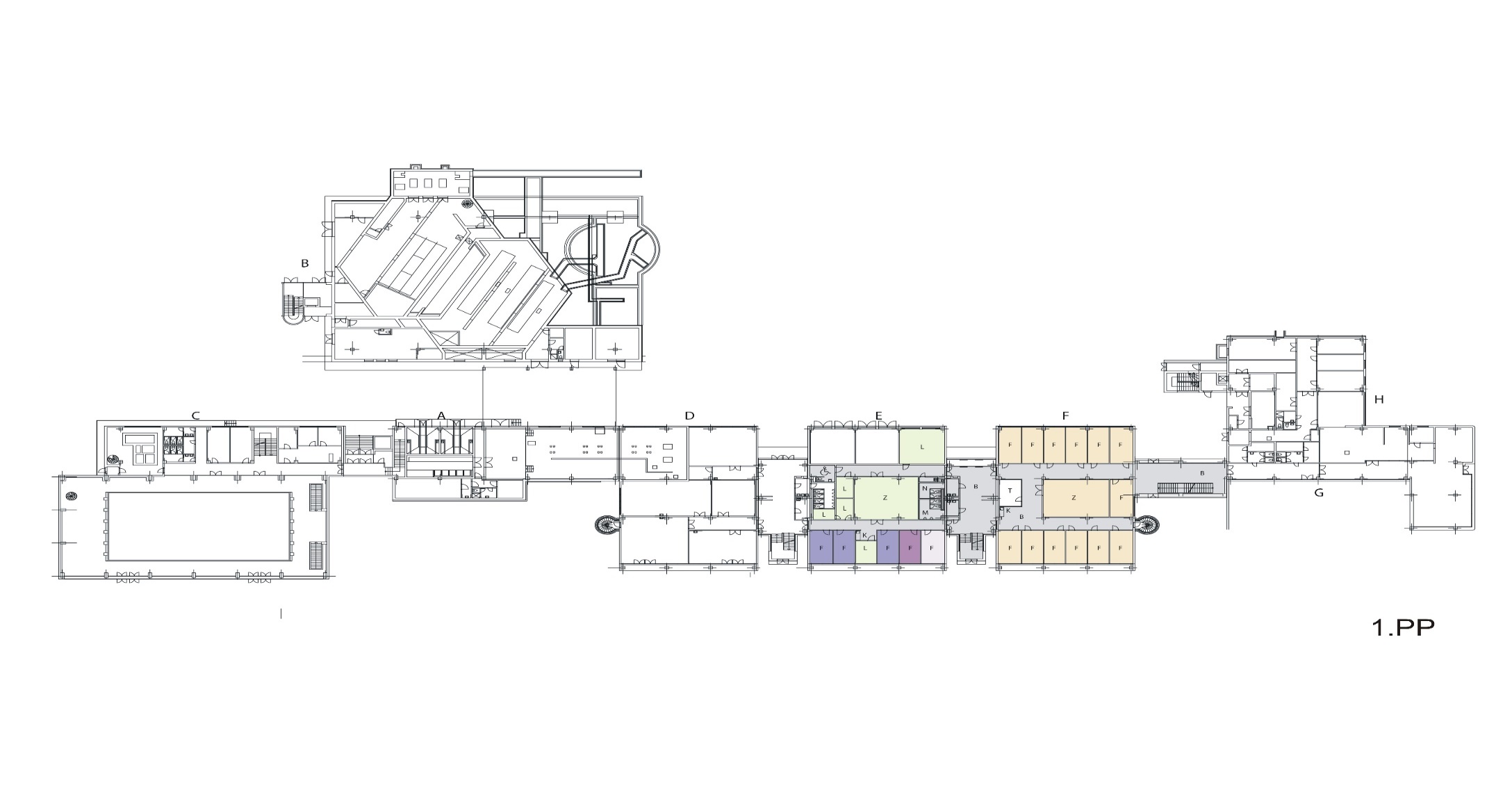 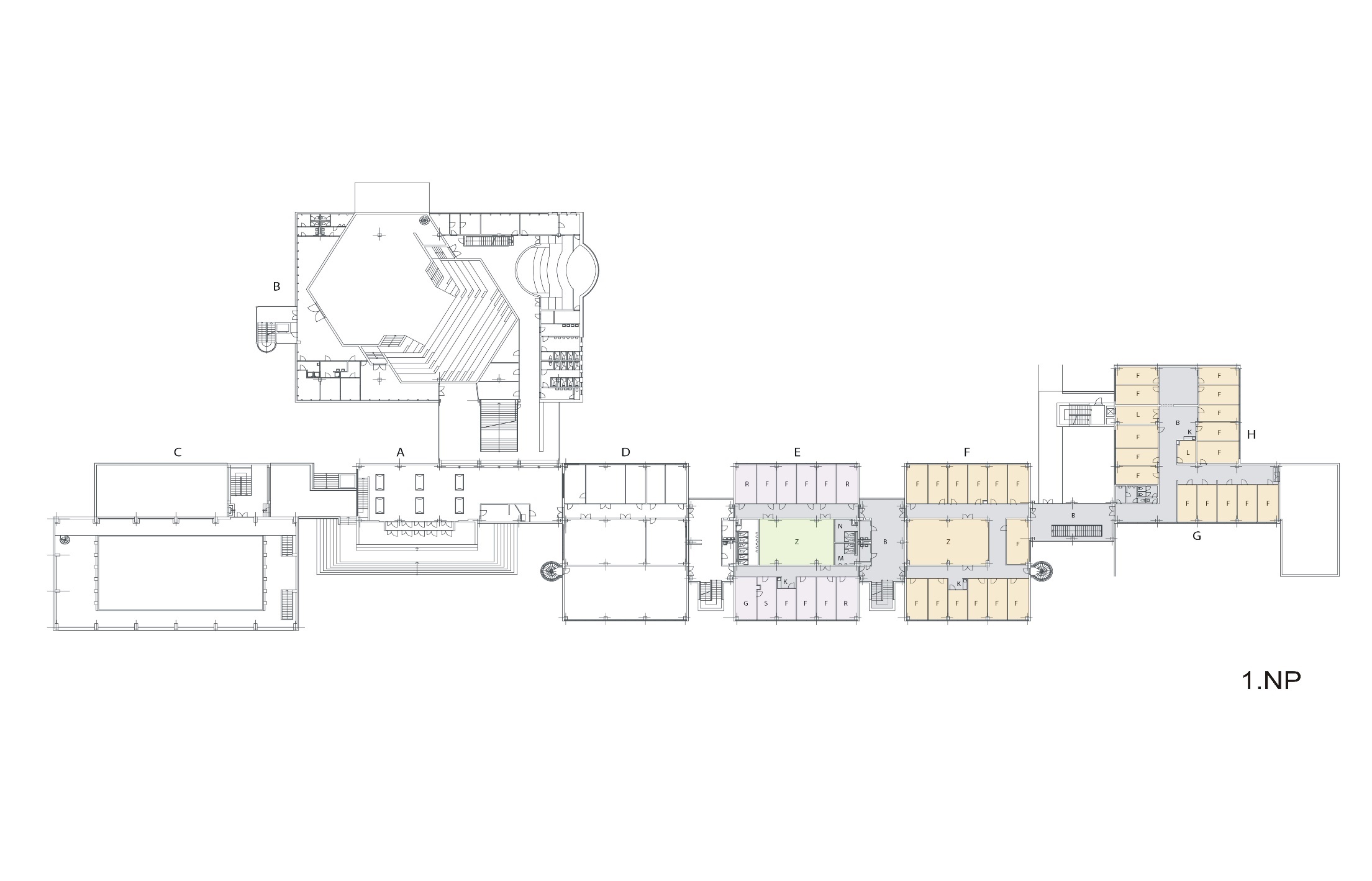 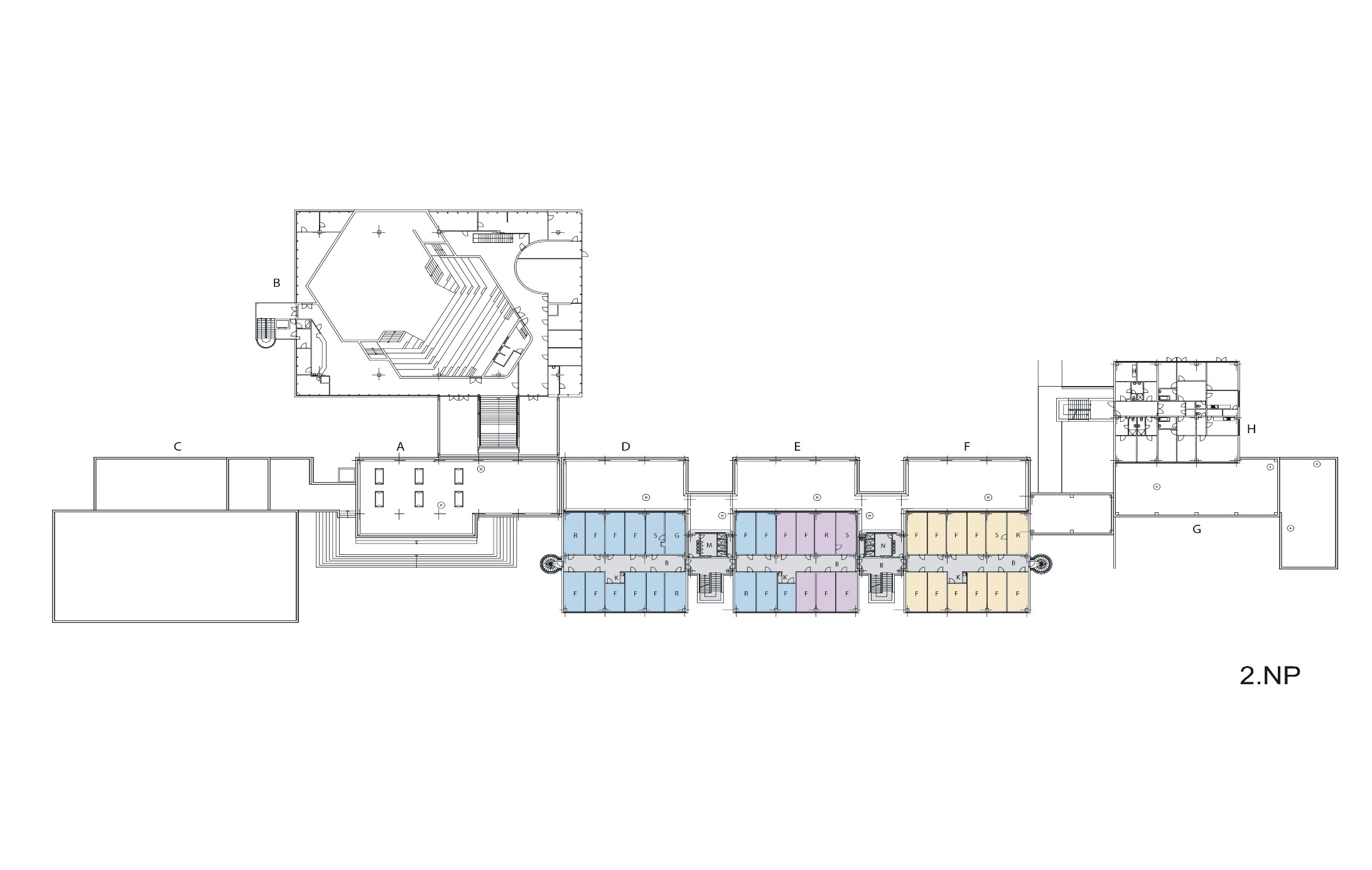 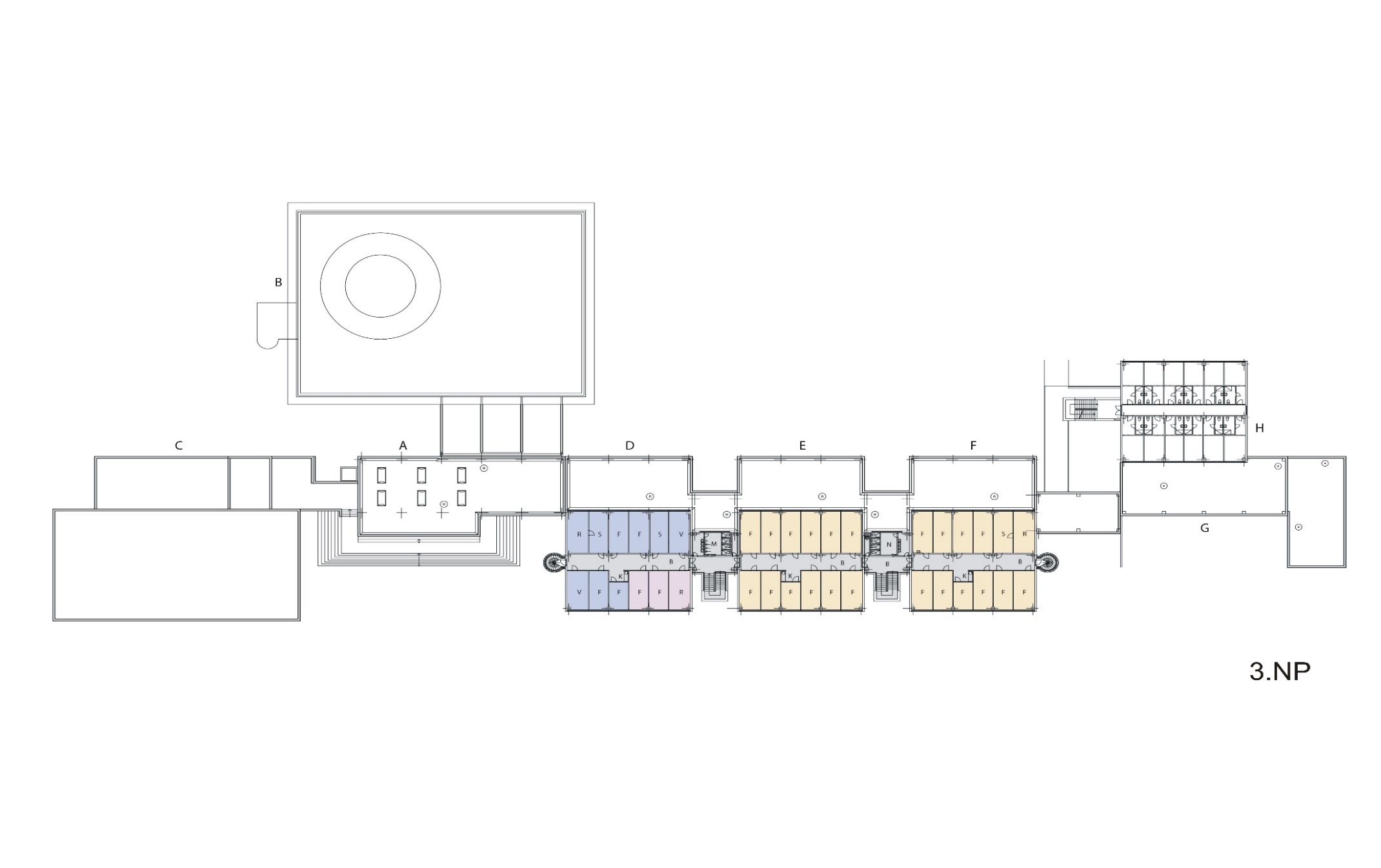 ČASŤ C. Spôsob určenia cenyStanovenie ceny za predmet zákazky1.1	Cena za predmet zákazky podľa Časti B.  Opis predmetu zákazky musí byť stanovená v zmysle zákona NR SR č.18/1996 Z. z. o cenách, v platnom znení a vyhlášky MF SR č.87/1996 Z. z., ktorou sa tento vykonáva.1.2	Uchádzač musí v ponuke uviesť celkovú cenu za predmet zákazky, ako aj jednotkové ceny jednotlivých položiek vrátane všetkých súvisiacich plnení uvedených v Časti B. Opis predmetu zákazky. V ponúkanej cene musí uchádzač zohľadniť všetky náklady spojené s realizáciou prác, ako napr. poplatky, zriadenie, prevádzku a vypratanie zariadenia Stavby, náklady na vypracovanie dielenskej alebo výrobnej dokumentácie a všetky ostatné náklady, ktoré mu môžu v súvislosti s realizáciou predmetu zákazky vzniknúť.1.3	Základnou zásadou posudzovania cien ponúknutých uchádzačmi je posudzovanie konečnej ceny, ktorú by verejný obstarávateľ bol povinný zaplatiť uchádzačovi v prípade úspechu jeho ponuky v tejto súťaži v súlade s platným právnym režimom upravujúcim akékoľvek dane a poplatky vzťahujúce sa na predmet zákazky. Nižšie uvedený režim je ilustratívny, pričom v prípade odlišnej právnej úpravy účinnej v čase hodnotenia ponúk bude vždy pri ich hodnotení použitá takáto platná právna úprava (respektíve jej prevládajúca interpretácia).  Uchádzač musí v ponuke uviesť celkovú cenu predmetu zákazky vrátane všetkých súvisiacich plnení uvedených v Časti B. Opis predmetu zákazky.Predloženie ceny za predmet zákazkyAk je uchádzač platiteľom dane z pridanej hodnoty (ďalej len „DPH“), uvedie navrhovanú celkovú cenu za predmet zákazky, ako aj jednotkové ceny podľa tejto časti v zložení:navrhovaná zmluvná cena bez DPH,sadzba DPH a výška DPH,navrhovaná zmluvná cena vrátane DPH.Hodnotená bude cena vrátane DPH.Ak uchádzač z Európskej únie nie je registrovaným platiteľom DPH v Slovenskej republike, uvedie navrhovanú zmluvnú cenu bez DPH. Na skutočnosť, že nie je platiteľom DPH upozorní. Ak ponuku predloží uchádzač z tretieho štátu, ktorý sa nenachádza na území Európskej únie a nie je registrovaným platiteľom DPH v Slovenskej republike a vzťahuje sa na neho iný daňový režim,  zmluvnú cenu uvedie v súlade s týmto režimom, vrátane uvedenia osoby povinnej zaplatiť DPH a referencie na príslušnú právnu úpravu (napríklad medzinárodná zmluva a národný vykonávací predpis). Cenu ponúkaného predmetu zákazky predloží uchádzač vyplnením tabuľky Rozpočet, ktorá tvorí časť F. súťažných podkladov. V prípade, že uchádzač spĺňa podmienky uvedené v bode 2.2 alebo 2.3 vyššie, obsah tabuľky primerane prispôsobí.Uchádzač musí predložiť ponuku na celý požadovaný rozsah predmetu zákazky, t. j. musí dať ponuku na všetky položky rozpočtu. Uchádzač je povinný vyplniť/oceniť všetky položky v nezmenenom poradí. Pokiaľ uchádzač neocení niektorú z položiek, bude zaviazaný uskutočniť predmet zákazky so všetkými požiadavkami verejného obstarávateľa uvedenými pod položkami v rozpočte za cenu, ktorú uvedie ako celkovú cenu predmetu zákazky, bez ohľadu na to, že nedošlo k oceneniu niektorých položiek v rozpočte.ČASŤ D. Obchodné podmienkyPodmienky uzatvorenia zmluvyS úspešným uchádzačom bude uzavretá zmluva o dielo v súlade s ustanoveniami § 536 a nasl. zákona č. 513/1991 Zb., Obchodný zákonník za podmienok uvedených nižšie, ako aj ďalších štandardných obchodných podmienok používaných pre takýto typ zmluvy a rovnaké alebo podobné predmety plnenia v súlade s právom Slovenskej republiky. Predmet plnenia ako aj jeho cena budú presne zodpovedať obsahu víťaznej ponuky a bude v súlade so špecifikáciou stanovenou v Časti B. Opis predmetu zákazky týchto súťažných podkladoch. Uchádzač predloží v ponuke návrh zmluvy vypracovaný v súlade s týmito súťažnými podkladmi. Uchádzač je povinný použiť vzor zmluvy o dielo uvedený v bode 2 tejto časti súťažných podkladov. Uchádzač nesmie okrem doplnenia vyznačeného textu, akokoľvek meniť vzor zmluvy. Ak uchádzač predloží návrh zmluvy, ktorým nebude rešpektovať podmienky stanovené v týchto súťažných podkladoch, bude jeho ponuka zo súťaže vylúčená. Uchádzač bude písomne upovedomený o vylúčení jeho ponuky zo súťaže s uvedením dôvodu vylúčenia a lehoty, v ktorej môže byť podaná námietka podľa § 170 ods. 3 písm. d) ZVO.Vzor zmluvyZmluva o dielouzatvorená podľa § 536 zákona č. 513/1991 Zb. Obchodný zákonník v znení neskorších predpisov (ďalej len „zmluva“)medzi týmito zmluvnými stranami:Objednávateľ:	Názov:	IUVENTA – Slovenský inštitút mládežeSídlo: 	Karloveská 64, 842 58 Bratislava 4Konajúci v mene:	Mgr. Róbert Hronský, generálny riaditeľIČO:	00157660 Bankové spojenie:	Štátna pokladnicaIBAN:	SK43 8180 0000 0070 0012 3811Kontaktná osoba: 	Slávka Guťanová, kancelária generálneho riaditeľaTel. č.: 	+421 2 592 96 108Email: 	kancelariagr@iuventa.sk(ďalej len „objednávateľ“)Zhotoviteľ:	Obchodné meno:	[●]	Konajúci v mene:	[●]	Zapísaný v Obchodnom registri:	[●]Sídlo:	[●]IČO:	[●]DIČ:	[●]IČ DPH:	[●]Bankové spojenie:	[●](ďalej len „zhotoviteľ“)(Objednávateľ a Zhotoviteľ ďalej spolu len „zmluvné strany“)Článok IÚvodné ustanoveniaObjednávateľ je príspevkovou organizáciou Ministerstva školstva, vedy výskumu a športu Slovenskej republiky, ktorej bol zverený do správy majetok Slovenskej republiky – o. i. stavba súp. č. 356 postavená na pozemku registra „C“ parc. č. 2450/14-zastavaná plocha a nádvorie o výmere 7945 m2, všetko kat. úz. Karlova Ves (ďalej len „Stavba“). Stavba pozostáva z 8-mich traktov v členení:trakt A: vstupná hala,trakt B: divadlo,trakt C: plaváreň,trakt D: administratívna časť,trakt E: administratívna časť,trakt F: administratívna časť,trakt G: administratívna časť,trakt H: ubytovacia časť.Stavba má železobetónovú konštrukciu, pozostáva z prízemného a troch nadzemných podlaží. severná a južná strana priečelia budovy je na všetkých poschodiach vyplnená sklenenými okennými tabuľami osadenými v hliníkových rámoch.Dňa [●doplní uchádzač] 2019 vyhlásil objednávateľ, vystupujúci v právnom postavení verejného obstarávateľa podľa zákona č.343/2015 Z.z. o verejnom obstarávaní a o zmene a doplnení niektorých zákonov v znení neskorších predpisov (ďalej ako „ZVO“), zverejnením Výzvy na predkladanie ponúk verejné obstarávanie súťažným postupom podľa § 112 až § 116 ZVO  na predmet zákazky „Dodanie a výmena okien, dverí a sklenených výplní“, v ktorom bol zhotoviteľ úspešným uchádzačom (ďalej aj ako „súťaž“). Rekonštrukcia Stavby bola ohlásená na Miestnom úrade Bratislava – Karlova Ves.Článok IIPredmet zmluvy a čas plnenia, miesto vykonania DielaZhotoviteľ sa touto zmluvou zaväzuje vykonať dodávku a montáž okien, okenných rámov, okenných výplní a dverí na Stavbe v traktoch D, E, F a G v zmysle Prílohy č. 1 tejto zmluvy, vrátanepostavenia lešenia a jeho demontáže po odovzdaní Diela objednávateľovi,demontáže pôvodných okenných rámov, okenných krídel, dverí a sklených tabúľ osadených v hliníkových rámoch,odvozu a ekologickej likvidácie okenných rámov, sklenených tabúľ, dverí, okenných výplní a stavebnej sutiny,úpravy otvorov – príprava otvorov na montáž nových okien, rámov okien, dverí a okenných tabúľ,dodávky a montáže nových okenných rámov, okenných výplní, dverí, spojovacích profilov, kovania, oplechovania a parapetov,(ďalej len „Dielo“) a objednávateľ sa zaväzuje Dielo po jeho vykonaní prevziať a zaplatiť zaň zhotoviteľovi cenu za jeho vykonanie.Súčasťou vykonania Diela je i zabezpečenie vybavenia staveniska, vykonanie všetkých prác a činností potrebných pre úplné dokončenie Diela, poistenie zhotoviteľa za zodpovednosť za škodu spôsobenú výkonom činnosti, ako aj dodanie výrobkov a materiálov tak, ako sú uvedené v rozpočte a v Prílohe č. 1 tejto zmluvy.Zhotoviteľ sa zaväzuje vykonávať Dielo v nasledovných etapách a časovom harmonograme:ukončenie vykonávania 1. časti Diela – dodávka a montáž okien, okenných rámov a sklenených výplní v Traktoch D a E: do 45 dní odo dňa účinnosti tejto zmluvy (ďalej aj „prvá etapa“),ukončenie vykonávania 2. časti Diela – vybudovanie vstupu medzi traktami E a F a spojovacích chodieb: do 90 dní odo dňa účinnosti tejto zmluvy (ďalej aj „druhá etapa“),ukončenie vykonávania 3.časti Diela – dodávka a montáž okien, okenných rámov a sklenených výplní v Traktoch F a G: do 105 dní odo dňa nadobudnutia účinnosti tejto zmluvy (ďalej aj „tretia etapa“).Miestom vykonania a odovzdania Diela je Stavba.Objednávateľ v deň nadobudnutia účinnosti tejto zmluvy odovzdá zhotoviteľovi:kópiu ohlášky,stavenisko.Článok IIICena Diela a platobné podmienkyObjednávateľ sa zaväzuje zaplatiť zhotoviteľovi cenu za vykonanie Diela vo výške [●doplní uchádzač] € bez DPH (slovom [●doplní uchádzač] € bez DPH; ďalej len „cena“).Zmluvné strany sa dohodli, že cena za vykonanie Diela je stanovená dohodou zmluvných strán ako cena pevná a na jej výšku nemá vplyv, že bola určená na základe rozpočtu, ktorý tvorí Prílohu č. 2 tejto zmluvy (ďalej len „rozpočet“). V cene Diela sú zahrnuté všetky práce, činnosti potrebné na riadne, kvalitné a úplné vykonanie Diela, ďalej vybavenie staveniska, poistenie zodpovednosti za škodu spôsobenú výkonom činnosti, ako aj dodanie výrobkov a materiálov tak ako sú uvedené v rozpočte a v Prílohe č. 1 tejto zmluvy.Rozpočet je tvorený tzv. agregovanými položkami, ktoré sa považujú za úplné. Agregovanou položkou sa na účely tejto zmluvy rozumie taká položka, ktorá je obsiahnutá v rozpočte a ktorá je zložená z ďalších položiek, ktoré sú špecifikované priamo alebo sú špecifikované v prílohách tejto zmluvy.Zhotoviteľ vyhlasuje, že rozpočet je úplný a vyhotovený podľa prác, činností, výrobkov a materiálov uvedených v prílohách tejto zmluvy. V rozpočte sú stanovené:jednotkové ceny jednotlivých prác, činností, výrobkov a materiálov, ktoré sú potrebné na vykonanie Diela a tieto sú pevné,množstvo prác, činností, výrobkov a materiálov, ktoré sú potrebné na vykonanie Diela.Cena Diela je splatná na základe faktúr vystavených zhotoviteľom so splatnosťou do 30 dní odo dňa doručenia faktúry objednávateľovi. Zhotoviteľ je oprávnený vystaviť faktúry nasledovne:na sumu vo výške 30 % z celkovej ceny Diela po ukončení a protokolárnom odovzdaní prvej etapy Diela objednávateľovi,na sumu vo výške 70 % z celkovej ceny Diela po ukončení a protokolárnom odovzdaní Diela ako celku.Prílohou faktúr zhotoviteľa bude špecifikácia skutočne vykonaných prác, činností, dodaných a použitých výrobkov a materiálu a kópia odovzdávacieho protokolu vyhotoveného podľa článku VIII tejto zmluvy.Objednávateľ je oprávnený vrátiť zhotoviteľovi faktúru (čiastkovú alebo zúčtovaciu) na prepracovanie, ak jej kontrolou zistí, že jednotlivé položky uvedené vo faktúre, resp. v jej prílohe, neboli vykonané alebo dodané alebo ak je faktúra doručená objednávateľovi bez výkazu vykonaných prác, činností, dodaných výrobkov a materiálu alebo bez kópie odovzdávacieho protokolu. Objednávateľ faktúru vráti zhotoviteľovi s presnou špecifikáciou/uvedením dôvodov vrátenia faktúry. Po doručení opravenej faktúry začne objednávateľovi plynúť nová lehota splatnosti faktúry.Faktúry (čiastková i zúčtovacia) musia spĺňať všetky náležitosti vyžadované právnymi predpismi (najmä podľa zákona o účtovníctve a o dani z pridanej hodnoty v platnom znení), musia byť doručené objednávateľovi v 3 vyhotoveniach a stavebnému dozoru v 1 vyhotovení.Článok IVĎalšie práva a povinnosti zmluvných stránRiešenie konkrétnych technických detailov Diela je plne v kompetencii zhotoviteľa tak, aby nemalo vplyv na dohodnutú cenu Diela. Navrhnuté technické riešenie však musí písomne (aj e-mailom zaslaným na e-mailovú adresu kontaktnej osoby uvedenej v článku XII tejto zmluvy) odsúhlasiť objednávateľ pred jeho realizáciou.Zhotoviteľ sa zaväzuje, že:ním stanovené riešenie vykonania prác a dodávok uvedených v rozpočte bude mať za následok, že Dielo bude vykonané riadne, po vykonaní bude plne funkčné a bude spĺňať požiadavky STN, všeobecne záväzných právnych predpisov a pod.,nezamlčí žiadne skutočnosti, ktoré by bránili riadnemu vykonaniu a funkčnosti Diela,všetky agregované položky v rozpočte sú úplné, to znamená stanovené tak, že sú v nich zahrnuté všetky činnosti, práce, výrobky a materiály, ktoré sú potrebné na riadne a včasné vykonanie Diela podľa Príloh tejto zmluvy.až do doby vykonania Diela bude mať uzatvorenú poistnú zmluvu na poistenie zodpovednosti za škodu spôsobenú výkonom činnosti.  Minimálna výška poistenia bude 25 000,00 EUR na jednu poistnú udalosť. Zhotoviteľ je povinný na požiadanie  preukázať objednávateľovi uzavretie tejto poistnej zmluvy , a to predložením a odovzdaním potvrdenia o uzatvorení poistných zmlúv s tým, že poistná zmluva musí byť platná až do času riadneho vykonania Diela. Zhotoviteľ je ďalej povinný platiť poistné podľa poistných zmlúv tak, aby poistenie nezaniklo. Zhotoviteľ nie je oprávnený bez predchádzajúceho písomného súhlasu objednávateľa:previesť svoje práva a povinnosti z tejto zmluvy, ako aj nároky voči objednávateľovi podľa tejto zmluvy na tretiu osobu alebo založiť svoje pohľadávky z tejto zmluvy, zmeniť rozsah vykonaného Diela, akýkoľvek materiál určený Prílohou č. 1 tejto zmluvy, rozpočtom alebo objednávateľom v zápise z kontrolných dní, uvedené platí bez ohľadu na to, či zmena má alebo nemá vplyv na výšku ceny Diela,vykonávať a dohodnúť so zástupcami iných dodávateľov objednávateľa zmeny v časovom harmonograme vykonávania Diela.Zhotoviteľ je povinný zabezpečiť:obhliadku staveniska.priebežne od začatia vykonávania Diela v potrebnom rozsahu na vlastné náklady odvoz odpadov vznikajúcich pri výstavbe vrátane nebezpečných odpadov, o čom predloží objednávateľovi písomné potvrdenie. V mieste vykonávania Diela nesmú byť rozložené materiály, zvyšky materiálov alebo náradie, ktoré nie sú použité alebo používané na vykonávanie Diela. V prípade, ak by tak zhotoviteľ neurobí, je objednávateľ oprávnený po predchádzajúcom písomnom upozornení dať odpad odstrániť treťou osobou a to bez ohľadu na cenu za rovnakú alebo podobnú činnosť, uvedenú v rozpočte zhotoviteľa a takto vzniknuté náklady jednostranne započítať oproti nároku zhotoviteľa na zaplatenie ceny Diela.pravidelné čistenie všetkých ním používaných plôch, komunikácií a parkovacích plôch.vždy po skončení pracovného dňa primerané upratanie Stavby a odvoz stavebného odpadu na svoje náklady tak, aby ostatný dodávatelia objednávateľa mohli vykonávať svoju činnosť riadne a včas.kontrolu všetkých plánov a ostatných technických podkladov dodaných objednávateľom. Ak zhotoviteľ zistí ich nekompletnosť alebo nedokonalosť majúcu za následok nefunkčnosť Diela alebo jeho časti, je povinný bezodkladne po zistení takejto chyby písomne (aj e-mailom zaslaným na e-mailovú adresu kontaktnej osoby uvedenej v článku XII tejto zmluvy) ohlásiť objednávateľovi zistené chyby.dodržiavanie predpisov BOZP pri prácach v celom areáli staveniska. Zhotoviteľ vypracuje a odsúhlasí plán BOZP na príslušnom Inšpektoráte práce pred zahájením vykonávania Diela. Všetky prípadné sankcie vyplývajúce z porušenia týchto predpisov znáša v plnom rozsahu zhotoviteľ.Zhotoviteľ vyhlasuje, že sa oboznámil predmetom zmluvy, s miestom realizácie Diela, podkladmi a prílohami tejto zmluvy, spôsobom realizácie vykonávania Diela vrátane požiadaviek objednávateľa a so všetkými okolnosťami, ktoré môžu mať vplyv na priebeh a ukončenie vykonávania Diela.Ak by v priebehu vykonávania Diela došlo k rozporom medzi objednávateľom a zhotoviteľom, nesmie následkom týchto rozporov dôjsť k zastaveniu, prerušeniu, oneskoreniu alebo inému ovplyvneniu vykonávania Diela alebo neuhradeniu splatných záväzkov zhotoviteľa objednávateľom.Článok VOsobitné ustanoveniaZmluvné strany sa dohodli na pravidelných týždenných kontrolných dňoch na mieste vykonávania Diela (ďalej len „kontrolné dni“). Kontrolné dni sa budú konať každý pondelok o 10:00 hod. V prípade, ak pravidelný kontrolný deň pripadne na deň pracovného pokoja, bude sa kontrolný deň konať v najbližší nasledujúci pracovný deň. Objednávateľ má právo zvolať mimoriadny kontrolný deň s tým, že jeho termín oznámi kontaktnej osobe zhotoviteľa najneskôr 24 hodín pred jeho konaním. Zhotoviteľ je povinný zabezpečiť na kontrolných dňoch prítomnosť ním určenej kontaktnej osoby.Z kontrolných dní bude vyhotovený zápis, v ktorom sa uvedú najmä zistené závady a dohodnú sa termíny ich odstránenia.Úlohy a termíny zaznamenané v zápisoch z kontrolných dní sú pre zhotoviteľa a objednávateľa záväzné, pokiaľ voči nim nevznesie písomne námietku zaznamenanú v stavebnom denníku, resp. e-mailom, najneskôr nasledujúci deň po odovzdaní zápisu z kontrolného dňa.Zhotoviteľ je povinný udržiavať stály kontakt so stavebným dozorom objednávateľa a zástupcom objednávateľa aj mimo kontrolných dní, a to prostredníctvom stavebného denníka, ktorý je povinný viesť. Stavebný denník musí byť prístupný pre stavebný dozor počas celej pracovnej doby.Ak objednávateľ zistí, že kvalita či kvantita realizovaných výkonov (to sa týka i estetického hľadiska vykonávania Diela) alebo používaného materiálu zhotoviteľom pri realizácii Diela je v rozpore so zmluvou, alebo že výkony podľa rozpočtu Diela sú celkom alebo sčasti nesplnené alebo nevykonané, upozorní zhotoviteľa v zápise z kontrolného dňa na zistené nedostatky a umožní mu ich odstrániť v primeranej lehote.Článok VIZodpovednosť za vady, záruka a kvalitaZhotoviteľ sa zaväzuje vykonať Dielo riadne a včas, vo svojom mene, na svoje náklady a na svoje nebezpečenstvo, podľa technicko-konštrukčného riešenia uvedeného v Prílohe č. 1 tejto zmluvy, v súlade s podmienkami dohodnutými touto zmluvou, všeobecne platnými právnymi predpismi a v súlade so slovenskými technickými normami, technickými a technologickými požiadavkami výrobcov materiálov a výrobkov tak, aby zodpovedalo kvalitatívnym požiadavkám stanovených v STN.Dielo bude mať vady, ak jeho vyhotovenie nebude zodpovedať výsledku dohodnutému v tejto zmluve a jej prílohách. Vadou sa rozumie odchýlka v kvalite, rozsahu a parametroch Diela stanovených touto zmluvou, STN a ďalšími všeobecne záväznými predpismi.Zhotoviteľ zodpovedá za všetku ním spôsobenú škodu, ktorá vznikne pri vykonávaní Diela na mieste vykonávania Diela, na zariadeniach, budovách nachádzajúcich sa na mieste vykonávania Diela.Zhotoviteľ poskytuje objednávateľovi záručnú dobu na Dielo v trvaní 60 mesiacov na montážnu časť Diela,v trvaní 120 mesiacov na okná, okenné výplne, okenné rámy a sklenené výplne.Záručná doba začne plynúť dňom odovzdania Diela ako celku a pre časti Diela, pri ktorých sa zmluvné strany pri preberacom konaní dohodli na odstránení vád, dňom ich odstránenia. Plynutie záručnej doby na dotknutú časť Diela sa preruší dňom uplatnenia práva na odstránenie vád.Zárukou preberá zhotoviteľ záväzok, že Dielo bude počas záručnej doby spôsobilé na používanie na určený účel. Zhotoviteľ však nezodpovedá za vady, ktoré budú spôsobené použitím podkladov alebo vecí prevzatých od objednávateľa v prípade, že zhotoviteľ ani pri vynaložení odbornej starostlivosti nevhodnosť týchto vecí nemohol zistiť alebo na ne objednávateľa upozornil a objednávateľ na ich použití trval.Reklamácia vád musí byť objednávateľom urobená písomne a musí byť zhotoviteľovi doručená.Odstránenie havarijných stavov je zhotoviteľ povinný zabezpečiť počas celej záručnej doby na vlastné náklady bezodkladne do 24 hodín po ich písomnom nahlásení objednávateľom.Zhotoviteľ sa zaväzuje začať s odstraňovaním iných vád, ako vád uvedených v bode 6.7. tohto článku do 7 pracovných dní odo dňa zistenia ich rozsahu, pričom lehotu na ich odstránenie si zmluvné strany dohodnú písomne. Vady zistené pri preberacom konaní a vady reklamované v záručnej dobe, je zhotoviteľ povinný odstrániť:ak ide o vady malého rozsahu do 30 dní odo dňa ich písomného oznámenia; za vady malého rozsahu sa považujú bežné prejavy novej stavby ako napr. drobné trhlinky v omietke spôsobené sadaním a vysúšaním stavebných častí dodávky Diela, a pod.,ak ide o vady väčšieho rozsahu do 60 dní odo dňa ich písomného oznámenia.V prípade, ak zhotoviteľ neodstráni vzniknuté vady v dohodnutých lehotách, je objednávateľ oprávnený nechať tieto vady odstrániť iným zhotoviteľom podľa jeho voľby na náklady zhotoviteľa. Výška nákladov na odstránenie vád bude určená s ohľadom na nutnosť rýchlosti odstránenia vád a bude doložená ponukami minimálne dvoch iných zhotoviteľov. To neplatí v prípade, ak pre krátkosť doby objednania, vzhľadom na charakter vady a potrebu jej odstránenia nie je možné získať ponuky viacerých zhotoviteľov.Zhotoviteľ zabezpečí, aby odstraňovanie vád bolo uskutočnené odborne, bez poškodenia Diela, resp. jeho častí.Článok VIIVlastnícke právo k Dielu, nebezpečenstvo škody a veci určené na vykonanie DielaVlastníkom vykonávaného Diela je objednávateľ.Nebezpečenstvo škody na Diele až do jeho odovzdania objednávateľovi znáša zhotoviteľ.Všetky veci potrebné na vykonanie Diela je povinný zabezpečiť zhotoviteľ na vlastné náklady.Článok VIIIOdovzdanie DielaZhotoviteľ splní svoju povinnosť vykonať Dielo jeho riadnym ukončením a odovzdaním objednávateľovi. Dielo sa bude odovzdávať postupne, po jednotlivých etapách jeho vykonania uvedených v článku II bod 2.3. tejto zmluvy a postup dohodnutý v tomto článku sa uplatní na odovzdanie tej-ktorej etapy vykonania Diela.O odovzdaní a prevzatí Diela sú zmluvné strany povinné spísať protokol aspoň v 2 vyhotoveniach, podpísaný osobami oprávnenými konať za zmluvné strany, ktoré sa preberacieho konania zúčastnili. Protokol o odovzdaní a prevzatí Diela bude okrem základných údajov obsahovať aj:zhodnotenie akosti vykonaných prác,súpis zistených vád a nedorobkov,dohodu o lehotách na odstránenie vád a nedorobkov,dátum, miesto odovzdania a prevzatia Diela, mená a podpisy oprávnených zástupcov zmluvných strán.Dielo bude zhotoviteľom odovzdané a objednávateľom prevzaté aj v prípade, že v protokole o odovzdaní a prevzatí budú uvedené vady a nedorobky, ktoré samy osobe ani v spojení s inými nebránia prevádzke dokončeného Diela. Tieto zjavné vady a nedorobky musia byť uvedené v zápise o odovzdaní a prevzatí Diela so stanovením termínu ich odstránenia. Vadou sa rozumie odchýlka v kvalite, rozsahu, parametroch Diela stanovených touto zmluvou, jej prílohami alebo všeobecne záväznými technickými normami a predpismi. Nedorobkom sa rozumie nedokončená práca.Odovzdaním zhotoveného Diela prechádza nebezpečenstvo škody na Diele 
na objednávateľa.Zhotoviteľ je povinný písomne vyzvať objednávateľa na preberacie konanie, v ktorom zároveň uvedie termín, kedy sa uskutoční odovzdanie Diela.Dielo sa považuje za odovzdané podpisom protokolu o odovzdaní a prevzatí Diela oboma zmluvnými stranami. Súčasťou odovzdania sú všetky podklady vzťahujúce sa na Dielo, najmä vyhlásenia o zhode vydané podľa zákona č. 56/2018 Z. z. o posudzovaní zhody výrobku, sprístupňovaní určeného výrobku na trhu a o zmene a doplnení niektorých zákonov v platnom znení, certifikáty. V prípade, ak zhotoviteľ nedodá uvedené podklady objednávateľovi pri odovzdaní a prevzatí Diela, objednávateľ je oprávnený odmietnuť prevzatie Diela. V takom prípade je objednávateľ povinný v protokole uviesť konkrétny dôvod, prečo odmieta Dielo prevziať. Takéto odmietnutie prevzatia Diela objednávateľom nie je omeškaním objednávateľa s prevzatím Diela.Článok IXVyššia mocZmluvné strany nebudú v omeškaní, ak svoj záväzok vyplývajúci zo Zmluvy nemohli riadne a včas splniť pre okolnosti, ktoré po uzavretí zmluvy vznikli v dôsledku nimi nepredvídateľných a neodvrátiteľných skutočností mimoriadnej povahy (ďalej len „vyššia moc“). Lehoty pre plnenia alebo činnosti zmluvných strán podľa zmluvy sa predĺžia o dobu zodpovedajúcu dobe trvania vyššej moci.O vzniku vyššej moci bude zmluvná strana dotknutá vyššou mocou povinná druhú zmluvnú stranu bez zbytočného odkladu, najneskôr však do 3 dní, písomne informovať.Článok XSubdodávateľNa plnenie predmetu zmluvy môže zhotoviteľ využiť tretie osoby (ďalej len „subdodávateľ“). Pri plnení záväzkov zo zmluvy subdodávateľom, zhotoviteľ v plnej miere zodpovedá, ako keby plnenie vykonával sám.Zhotoviteľ je povinný bezodkladne písomne oznámiť objednávateľovi akúkoľvek zmenu týkajúcu sa subdodávateľov, a to vrátane zmeny postavenia subdodávateľa.V prípade zmeny subdodávateľa je zhotoviteľ povinný písomne oznámiť objednávateľovi obchodné meno a sídlo subdodávateľa, údaje o osobe oprávnenej konať za subdodávateľa, IČO, % podiel na zákazke, predmet subdodávok. Na nového subdodávateľa sa vzťahuje povinnosť byť zapísaný v registri partnerov verejného sektora podľa zákona č. 315/2016 Z. z. o registri partnerov verejného sektora a o zmene a doplnení niektorých zákonov v znení neskorších predpisov.Zhotoviteľ je povinný najneskôr tri (3) pracovné dni pred zmenou subdodávateľa písomne oznámiť objednávateľovi údaje o navrhovanom novom subdodávateľovi.Objednávateľ môže odmietnuť navrhovaného subdodávateľa, ak nespĺňa požiadavky podľa bodu 10.3. tohto článku. Objednávateľ bezodkladne písomne oznámi zhotoviteľovi odmietnutie navrhovaného subdodávateľa s uvedením dôvodov.Článok XIZábezpeka za včasné vykonanie diela, majetkové sankcie a odstúpenie od zmluvyZa účelom zabezpečenia splnenia povinnosti zhotoviteľa vykonať Dielo včas v lehotách dohodnutých v článku II bod 2.3. tejto zmluvy zhotoviteľ zložil pred podpisom tejto zmluvy na účet objednávateľa uvedený v záhlaví tejto zmluvy zábezpeku vo výške 15 000,- € (slovom pätnásťtisíc €; ďalej len „zábezpeka“) alebo predložil objednávateľovi bankovú záruku vo výške zábezpeky.V prípade, ak Dielo bude odovzdané objednávateľovi riadne a včas, objednávateľ vráti zhotoviteľom zloženú zábezpeku najneskôr do 10 pracovných dní odo dňa odovzdania Diela ako celku. Ak Zhotoviteľ zložil zábezpeku na účet objednávateľa, objednávateľ vráti zábezpeku na účet zhotoviteľa uvedený v záhlaví tejto zmluvy.V prípade, ak prvá etapa Diela nebude odovzdaná objednávateľovi včas, t. j. v lehote podľa článku II bod 2.3.1. tejto zmluvy, zábezpeka prepadne v prospech objednávateľa.V prípade, ak Dielo ako celok nebude odovzdané objednávateľovi včas, t. j. v lehote podľa článku II bod 2.3.3. tejto zmluvy, zábezpeka prepadne v prospech objednávateľa. To platí aj v prípade, ak zábezpeka neprepadla podľa bodu 11.3. tohto článku.Zmluvné strany sa dohodli, že v prípade:ak zhotoviteľ nevykoná niektorú etapu Diela alebo Dielo včas, má objednávateľ nárok na zaplatenie zmluvnej pokuty zhotoviteľom vo výške 0,1 % z ceny tej časti diela, s ukončením ktorej je v omeškaní, bez DPH za každý aj začatý deň omeškania s jeho vykonaním až do výšky 20 % z netto ceny celého Diela bez DPH.pri porušení záväzku zhotoviteľa uvedeného v článku IV bod 4.3.1. tejto zmluvy má objednávateľ nárok na zaplatenie zmluvnej pokuty zhotoviteľom vo výške 10 000,- € (slovom desaťtisíc eur).omeškania Objednávateľa s úhradou faktúr si môže Zhotoviteľ uplatniť voči Objednávateľovi úroky z omeškania vo výške podľa § 369a Obchodného zákonníka.Nárok objednávateľa na zaplatenie zmluvnej pokuty podľa bodu 11.5. tohto článku nie je dotknutý prepadnutím zábezpeky podľa bodov 11.3. alebo 11.4. tohto článku.Objednávateľ je oprávnený domáhať sa nároku na náhradu škody presahujúcej zmluvnú pokutu.Objednávateľ je oprávnený od zmluvy odstúpiť:ak zhotoviteľ je v omeškaní o viac ako 15 dní s vykonávaním Diela oproti dohodnutému časovému harmonogramu a napriek písomnej výzve objednávateľa nezjedná nápravu.ak zhotoviteľ neodstráni vady Diela zistené pri kontrolných dňom. V takomto prípade, objednávateľ upozorní zhotoviteľa na vady vykonávania Diela s tým, že mu zároveň v zápise z kontrolného dňa stanoví primeranú lehotu na ich odstránenie, a to pri drobných vadách do 3 dní odo dňa ich zistenia, v ostatných prípadoch do 7 dní odo dňa ich zistenia. Zhotoviteľ je povinný tretej osobe (novému dodávateľovi časti záväzkov zaniknutých odstúpením) poskytnúť všetku potrebnú súčinnosť pre vykonanie Diela.ak bol na majetok zhotoviteľa bol vyhlásený konkurz, podaný návrh na vyhlásenie konkurzu bude zamietnutý pre nedostatok majetku alebo ak zhotoviteľ vstúpil do likvidácie.z dôvodov podľa § 19 zákona o verejnom obstarávaní.ak zhotoviteľ nesplní zmluvnú povinnosť uvedenú v bode 4.2.4. tejto zmluvy. Zhotoviteľ je oprávnený od tejto zmluvy odstúpiť v prípade, ak je objednávateľ o viac ako 30 dní v omeškaní s úhradou niektorej z faktúr zhotoviteľa a napriek písomnej výzve zhotoviteľa predmetnú faktúru neuhradí ani v dodatočne poskytnutej lehote.Článok XIIZáverečné ustanoveniaTáto zmluva nadobúda platnosť dňom jej podpisu a účinnosť dňom nasledujúcim po dni jej zverejnenia podľa osobitného zákona.Neoddeliteľnou súčasťou tejto zmluvy sú:Príloha č. 1: Opis predmetu zmluvy [totožná s časťou B. Opis predmetu zákazky súťažných podkladov]Príloha č. 2: Rozpočet [uchádzač predloží v ponuke - bude v súlade s časťou B. Opis predmetu zákazky a časťou F. Rozpočet súťažných podkladov]Príloha č.3: Zoznam subdodávateľov [uchádzač predloží najneskôr pri podpise zmluvy]Zmluvné strany sa dohodli, že v mene objednávateľa bude:odborný dohľad nad priebehom stavebných prác vykonávať: [●doplní objednávateľ pred podpisom zmluvy] … (tel.: … / e-mail: …).Kontaktnými osobami zmluvných strán sú:za zhotoviteľa: [●doplní uchádzač] (tel.: … / e-mail: …),za objednávateľa: [●doplní objednávateľ pred podpisom zmluvy] … (tel.: … / e-mail: …).Zmeny osôb uvedených v bode 12.3. a v bode 12.4. tohto článku nebudú považované za zmenu tejto zmluvy. Oznámenie o zmene týchto osôb je príslušná zmluvná strana povinná zaslať druhej zmluvnej strane písomne.Zmluvné strany sa zaväzujú, že si budú poskytovať súčinnosť potrebnú pri plnení záväzkov vyplývajúcich z tejto zmluvy a navzájom sa budú včas informovať o všetkých skutočnostiach potrebných pre ich spoluprácu podľa tejto zmluvy, najmä vzájomne si oznamovať všetky zmeny a dôležité okolnosti majúce vplyv na plnenie zmluvných záväzkov.Pokiaľ koniec lehôt dohodnutých v ustanoveniach tejto zmluvy pripadne na deň pracovného pokoja alebo sviatku, končí sa lehota nasledujúci pracovný deň.Zmluvné strany sa zaväzujú nepodnikať žiadne kroky smerujúce k poškodeniu druhej zmluvnej strany.Túto zmluvu je možné meniť výlučne v písomnej forme, po vzájomnej dohode zmluvných strán, formou dodatkov k tejto zmluve.Zmluvné strany sa dohodli, že na doručovanie písomností týkajúcich sa tejto zmluvy v plnom rozsahu platia ustanovenia Civilného sporového poriadku. Listiny zasielané doporučene jedným účastníkom dohody druhému účastníkovi dohody sa považujú pre účely tejto dohody za doručené dňom vrátenia nedoručenej zásielky jej odosielateľovi.Oznamovanie akýchkoľvek skutočností vykonávaných podľa tejto zmluvy (napr. zvolávanie mimoriadnych kontrolných dní, riešenie operatívnych záležitostí týkajúcich sa postupov na Stavbe alebo vykonávania Diela) pokiaľ z ich povahy vyplýva, že nejde o zmenu tejto zmluvy, bude zmluvnými stranami vykonávané zápisom z kontrolného dňa alebo formou e-mailu zaslaného osobám uvedeným v bodoch 12.3. a 12.4. tohto článku.Pokiaľ v tejto zmluve nie je výslovne uvedené inak, v prípade porušenia zmluvných či zákonných ustanovení je dotknutá zmluvná strana oprávnená domáhať sa náhrady škody, ktorá jej v súvislosti s protiprávnym konaním druhej zmluvnej strany vznikla, a to v plnom rozsahu vzniknutej škody.Prípadná neplatnosť, neúčinnosť či nevymáhateľnosť niektorých ustanovení tejto zmluvy nespôsobuje neplatnosť, neúčinnosť či nevymáhateľnosť zmluvy ako celku. Namiesto neplatných, neúčinných či nevymáhateľných ustanovení a na vyplnenie medzier sa použije zákonná úprava, ktorá, pokiaľ je to právne možné, sa čo najviac približuje zmyslu a účelu tejto zmluvy a vôli zmluvných strán pri uzavretí tejto zmluvy.Túto zmluvu uzatvárajú jej účastníci slobodne, vážne, určite a zrozumiteľne, teda tak, aby v budúcnosti nevznikli žiadne pochybnosti o tom, čo chceli jej obsahom vyjadriť, zmluvu si prečítali, jej obsahu porozumeli, súhlasia s ním, zmluvu neuzatvárajú v rozpore s poctivým obchodným stykom, na znak čoho ju vlastnoručne podpisujú.Táto zmluva je vyhotovená v 4 rovnopisoch, po 2 rovnopisy pre každú zmluvnú stranu.Časť E. Kritéria hodnotenia ponúkKritérium na hodnotenie ponúkJediným kritériom na hodnotenie ponúk je: najnižšia cena predmetu zákazky vypočítaná a vyjadrená v EUR vrátane DPH podľa Časti C. Spôsob určenia ceny týchto súťažných podkladov.Spôsob vyhodnotenia ponúkPoradie ponúk bude určené zostupne od najnižšej po najvyššiu ponúkanú cenu. Na prvom mieste sa umiestni ponuka uchádzača s najnižšou ponúkanou cenou. Ponúkanú cenu uchádzač predloží podľa vzoru, ktorý tvorí Prílohu č.1 týchto súťažných podkladov.Časť F.  RozpočetPredmet zákazky: „Dodanie a výmena okien, dverí a sklenených výplní“Uchádzač je povinný vyplniť/oceniť všetky položky v nezmenenom poradí. Pokiaľ uchádzač neocení niektorú z položiek, bude zaviazaný uskutočniť predmet zákazky so všetkými požiadavkami verejného obstarávateľa uvedenými pod položkami v rozpočte za cenu, ktorú uvedie ako celkovú cenu predmetu zákazky, bez ohľadu na to, že nedošlo k oceneniu niektorých položiek v rozpočte.V .................... dňa ...........................								.............................................................	meno a priezvisko, funkcia, podpisPríloha č.1:	Návrh uchádzača na plnenie kritéria (vzor)NÁVRH NA PLNENIE KRITÉRIAPredmet zákazky: Dodanie a výmena okien, dverí a sklenených výplníDátum:																				_________________________________pečiatka, meno a podpis uchádzačaPríloha č.2:	Jednotný európsky dokument (JED) v zmysle 39 ZVOVerejný obstarávateľ uverejní v profile verejného obstarávateľa ako súčasť dokumentov k zákazke aj jednotný európsky dokument (ďalej len „JED“) vo formáte .pdf ako aj verziu elektronického formulára JED vo formáte .xml vygenerovanú verejným obstarávateľom, ktorá bude obsahovať vyplnenú Časť I.: Informácie týkajúce sa postupu verejného obstarávania a verejného obstarávateľa alebo obstarávateľa, ako aj výber jednotlivých polí formulára predstavujúcich jednotlivé podmienky účasti stanovené verejným obstarávateľom v súťaži, ktoré má uchádzač vyplniť.Uchádzač si stiahne z profilu formulár JED v .xml formáte, ktorý následne importuje na nasledovnej adrese https://www.uvo.gov.sk/espd/filter?lang=sk. Po načítaní formuláru uchádzač vyplní všetky polia v požadovanom rozsahu.Podrobnejšie inštrukcie sú uvedené na web stránke Úradu pre verejné obstarávanie na adrese: https://www.uvo.gov.sk/jednotny-europsky-dokument-pre-verejne-obstaravanie-602.html.Príloha č.3:	Čestné vyhlásenie o splnení podmienok účasti [doplniť názov uchádzača], zastúpený [doplniť meno a priezvisko štatutárneho zástupcu] ako uchádzač, ktorý predložil ponuku v rámci postupu zadávania podlimitnej zákazky postupom podľa § 112 až 116 zákona č. 343/2015 Z. z. o verejnom obstarávaní  a o zmene a doplnení niektorých zákonov v platnom znení („ZVO“) (ďalej len „súťaž“) vyhláseného verejným obstarávateľom (ďalej len „verejný obstarávateľ“) IUVENTA – Slovenský inštitút mládeže, Karloveská 64, 842 58 Bratislava na obstaranie predmetu Dodanie a výmena okien, dverí a sklenených výplní (ďalej len „zákazka“) výzvou na predkladanie ponúk uverejnenou vo Vestníku verejného obstarávania [doplniť číslo Vestníka] zo dňa [doplniť dátum zverejnenia vo Vestníku] pod číslom [doplniť číslo značky vo Vestníku], týmtočestne vyhlasujem, žespĺňam všetky podmienky účasti tejto súťaže určené verejným obstarávateľom a poskytnem verejnému obstarávateľovi na požiadanie doklady, ktoré týmto čestným vyhlásením nahradzujem.  [Uchádzač môže ďalej v tomto čestnom vyhlásení uviesť aj informácie o dokladoch, ktoré sú priamo a bezodplatne prístupné v elektronických databázach, vrátane informácií potrebných na prístup do týchto databáz a informácie o dokladoch, ktoré verejnému obstarávateľovi predložil v inom verejnom obstarávaní a sú naďalej platné. ]V ............................, dňa ...................	Podpis: ..........................................(uviesť miesto a dátum podpisu)	(vypísať meno, priezvisko)Príloha č.4:	Čestné vyhlásenie o neprítomnosti konfliktu záujmov[doplniť názov uchádzača], zastúpený [doplniť meno a priezvisko štatutárneho zástupcu] ako uchádzač, ktorý predložil ponuku v rámci postupu zadávania podlimitnej zákazky postupom podľa § 112 až 116 zákona č. 343/2015 Z. z. o verejnom obstarávaní  a o zmene a doplnení niektorých zákonov v platnom znení („ZVO“) (ďalej len „súťaž“) vyhláseného verejným obstarávateľom (ďalej len „verejný obstarávateľ“) IUVENTA – Slovenský inštitút mládeže, Karloveská 64, 842 58 Bratislava na obstaranie predmetu Dodanie a výmena okien, dverí a sklenených výplní (ďalej len „zákazka“) výzvou na predkladanie ponúk uverejnenou vo Vestníku verejného obstarávania [doplniť číslo Vestníka] zo dňa [doplniť dátum zverejnenia vo Vestníku] pod číslom [doplniť číslo značky vo Vestníku], týmtočestne vyhlasujem, žev súvislosti s uvedeným postupom zadávania zákazky:nevyvíjal som a nebudem vyvíjať voči žiadnej osobe na strane verejného obstarávateľa, ktorá je alebo by mohla byť zainteresovaná v zmysle ustanovení § 23 ods. 3 zákona č. 343/2015 Z.z. o verejnom obstarávaní a o zmene a doplnení niektorých zákonov v platnom znení („zainteresovaná osoba“) akékoľvek aktivity, ktoré vy mohli viesť k zvýhodneniu nášho postavenia v súťaži,neposkytol som a neposkytnem akejkoľvek čo i len potencionálne zainteresovanej osobe priamo alebo nepriamo akúkoľvek finančnú alebo vecnú výhodu ako motiváciu alebo odmenu súvisiacu so zadaním tejto zákazky, budem bezodkladne informovať verejného obstarávateľa o akejkoľvek situácii, ktorá je považovaná za konflikt záujmov alebo ktorá by mohla viesť ku konfliktu záujmov kedykoľvek v priebehu procesu verejného obstarávania,poskytnem verejnému obstarávateľovi v postupe tohto verejného obstarávania presné, pravdivé a úplné informácie.V [doplniť miesto] dňa [doplniť dátum]                                                                                                            –––––––––––––––––––––––––-[doplniť podpis]Príloha č.5:	Vyhlásenie o akceptácii podmienok súťažeČestné vyhlásenie Obchodné meno/ názov: 	.........................................................................................................................................Sídlo: 				.........................................................................................................................................IČO: 				.........................................................................................................................................Konajúci prostredníctvom: 	.........................................................................................................................................ako uchádzač predkladajúci ponuku na predmet obstarávania „Dodanie a výmena okien, dverí a sklenených výplní“ vyhlásený verejným obstarávateľom  IUVENTA – Slovenský inštitút mládeže, Karloveská 64, 842 58 Bratislava, postupom zadávania podlimitnej zákazky postupom podľa § 112 až 116 zákona č. 343/2015 Z. z. o verejnom obstarávaní  a o zmene a doplnení niektorých zákonov v platnom znení („ZVO“) vyhlásenej uverejnením výzvy na predkladanie ponúk vo Vestníku verejného obstarávania [doplniť číslo Vestníka] zo dňa [doplniť dátum zverejnenia vo Vestníku] pod číslom [doplniť číslo značky vo Vestníku] (ďalej len „súťaž“), týmto v y h l a s u j e mže v plnom rozsahu a bez výhrad súhlasím so všetkými podmienkami súťaže uvedenými výzve na predkladanie ponúk, v súťažných podkladoch pre vypracovanie ponúk a ich prílohách, ktoré som v súvislosti s touto súťažou prevzal, vrátane obchodných podmienok (návrh zmluvy), ktoré tvoria súčasť súťažných podkladov pre vypracovanie ponuky, aže všetky mnou predložené doklady a údaje uvedené v ponuke sú pravdivé a úplné.Zároveň týmto vyhlasujem, že v prípade uzavretia záväzkového vzťahu s verejným obstarávateľom na vyššie uvedený predmet obstarávania:    nebudem plnenie predmetu zmluvy poskytovať prostredníctvom subdodávateľa/-ov,    informácie o subdodávateľoch uvediem verejnému obstarávateľovi najneskôr v čase uzavretia zmluvy           (napr. z dôvodu, že v čase predkladania ponuky mi informácie o subdodávateľoch nie sú známe),     budem plnenie predmetu zmluvy poskytovať prostredníctvom nasledovných subdodávateľov          v nasledovnom rozsahu:Ponuku v rámci tejto súťaže predkladám:   samostatne,  ako skupina dodávateľov, ktorú tvoria nasledovné subjekty:V zmysle ustanovenia § 49 ods. 5 zákona č. 343/2015 Z. z. o verejnom obstarávaní a o zmene a doplnení niektorých zákonov v znení neskorších predpisov vyhlasujem, že sme ako uchádzač / skupina dodávateľov vypracovali túto ponuku    samostatne,        s využitím služieb alebo podkladov nasledovných osôb (pozn.: osôb odlišných od zamestnancov                         uchádzača / členov skupiny dodávateľov):Zároveň vyhlasujem a potvrdzujem, že v zmysle zákona č. 18/2018 Z. z. o ochrane osobných údajov a o zmene a doplnení niektorých zákonov v znení neskorších predpisov (ďalej aj ako „ZoOÚ“), a v rozsahu, v akom to predpisuje ZoOÚ, som si od všetkých dotknutých osôb, ktorých osobné údaje sú obsiahnuté v mojej ponuke, zabezpečil všetky potrebné súhlasy so spracovaním osobných údajov za účelom podania tejto ponuky a poučil všetky dotknuté osoby o spôsobe a rozsahu spracovania ich osobných údajov na účel podania tejto ponuky. Zároveň vyhlasujem a potvrdzujem, že všetky dotknuté osoby mi udelili svoj súhlas na to, aby tieto osobné údaje boli poskytnuté, a aby ich ďalej za deklarovaným účelom spracovával tak verejný obstarávateľ ako aj spoločnosť Tatra Tender s.r.o., ktorá pre verejného obstarávateľa vykonáva niektoré činnosti spojené s realizáciou verejného obstarávania.V ............................, dňa ...................	(uviesť miesto a dátum podpisu)Podpis: ..........................................(uviesť meno, priezvisko a funkciu konajúcej osoby) Osoba zodpovedná za vypracovanie súťažných podkladov:                                       Mgr. Lucia LorencováSúťažné podklady schválil:                                                                                                 Mgr. Róbert Hronský,                                                                                                                                                                              generálny riaditeľD1) OKNO 2-K. (O+OS) 1333x3000Pohľad zvnútra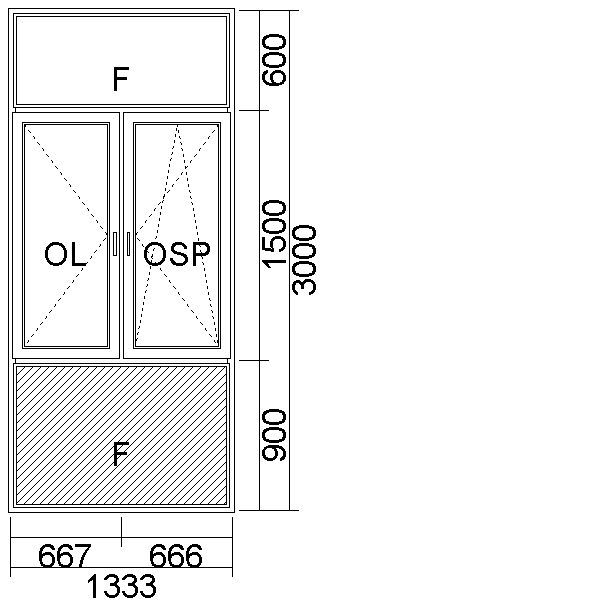 36 ks	Systém:  5-komorový okenný systém , PVC profil vyrobený z materiálu triedy AFarba: (1701605) jednostr. imitácia antracit / vnút.biela Sklo: TMP 4 /12(Ar)/ float 4/12(Ar)/ float 4  U=0,7W/m2K  A, 2 komorový systém zaskleniaKovanie: Celoobvodové kovanie s dvoma bezpečnostnými čapmi proti vypáčeniu, vybavené štrbinovým vetraním* Stavebná hĺbka profilu 70 mmPVC výplň -  jednostranná imitácia štand.36mm  D2) OKNO 2-K. (O+OS) 1333x2100Pohľad zvnútra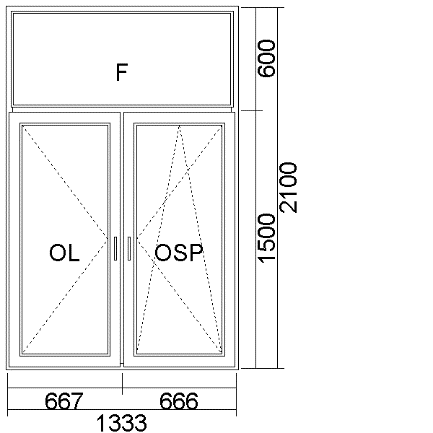 24 ks	Systém:  5-komorový okenný systém, PVC profil vyrobený z materiálu v triede AFarba: (1701605) jednostr. imitácia antracit / vnút.biela Sklo: TMP 4 /12(Ar)/ float 4/12(Ar)/ float 4  U=0,7W/m2K  A, 2 komorový systém zaskleniaKovanie:  Celoobvodové kovanie s dvoma bezpečnostnými čapmi proti vypáčeniu, vybavené štrbinovým vetraním* Stavebná hĺbka profilu 70 mmD3) FIX 500x3000Pohľad zvnútra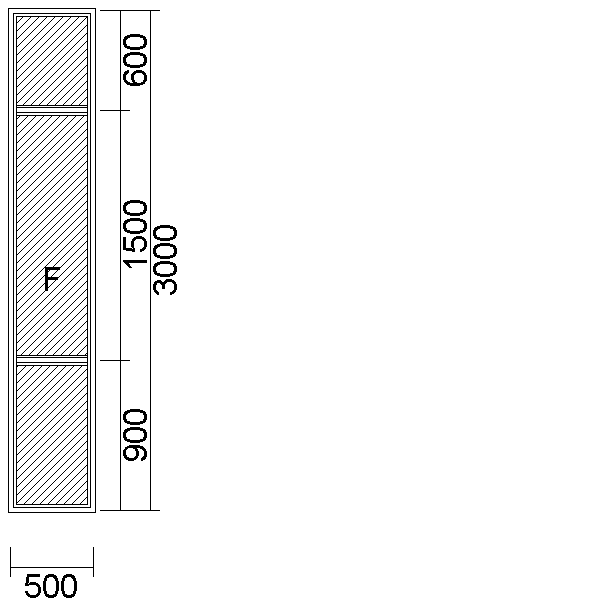 12 ks	Systém:  5-komorový okenný systém, PVC profil vyrobený z materiálu v triede AFarba: (1701605) jednostr. imitácia antracit /vnút.biela Sklo: PVC výplň -  jednostranná imitácia štand.36mmKovanie:  Celoobvodové kovanie s dvoma bezpečnostnými čapmi proti vypáčeniu, vybavené štrbinovým vetraním* Stavebná hĺbka profilu 70 mmPVC výplň -  jednostranná imitácia štand.36mm  12 ks	Systém:  5-komorový okenný systém, PVC profil vyrobený z materiálu v triede AFarba: (1701605) jednostr. imitácia antracit /vnút.biela Sklo: PVC výplň -  jednostranná imitácia štand.36mmKovanie:  Celoobvodové kovanie s dvoma bezpečnostnými čapmi proti vypáčeniu, vybavené štrbinovým vetraním* Stavebná hĺbka profilu 70 mmPVC výplň -  jednostranná imitácia štand.36mm  D4) FIX 500x2100Pohľad zvnútra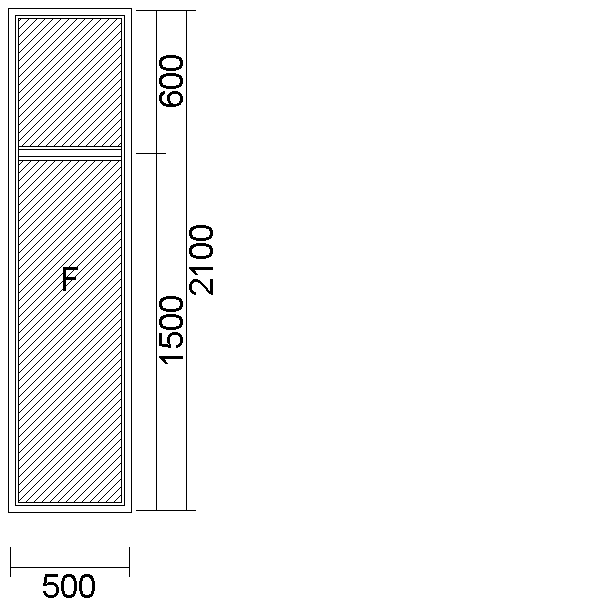 D4) FIX 500x2100Pohľad zvnútra8 ks	Systém:  5-komorový okenný systém, PVC profil vyrobený z materiálu v triede AFarba: (1701605) jednostr. imitácia antracit /vnút.biela Sklo: PVC výplň -  jednostranná imitácia štand.36mmKovanie: Celoobvodové kovanie s dvoma bezpečnostnými čapmi proti vypáčeniu, vybavené štrbinovým vetraním* Stavebná hĺbka profilu 70 mmPVC výplň -  jednostranná imitácia štand.36mm  8 ks	Systém:  5-komorový okenný systém, PVC profil vyrobený z materiálu v triede AFarba: (1701605) jednostr. imitácia antracit /vnút.biela Sklo: PVC výplň -  jednostranná imitácia štand.36mmKovanie: Celoobvodové kovanie s dvoma bezpečnostnými čapmi proti vypáčeniu, vybavené štrbinovým vetraním* Stavebná hĺbka profilu 70 mmPVC výplň -  jednostranná imitácia štand.36mm  D5) BALK.DVERE 1-K. (OSP) 850x2900Pohľad zvnútra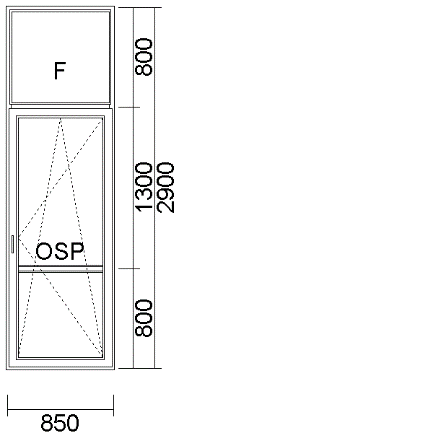 3 ks	Systém:  5-komorový okenný systém, PVC profil vyrobený z materiálu v triede AFarba: (1701605) jednostr. imitácia antracit /vnút.biela Sklo: TMP 4 /12(Ar)/Silvit číry 4/12(Ar)/ float 4  U=0,7W/m2  A, 2 komorový systém zaskleniaKovanie:  Celoobvodové kovanie s dvoma bezpečnostnými čapmi proti vypáčeniu, vybavené štrbinovým vetraním* Stavebná hĺbka profilu 70 mmDoplnky trakt D množstvo140218 - Spoj.profil statický 70mm 18 x 3m 54bm140218 - Spoj.profil statický 70mm 12 x 2,1m 25,2bm50102 - Rozširovací profil  100mm 9 x3 m 27bm50102 - Rozširovací profil  100mm 6 x2,1  m 12,6bm50110 - Spojovací profil "H" 27x 3m 81bm50110 - Spojovací profil "H" 18 x 2,1m 37,8bm50110 - Spojovací profil "H" 27 x 3m 81bm50110 - Spojovací profil "H" 18 x 2,1 m 37,8bm50101 - Rozširovací profil  60 mm 5 x 18,5m 92,5bmParapet ext. Al 150 mm RAL Antracit 37bmKrytka ext. Al 150 mm RAL ostatné 4ksPriebežná spojka  ext. Al 150 mm RAL ostatné 4ksParapet plast 250 mm,biela 37bmKrytka 600 mm obojstranná biela 28ksPráce trakt DmnožstvoDemontáž  starých AL konštrukcií 624,86bmMontáž do PU Peny bez murárskych vysprávok 624,86bmDemontáž prímurovky 10ksPresun materiálu na objekte D  1ksDemontáž horného oplechovania 92,5bmDemontáž bočného oplechovania 10ksDodávka horného klampiarskeho prvku 101,5bmMontáž horného klampiarskeho prvku 101,5bmDodávka a montáž spodného klampiarskeho prvku  101,5bmPodbetónovanie podkladu pod okná vrátane materiálu 1ksLešenie na objekt D komplet S+ J 1ksMontáž parapety vonkajšej  37bmMontáž parapety vnútornej 37bmDemontáž pôvodného vnútorného parapetu 37bmMontáž rozširovacích profilov 132,1bmE1) OKNO 2-K. (O+OS) 1333x3000Pohľad zvnútra60 ks	Systém: 5-komorový okenný systém, PVC profil vyrobený z materiálu v triede AFarba: (1701605) jednostr. imitácia antracit /vnút.biela Sklo: TMP 4 /12(Ar)/ float 4/12(Ar)/ float 4  U=0,7W/m2K  A, 2 komorový systém zaskleniaKovanie:  Celoobvodové kovanie s dvoma bezpečnostnými čapmi proti vypáčeniu, vybavené štrbinovým vetraním* Stavebná hĺbka profilu 70 mmPVC výplň -  jednostranná imitácia štand.36mm  E2) OKNO 2-K. (O+OS) 1333x2100Pohľad zvnútra24 ks	Systém:  5-komorový okenný systém, PVC profil vyrobený z materiálu v triede AFarba: (1701605) jednostr. imitácia antracit /vnút.bielaSklo: TMP 4 /12(Ar)/ float 4/12(Ar)/ float 4  U=0,7W/m2K  A, 2 komorový systém zaskleniaKovanie:  Celoobvodové kovanie s dvoma bezpečnostnými čapmi proti vypáčeniu, vybavené štrbinovým vetraním* Stavebná hĺbka profilu 70 mmE3) FIX 500x3000Pohľad zvnútra20 ks	Systém:  5-komorový okenný systém, PVC profil vyrobený z materiálu v triede AFarba: (1701605) jednostr. imitácia antracit /vnút.biela Sklo: PVC výplň -  jednostranná imitácia štand.36mmKovanie: Celoobvodové kovanie s dvoma bezpečnostnými čapmi proti vypáčeniu, vybavené štrbinovým vetraním* Stavebná hĺbka profilu 70 mmPVC výplň -  jednostranná imitácia štand.36mm  E4) FIX 500x2100Pohľad zvnútra8 ks	Systém:  5-komorový okenný systém, PVC profil vyrobený z materiálu v triede AFarba: (1701605) jednostr. imitácia antracit /vnút.biela Sklo: PVC výplň -  jednostranná imitácia štand.36mmKovanie: Celoobvodové kovanie s dvoma bezpečnostnými čapmi proti vypáčeniu, vybavené štrbinovým vetraním* Stavebná hĺbka profilu 70 mmPVC výplň -  jednostranná imitácia štand.36mm  Doplnky trakt Emnožstvo140218 - Spoj.profil statický 70mm 30 x 3m 90bm140218 - Spoj.profil statický 70mm 12 x 2,1m 25,2bm50102 - Rozširovací profil  100mm 15 x3 m 45bm50102 - Rozširovací profil  100mm 6 x2,1  m 12,6bm50110 - Spojovací profil "H" 45x 3m 135bm50110 - Spojovací profil "H" 18 x 2,1m 37,8bm50110 - Spojovací profil "H" 45x 3m 135bm50110 - Spojovací profil "H" 18 x 2,1 m 37,8bm50101 - Rozširovací profil  60 mm 6 x 18,5m 111bm50102 - Rozširovací profil  100mm 2 x 18,5m 37bmParapet ext. Al 150 mm RAL Antracit 37bmKrytka ext. Al 150 mm RAL ostatné 4ksPriebežná spojka  ext. Al 150 mm RAL ostatné 4ksParapet plast 250 mm,biela 37bmKrytka 600 mm obojstranná biela 28ksPráce trakt EmnožstvoDemontáž  starých AL konštrukcií 866,34bmMontáž do PU Peny bez murárskych vysprávok 866,34bmDemontáž prímurovky 14ksPresun materiálu na objekte E  1ksDemontáž horného oplechovania 111bmDemontáž bočného oplechovania 14ksDodávka horného klampiarskeho prvku 122bmMontáž horného klampiarskeho prvku 122bmDodávka a montáž spodného klampiarskeho prvku  122bmPodbetónovanie podkladu pod okná vrátane materiálu 1ksLešenie na objekt E komplet S+ J 1ksMontáž parapety vonkajšej  37bmMontáž parapety vnútornej 37bmDemontáž pôvodného vnútorného parapetu 37bmMontáž rozširovacích profilov 205,6bmE-F1) OKNO 2-K. (O+OS) 1550x3000Pohľad zvnútra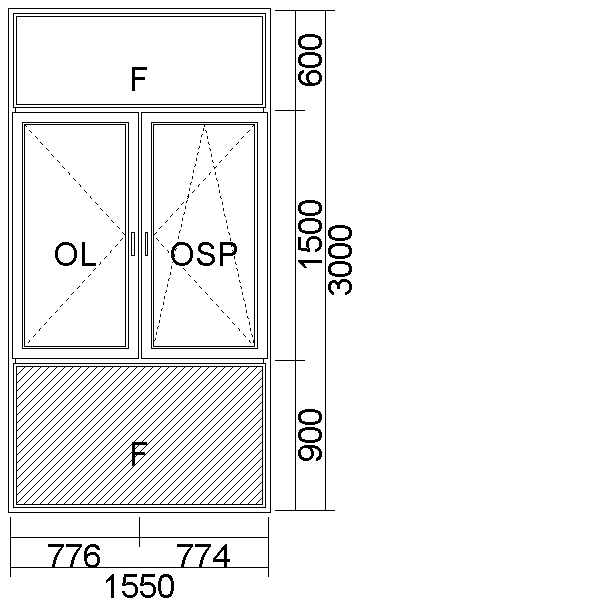 8 ks			Systém: 5-komorový okenný systém, PVC profil vyrobený z materiálu v triede AFarba: (1701605) jednostr. imitácia antracit /vnút.biela Sklo: TMP 4 /12(Ar)/ float 4/12(Ar)/ float 4  U=0,7W/m2K  A, 2 komorový systém zaskleniaKovanie:  Celoobvodové kovanie s dvoma bezpečnostnými čapmi proti vypáčeniu, vybavené štrbinovým vetraním* Stavebná hĺbka profilu 70 mmPVC výplň -  jednostranná imitácia štand.36mm  E-F2) OKNO 1-K.(S) 1500x900Pohľad zvnútra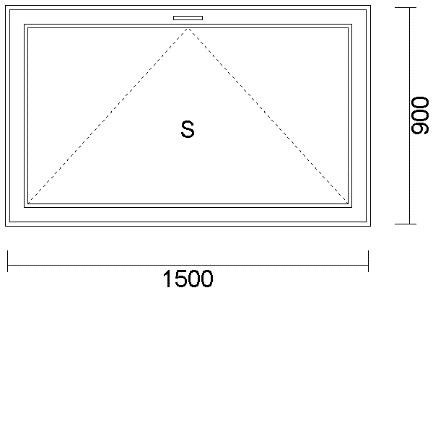 12 ksSystém:  5-komorový okenný systém, PVC profil vyrobený z materiálu v triede AFarba: (1701605) jednostr. imitácia antracit /vnút.biela Sklo: TMP 4 /12(Ar)/ float 4/12(Ar)/ float 4  U=0,7W/m2K  A, 2 komorový systém zaskleniaKovanie: Celoobvodové kovanie s dvoma bezpečnostnými čapmi proti vypáčeniu, vybavené štrbinovým vetraním* Stavebná hĺbka profilu 70 mmE-F3) DVERE VCHODOVÉ ŠTULP (O+O) 1500x2100Pohľad zvnútra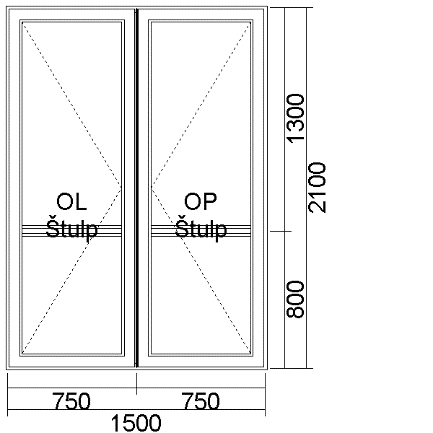 2 ks	Systém: ALIPLAST IMPERIAL DVERE (teplý hliník)Farba: RAL7016 Antracit ALU 9%Sklo: TMP 4 /12(Ar)/ float 4/12(Ar)/ float 4  U=0,7W/m2K  A, 2-komorový systém zaskleniaKovanie: WALA - Kľučka + kľučka, 1 zámok AOtváranie: DO VON / DO VNÚTRA - vodiace:* Trojbodový uzamykací systém* Stavebná hĺbka profilu 65 mmE-F4) DVERE VCHODOVÉ ŠTULP (O+O) 6200x3000Pohľad zvnútra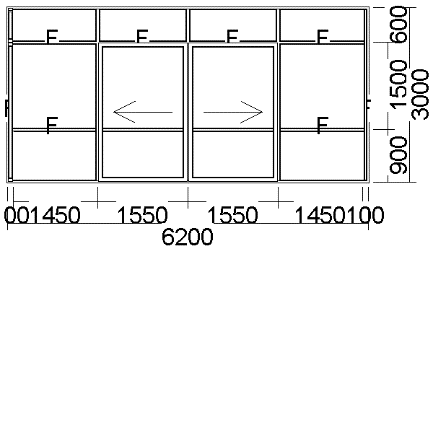 2 ks	Systém: ALIPLAST IMPERIAL DVERE (teplý hliník)Farba: RAL7016 Antracit ALU 18%Sklo: 33.1/16/(Ar)/33.1Sklo: 33.1/16/(Ar)/33.1Kovanie: Dvere s automatickým otváraním na fotobunkuOtváranie: PosuvnéKrídla s pohonom - montáž po finálnej podlaheDoplnky E-Fmnožstvo140218 - Spoj.profil statický 70mm 6 x 3m 9bm50102 - Rozširovací profil  100mm 4 x3 m 12bm50102 - Rozširovací profil  100mm 2 x6,2  m 12,4bm50110 - Spojovací profil "H" 8 x 0,9m 14,4bm50110 - Spojovací profil "H" 8x 0,9m 14,4bmParapet ext. Al 150 mm RAL Antracit 30,4bmKrytka ext. Al 150 mm RAL ostatné 12ksPriebežná spojka  ext. Al 150 mm RAL ostatné 2ksParapet plast 250 mm,biela 18bmKrytka 600 mm obojstranná biela 4ksPráce E-FmnožstvoDemontáž  starých AL konštrukcií okien 144,8bmDemontáž  starých AL konštrukcií dverí A37,2m2Montáž do PU Peny bez murárskych vysprávok 144,8bmMontáž AL výrobkov + zasklenie 37,2m2Presun materiálu na objekte  1ksDemontáž horného oplechovania 30,4bmDodávka horného klampiarskeho prvku 33,4bmMontáž horného klampiarskeho prvku 33,4bmLešenie na objekt  komplet S -2 ks 1ksMontáž parapety vonkajšej  33,4bmMontáž parapety vnútornej 18bmMontáž rozširovacích profilov 24,4bmF1) OKNO 2-K. (O+OS) 1333x3000Pohľad zvnútra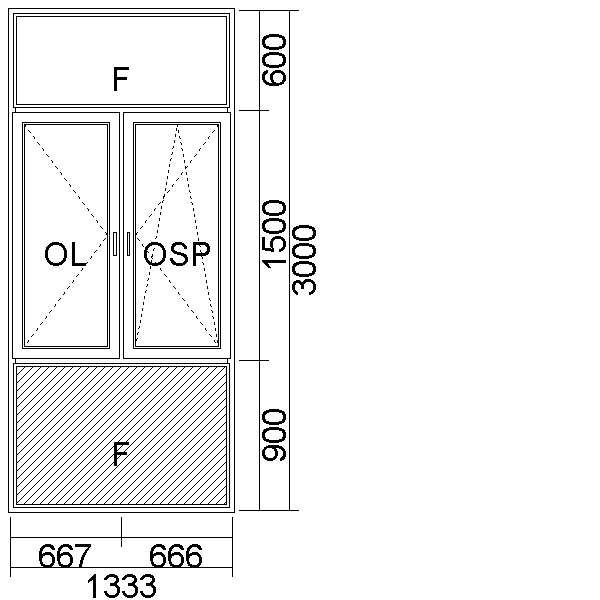 60 ks			Systém:  5-komorový okenný systém, PVC profil vyrobený z materiálu v triede AFarba: (1701605) jednostr. imitácia antracit /vnút.biela Sklo: TMP 4 /12(Ar)/ float 4/12(Ar)/ float 4  U=0,7W/m2K  A, 2 komorový systém zaskleniaKovanie: Celoobvodové kovanie s dvoma bezpečnostnými čapmi proti vypáčeniu, vybavené štrbinovým vetraním* Stavebná hĺbka profilu 70 mmPVC výplň -  jednostranná imitácia štand.36mm F2) OKNO 2-K. (O+OS) 1333x2100Pohľad zvnútra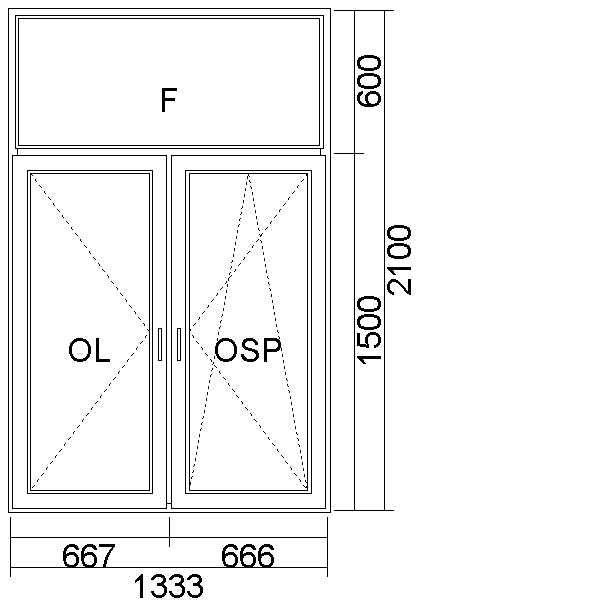 36 ks	Systém:  5-komorový okenný systém, PVC profil vyrobený z materiálu v triede AFarba: (1701605) jednostr. imitácia antracit /vnút.biela Sklo: TMP 4 /12(Ar)/ float 4/12(Ar)/ float 4  U=0,7W/m2K  A, 2 komorový systém zaskleniaKovanie: Celoobvodové kovanie s dvoma bezpečnostnými čapmi proti vypáčeniu, vybavené štrbinovým vetraním* Stavebná hĺbka profilu 70 mmF3) FIX 500x3000Pohľad zvnútra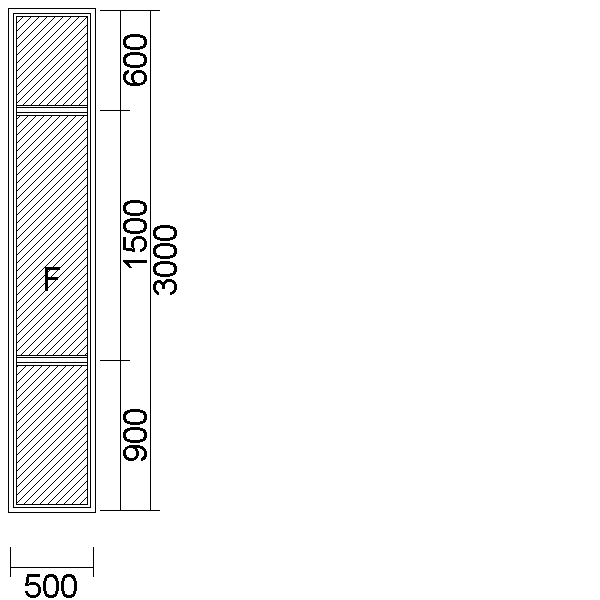 20 ks	Systém:  5-komorový okenný systém, PVC profil vyrobený z materiálu v triede AFarba: (1701605) jednostr. imitácia antracit /vnút.biela Sklo: PVC výplň -  jednostranná imitácia štand.36mm, 2 komorový systém zaskleniaKovanie:  Celoobvodové kovanie s dvoma bezpečnostnými čapmi proti vypáčeniu, vybavené štrbinovým vetraním* Stavebná hĺbka profilu 70 mmPVC výplň -  jednostranná imitácia štand.36mm  F4) FIX 500x2100Pohľad zvnútra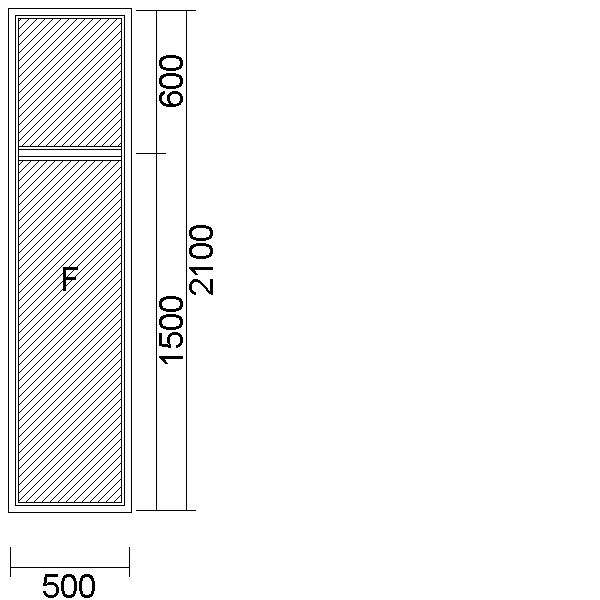 12 ks	Systém:  5-komorový okenný systém, PVC profil vyrobený z materiálu v triede AFarba: (1701605) jednostr. imitácia antracit /vnút.biela Sklo: PVC výplň -  jednostranná imitácia štand.36mm, 2 komorový systém zaskleniaKovanie:  Celoobvodové kovanie s dvoma bezpečnostnými čapmi proti vypáčeniu, vybavené štrbinovým vetraním* Stavebná hĺbka profilu 70 mmPVC výplň -  jednostranná imitácia štand.36mm  F5) BALK.DVERE 1-K. (OSP) 850x2900Pohľad z  vnútra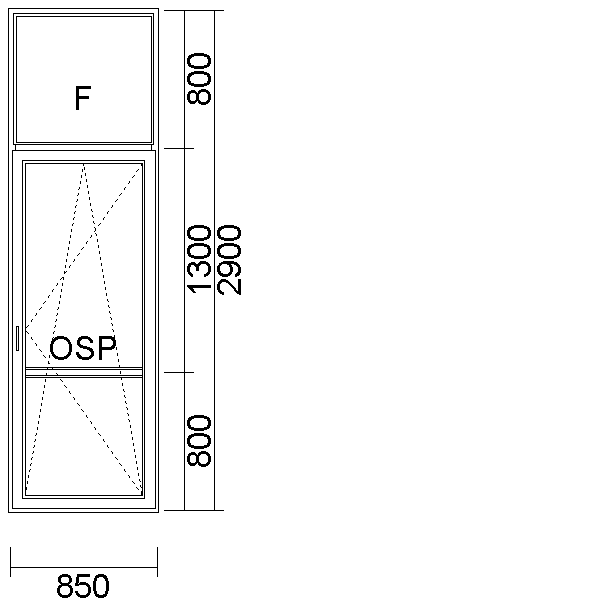 4 ks	Systém:  5-komorový okenný systém, PVC profil vyrobený z materiálu v triede AFarba: (1701605) jednostr. imitácia antracit /vnút.biela Sklo: TMP 4 /12(Ar)/Silvit číry 4/12(Ar)/ float 4  U=0,7W/m2  A, 2 komorový systém zaskleniaKovanie:  Celoobvodové kovanie s dvoma bezpečnostnými čapmi proti vypáčeniu, vybavené štrbinovým vetraním* Stavebná hĺbka profilu 70 mmDoplnky trakt Fmnožstvo140218 - Spoj.profil statický 70mm 30 x 3m 90bm140218 - Spoj.profil statický 70mm 18 x 2,1m 37,8bm50102 - Rozširovací profil  100mm 15 x3 m 45bm50102 - Rozširovací profil  100mm 9 x2,1  m 18,9bm50110 - Spojovací profil "H" 45x 3m 135bm50110 - Spojovací profil "H" 27 x 2,1m 56,7bm50110 - Spojovací profil "H" 45x 3m 135bm50110 - Spojovací profil "H" 27 x 2,1 m 56,7bm50101 - Rozširovací profil  60 mm 7 x 18,5m 129,5bm50102 - Rozširovací profil  100mm 2 x 18,5m 37bmParapet ext. Al 150 mm RAL Antracit 56bmKrytka ext. Al 150 mm RAL ostatné 6ksPriebežná spojka  ext. Al 150 mm RAL ostatné 6ksParapet plast 250 mm,biela 56bmKrytka 600 mm obojstranná biela42ksPráce trakt FmnožstvoDemontáž  starých AL konštrukcií 999,54bmMontáž do PU Peny bez murárskych vysprávok 999,54bmDemontáž prímurovky 16ksPresun materiálu na objekte F  1ksDemontáž horného oplechovania 148bmDemontáž bočného oplechovania 16ksDodávka horného klampiarskeho prvku 162bmMontáž horného klampiarskeho prvku 162bmDodávka a montáž spodného klampiarskeho prvku  74bmPodbetónovanie podkladu pod okná vrátane materiálu 1ksLešenie na objekt F komplet S+ J 1ksMontáž parapety vonkajšej  56bmMontáž parapety vnútornej 56bmDemontáž pôvodného vnútorného parapetu 56bmMontáž rozširovacích profilov 230,4bmG1) OKNO 2-K. (O+OS) 1550x3000Pohľad zvnútra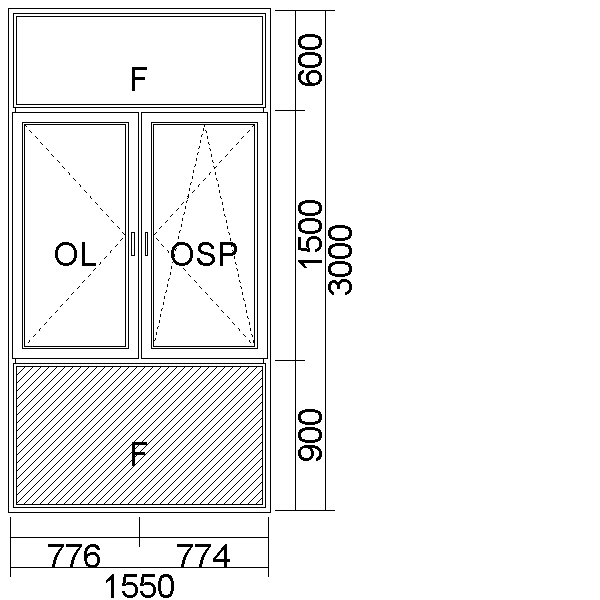 8 ks	Systém:  5-komorový okenný systém, PVC profil vyrobený z materiálu v triede AFarba: (1701605) jednostr. imitácia antracit /vnút.biela Sklo: TMP 4 /12(Ar)/ float 4/12(Ar)/ float 4  U=0,7W/m2K  A, 2 komorový systém zaskleniaKovanie:  Celoobvodové kovanie s dvoma bezpečnostnými čapmi proti vypáčeniu, vybavené štrbinovým vetraním* Stavebná hĺbka profilu 70 mmPVC výplň -  jednostranná imitácia štand.36mm  G2) OKNO 2-K. (O+OS) 1375x3000Pohľad zvnútra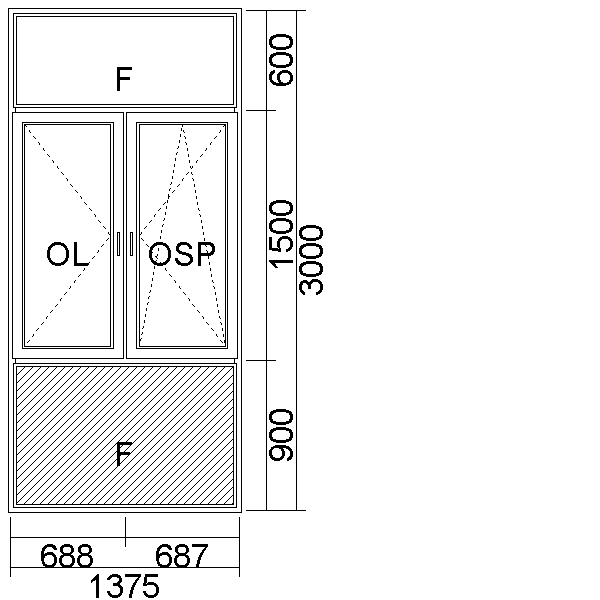 15 ks	Systém:  5-komorový okenný systém, PVC profil vyrobený z materiálu v triede AFarba: (1701605) jednostr. imitácia antracit /vnút.biela Sklo: TMP 4 /12(Ar)/ float 4/12(Ar)/ float 4  U=0,7W/m2K  A, 2 komorový systém zaskleniaKovanie:  Celoobvodové kovanie s dvoma bezpečnostnými čapmi proti vypáčeniu, vybavené štrbinovým vetraním* Stavebná hĺbka profilu 70 mmPVC výplň -  jednostranná imitácia štand.36mm  G3) OKNO 2-K. (O+OS) 1100x3000Pohľad zvnútra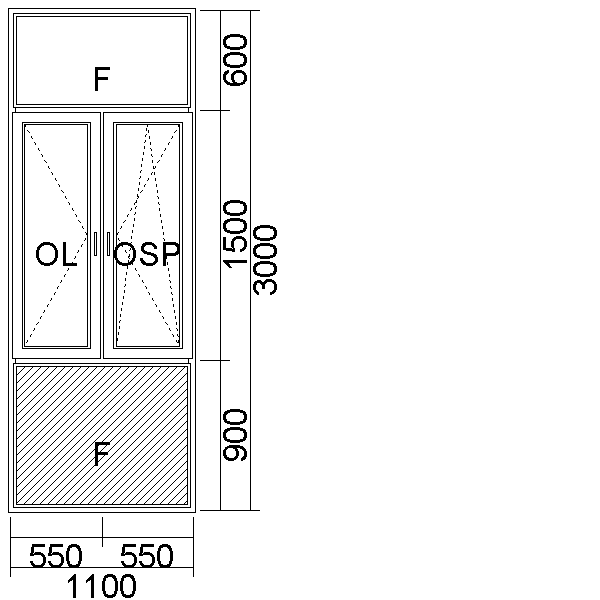 1 ks	Systém: 5-komorový okenný systém, PVC profil vyrobený z materiálu v triede AFarba: (1701605) jednostr. imitácia antracit /vnút.biela Sklo: TMP 4 /12(Ar)/ float 4/12(Ar)/ float 4  U=0,7W/m2K  A, 2 komorový systém zaskleniaKovanie:  Celoobvodové kovanie s dvoma bezpečnostnými čapmi proti vypáčeniu, vybavené štrbinovým vetraním* Stavebná hĺbka profilu 70 mmPVC výplň -  jednostranná imitácia štand.36mm G4) OKNO 1-K.(OSP) 1200x2100Pohľad zvnútra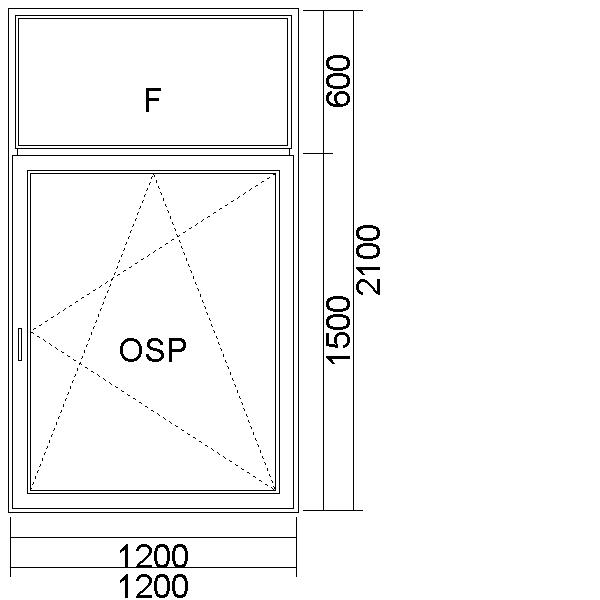 36 ks	Systém:  5-komorový okenný systém, PVC profil vyrobený z materiálu v triede AFarba: (1701605) jednostr. imitácia antracit /vnút.biela Sklo: TMP 4 /12(Ar)/ float 4/12(Ar)/ float 4  U=0,7W/m2K  A, 2 komorový systém zaskleniaKovanie: Celoobvodové kovanie s dvoma bezpečnostnými čapmi proti vypáčeniu, vybavené štrbinovým vetraním* Stavebná hĺbka profilu 70 mmG5) FIX 500x2100Pohľad zvnútra9 ks	 Systém:  5-komorový okenný systém, PVC profil vyrobený z materiálu v triede AFarba: (1701605) jednostr. imitácia antracit /vnút.biela Sklo: PVC výplň -  jednostranná imitácia štand.36mmKovanie:  Celoobvodové kovanie s dvoma bezpečnostnými čapmi proti vypáčeniu, vybavené štrbinovým vetraním* Stavebná hĺbka profilu 70 mmPVC výplň -  jednostranná imitácia štand.36mm  G6) DVERE VCHODOVÉ ŠTULP (O+O) 1800x3000Pohľad zvnútra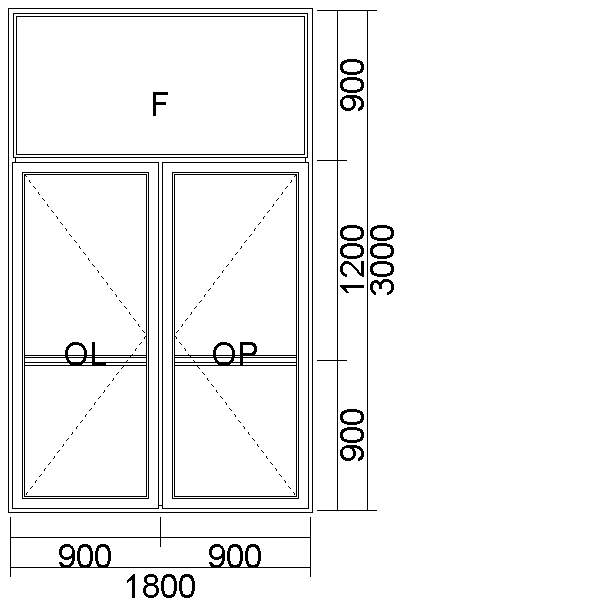 2 ks	Systém:  5-komorový okenný systém, PVC profil vyrobený z materiálu v triede AFarba: (1701605) jednostr. imitácia antracit /vnút. biela Sklo: TMP 4 /12(Ar)/ float 4/12(Ar)/ float 4  U=0,7W/m2K  A, , 2 komorový systém zaskleniaKovanie: Celoobvodové kovanie s dvoma bezpečnostnými čapmi proti vypáčeniu, vybavené štrbinovým vetraním s kľučkou* Stavebná hĺbka profilu 70 mm* Trojbodový automatický uzamykací systémDoplnky trakt Gmnožstvo140218 - Spoj.profil statický 70mm 21 x 3m 63bm140218 - Spoj.profil statický 70mm 24 x 2,1m 50,4bm50102 - Rozširovací profil  100mm 6 x2,1  m 12,6bm50110 - Spojovací profil "H" 33x 2,1m 69,3bm50110 - Spojovací profil "H" 33x 2,1m 69,3bm50101 - Rozširovací profil  60 mm  84,4bmParapet ext. Al 150 mm RAL Antracit 31,2bmKrytka ext. Al 150 mm RAL ostatné 4ksPriebežná spojka  ext. Al 150 mm RAL ostatné 10ksParapet plast 250 mm,biela 31,2bmKrytka 600 mm obojstranná biela 30ksPráce trakt GmnožstvoDemontáž  starých AL konštrukcií 506,25bmMontáž do PU Peny bez murárskych vysprávok 506,25bmPresun materiálu na objekte 1ksPodbetónovanie podkladu pod okná vrátane materiálu 1ksLešenie na objekt  komplet S+ J 1ksMontáž parapety vonkajšej  31,2bmMontáž parapety vnútornej 31,2bmDemontáž pôvodného vnútorného parapetu 31,2bmMontáž rozširovacích profilov 97bmZa Zhotoviteľa:Za Objednávateľa:V ________________ dňa _________V Bratislave dňa________________________________________________________________Mgr. Róbert Hronský, generálny riaditeľObchodné meno uchádzačaObchodné meno uchádzačaObchodné meno uchádzačaObchodné meno uchádzačaObchodné meno uchádzačaIČOSídlo uchádzačaSídlo uchádzačaSídlo uchádzačaSídlo uchádzačaSídlo uchádzačaPlatiteľ DPH  áno  niep. č.Názov položkyNázov položkyNázov položkyNázov položkyNázov položkyNázov položkyMJMnožstvo  MJIdentifikácia výrobcuIdentifikácia výrobkuJC v EUR bez DPHJC v EUR s DPHcena za množstvo bez DPHSadzba DPHVýška DPH v EURCena za množstvo s DPHD1) OKNO 2-K. (O+OS) 1333x3000D1) OKNO 2-K. (O+OS) 1333x3000D1) OKNO 2-K. (O+OS) 1333x3000D1) OKNO 2-K. (O+OS) 1333x3000D1) OKNO 2-K. (O+OS) 1333x3000D1) OKNO 2-K. (O+OS) 1333x3000ks36Doplniť identifikáciu výrobcuDoplniť identifikáciu výrobkuDoplniť kladné číslo zaokrúhlené na maximálne dve desatinné miestaDoplniť kladné číslo zaokrúhlené na maximálne dve desatinné miestaDoplniť kladné číslo zaokrúhlené na maximálne dve desatinné miestaDoplniť kladné číslo zaokrúhlené na maximálne dve desatinné miestaDoplniť kladné číslo zaokrúhlené na maximálne dve desatinné miestaDoplniť kladné číslo zaokrúhlené na maximálne dve desatinné miestaD2) OKNO 2-K. (O+OS) 1333x2100D2) OKNO 2-K. (O+OS) 1333x2100D2) OKNO 2-K. (O+OS) 1333x2100D2) OKNO 2-K. (O+OS) 1333x2100D2) OKNO 2-K. (O+OS) 1333x2100D2) OKNO 2-K. (O+OS) 1333x2100ks24Doplniť identifikáciu výrobcuDoplniť identifikáciu výrobkuDoplniť kladné číslo zaokrúhlené na maximálne dve desatinné miestaDoplniť kladné číslo zaokrúhlené na maximálne dve desatinné miestaDoplniť kladné číslo zaokrúhlené na maximálne dve desatinné miestaDoplniť kladné číslo zaokrúhlené na maximálne dve desatinné miestaDoplniť kladné číslo zaokrúhlené na maximálne dve desatinné miestaDoplniť kladné číslo zaokrúhlené na maximálne dve desatinné miestaD3) FIX 500x3000D3) FIX 500x3000D3) FIX 500x3000D3) FIX 500x3000D3) FIX 500x3000D3) FIX 500x3000ks12Doplniť kladné číslo zaokrúhlené na maximálne dve desatinné miestaDoplniť kladné číslo zaokrúhlené na maximálne dve desatinné miestaDoplniť kladné číslo zaokrúhlené na maximálne dve desatinné miestaDoplniť kladné číslo zaokrúhlené na maximálne dve desatinné miestaDoplniť kladné číslo zaokrúhlené na maximálne dve desatinné miestaDoplniť kladné číslo zaokrúhlené na maximálne dve desatinné miestaD4) FIX 500x2100D4) FIX 500x2100D4) FIX 500x2100D4) FIX 500x2100D4) FIX 500x2100D4) FIX 500x2100ks8Doplniť kladné číslo zaokrúhlené na maximálne dve desatinné miestaDoplniť kladné číslo zaokrúhlené na maximálne dve desatinné miestaDoplniť kladné číslo zaokrúhlené na maximálne dve desatinné miestaDoplniť kladné číslo zaokrúhlené na maximálne dve desatinné miestaDoplniť kladné číslo zaokrúhlené na maximálne dve desatinné miestaDoplniť kladné číslo zaokrúhlené na maximálne dve desatinné miestaD5) BALK.DVERE 1-K. (OSP) 850x2900D5) BALK.DVERE 1-K. (OSP) 850x2900D5) BALK.DVERE 1-K. (OSP) 850x2900D5) BALK.DVERE 1-K. (OSP) 850x2900D5) BALK.DVERE 1-K. (OSP) 850x2900D5) BALK.DVERE 1-K. (OSP) 850x2900ks3Doplniť kladné číslo zaokrúhlené na maximálne dve desatinné miestaDoplniť kladné číslo zaokrúhlené na maximálne dve desatinné miestaDoplniť kladné číslo zaokrúhlené na maximálne dve desatinné miestaDoplniť kladné číslo zaokrúhlené na maximálne dve desatinné miestaDoplniť kladné číslo zaokrúhlené na maximálne dve desatinné miestaDoplniť kladné číslo zaokrúhlené na maximálne dve desatinné miestaDoplnky trakt DDoplnky trakt D140218 - Spoj.profil statický 70mm 18 x 3m 140218 - Spoj.profil statický 70mm 18 x 3m 140218 - Spoj.profil statický 70mm 18 x 3m 140218 - Spoj.profil statický 70mm 18 x 3m bm54Doplniť kladné číslo zaokrúhlené na maximálne dve desatinné miestaDoplniť kladné číslo zaokrúhlené na maximálne dve desatinné miestaDoplniť kladné číslo zaokrúhlené na maximálne dve desatinné miestaDoplniť kladné číslo zaokrúhlené na maximálne dve desatinné miestaDoplniť kladné číslo zaokrúhlené na maximálne dve desatinné miestaDoplniť kladné číslo zaokrúhlené na maximálne dve desatinné miestaDoplnky trakt DDoplnky trakt D140218 - Spoj.profil statický 70mm 12 x 2,1m 140218 - Spoj.profil statický 70mm 12 x 2,1m 140218 - Spoj.profil statický 70mm 12 x 2,1m 140218 - Spoj.profil statický 70mm 12 x 2,1m bm25,2Doplniť kladné číslo zaokrúhlené na maximálne dve desatinné miestaDoplniť kladné číslo zaokrúhlené na maximálne dve desatinné miestaDoplniť kladné číslo zaokrúhlené na maximálne dve desatinné miestaDoplniť kladné číslo zaokrúhlené na maximálne dve desatinné miestaDoplniť kladné číslo zaokrúhlené na maximálne dve desatinné miestaDoplniť kladné číslo zaokrúhlené na maximálne dve desatinné miestaDoplnky trakt DDoplnky trakt D50102 - Rozširovací profil  100mm 9 x3 m 50102 - Rozširovací profil  100mm 9 x3 m 50102 - Rozširovací profil  100mm 9 x3 m 50102 - Rozširovací profil  100mm 9 x3 m bm27Doplniť kladné číslo zaokrúhlené na maximálne dve desatinné miestaDoplniť kladné číslo zaokrúhlené na maximálne dve desatinné miestaDoplniť kladné číslo zaokrúhlené na maximálne dve desatinné miestaDoplniť kladné číslo zaokrúhlené na maximálne dve desatinné miestaDoplniť kladné číslo zaokrúhlené na maximálne dve desatinné miestaDoplniť kladné číslo zaokrúhlené na maximálne dve desatinné miestaDoplnky trakt DDoplnky trakt D50102 - Rozširovací profil  100mm 6 x2,1  m 50102 - Rozširovací profil  100mm 6 x2,1  m 50102 - Rozširovací profil  100mm 6 x2,1  m 50102 - Rozširovací profil  100mm 6 x2,1  m bm12,6Doplniť kladné číslo zaokrúhlené na maximálne dve desatinné miestaDoplniť kladné číslo zaokrúhlené na maximálne dve desatinné miestaDoplniť kladné číslo zaokrúhlené na maximálne dve desatinné miestaDoplniť kladné číslo zaokrúhlené na maximálne dve desatinné miestaDoplniť kladné číslo zaokrúhlené na maximálne dve desatinné miestaDoplniť kladné číslo zaokrúhlené na maximálne dve desatinné miestaDoplnky trakt DDoplnky trakt D50110 - Spojovací profil "H" 27x 3m 50110 - Spojovací profil "H" 27x 3m 50110 - Spojovací profil "H" 27x 3m 50110 - Spojovací profil "H" 27x 3m bm81Doplniť kladné číslo zaokrúhlené na maximálne dve desatinné miestaDoplniť kladné číslo zaokrúhlené na maximálne dve desatinné miestaDoplniť kladné číslo zaokrúhlené na maximálne dve desatinné miestaDoplniť kladné číslo zaokrúhlené na maximálne dve desatinné miestaDoplniť kladné číslo zaokrúhlené na maximálne dve desatinné miestaDoplniť kladné číslo zaokrúhlené na maximálne dve desatinné miestaDoplnky trakt DDoplnky trakt D50110 - Spojovací profil "H" 18 x 2,1m 50110 - Spojovací profil "H" 18 x 2,1m 50110 - Spojovací profil "H" 18 x 2,1m 50110 - Spojovací profil "H" 18 x 2,1m bm37,8Doplniť kladné číslo zaokrúhlené na maximálne dve desatinné miestaDoplniť kladné číslo zaokrúhlené na maximálne dve desatinné miestaDoplniť kladné číslo zaokrúhlené na maximálne dve desatinné miestaDoplniť kladné číslo zaokrúhlené na maximálne dve desatinné miestaDoplniť kladné číslo zaokrúhlené na maximálne dve desatinné miestaDoplniť kladné číslo zaokrúhlené na maximálne dve desatinné miestaDoplnky trakt DDoplnky trakt D50110 - Spojovací profil "H" 27 x 3m 50110 - Spojovací profil "H" 27 x 3m 50110 - Spojovací profil "H" 27 x 3m 50110 - Spojovací profil "H" 27 x 3m bm81Doplniť kladné číslo zaokrúhlené na maximálne dve desatinné miestaDoplniť kladné číslo zaokrúhlené na maximálne dve desatinné miestaDoplniť kladné číslo zaokrúhlené na maximálne dve desatinné miestaDoplniť kladné číslo zaokrúhlené na maximálne dve desatinné miestaDoplniť kladné číslo zaokrúhlené na maximálne dve desatinné miestaDoplniť kladné číslo zaokrúhlené na maximálne dve desatinné miestaDoplnky trakt DDoplnky trakt D50110 - Spojovací profil "H" 18 x 2,1 m 50110 - Spojovací profil "H" 18 x 2,1 m 50110 - Spojovací profil "H" 18 x 2,1 m 50110 - Spojovací profil "H" 18 x 2,1 m bm37,8Doplniť kladné číslo zaokrúhlené na maximálne dve desatinné miestaDoplniť kladné číslo zaokrúhlené na maximálne dve desatinné miestaDoplniť kladné číslo zaokrúhlené na maximálne dve desatinné miestaDoplniť kladné číslo zaokrúhlené na maximálne dve desatinné miestaDoplniť kladné číslo zaokrúhlené na maximálne dve desatinné miestaDoplniť kladné číslo zaokrúhlené na maximálne dve desatinné miestaDoplnky trakt DDoplnky trakt D50101 - Rozširovací profil  60 mm 5 x 18,5m 50101 - Rozširovací profil  60 mm 5 x 18,5m 50101 - Rozširovací profil  60 mm 5 x 18,5m 50101 - Rozširovací profil  60 mm 5 x 18,5m bm92,5Doplniť kladné číslo zaokrúhlené na maximálne dve desatinné miestaDoplniť kladné číslo zaokrúhlené na maximálne dve desatinné miestaDoplniť kladné číslo zaokrúhlené na maximálne dve desatinné miestaDoplniť kladné číslo zaokrúhlené na maximálne dve desatinné miestaDoplniť kladné číslo zaokrúhlené na maximálne dve desatinné miestaDoplniť kladné číslo zaokrúhlené na maximálne dve desatinné miestaDoplnky trakt DDoplnky trakt DParapet ext. Al 150 mm RAL Antracit Parapet ext. Al 150 mm RAL Antracit Parapet ext. Al 150 mm RAL Antracit Parapet ext. Al 150 mm RAL Antracit bm37Doplniť kladné číslo zaokrúhlené na maximálne dve desatinné miestaDoplniť kladné číslo zaokrúhlené na maximálne dve desatinné miestaDoplniť kladné číslo zaokrúhlené na maximálne dve desatinné miestaDoplniť kladné číslo zaokrúhlené na maximálne dve desatinné miestaDoplniť kladné číslo zaokrúhlené na maximálne dve desatinné miestaDoplniť kladné číslo zaokrúhlené na maximálne dve desatinné miestaDoplnky trakt DDoplnky trakt DKrytka ext. Al 150 mm RAL ostatné Krytka ext. Al 150 mm RAL ostatné Krytka ext. Al 150 mm RAL ostatné Krytka ext. Al 150 mm RAL ostatné ks4Doplniť kladné číslo zaokrúhlené na maximálne dve desatinné miestaDoplniť kladné číslo zaokrúhlené na maximálne dve desatinné miestaDoplniť kladné číslo zaokrúhlené na maximálne dve desatinné miestaDoplniť kladné číslo zaokrúhlené na maximálne dve desatinné miestaDoplniť kladné číslo zaokrúhlené na maximálne dve desatinné miestaDoplniť kladné číslo zaokrúhlené na maximálne dve desatinné miestaDoplnky trakt DDoplnky trakt DPriebežná spojka  ext. Al 150 mm RAL ostatné Priebežná spojka  ext. Al 150 mm RAL ostatné Priebežná spojka  ext. Al 150 mm RAL ostatné Priebežná spojka  ext. Al 150 mm RAL ostatné ks4Doplniť kladné číslo zaokrúhlené na maximálne dve desatinné miestaDoplniť kladné číslo zaokrúhlené na maximálne dve desatinné miestaDoplniť kladné číslo zaokrúhlené na maximálne dve desatinné miestaDoplniť kladné číslo zaokrúhlené na maximálne dve desatinné miestaDoplniť kladné číslo zaokrúhlené na maximálne dve desatinné miestaDoplniť kladné číslo zaokrúhlené na maximálne dve desatinné miestaDoplnky trakt DDoplnky trakt DParapet plast 250 mm,biela Parapet plast 250 mm,biela Parapet plast 250 mm,biela Parapet plast 250 mm,biela bm37Doplniť kladné číslo zaokrúhlené na maximálne dve desatinné miestaDoplniť kladné číslo zaokrúhlené na maximálne dve desatinné miestaDoplniť kladné číslo zaokrúhlené na maximálne dve desatinné miestaDoplniť kladné číslo zaokrúhlené na maximálne dve desatinné miestaDoplniť kladné číslo zaokrúhlené na maximálne dve desatinné miestaDoplniť kladné číslo zaokrúhlené na maximálne dve desatinné miestaDoplnky trakt DDoplnky trakt DKrytka 600 mm obojstranná biela Krytka 600 mm obojstranná biela Krytka 600 mm obojstranná biela Krytka 600 mm obojstranná biela ks28Doplniť kladné číslo zaokrúhlené na maximálne dve desatinné miestaDoplniť kladné číslo zaokrúhlené na maximálne dve desatinné miestaDoplniť kladné číslo zaokrúhlené na maximálne dve desatinné miestaDoplniť kladné číslo zaokrúhlené na maximálne dve desatinné miestaDoplniť kladné číslo zaokrúhlené na maximálne dve desatinné miestaDoplniť kladné číslo zaokrúhlené na maximálne dve desatinné miestaPráce trakt DPráce trakt DDemontáž  starých AL konštrukcií Demontáž  starých AL konštrukcií Demontáž  starých AL konštrukcií Demontáž  starých AL konštrukcií bm624,86Doplniť kladné číslo zaokrúhlené na maximálne dve desatinné miestaDoplniť kladné číslo zaokrúhlené na maximálne dve desatinné miestaDoplniť kladné číslo zaokrúhlené na maximálne dve desatinné miestaDoplniť kladné číslo zaokrúhlené na maximálne dve desatinné miestaDoplniť kladné číslo zaokrúhlené na maximálne dve desatinné miestaDoplniť kladné číslo zaokrúhlené na maximálne dve desatinné miestaPráce trakt DPráce trakt DMontáž do PU Peny bez murárskych vysprávokMontáž do PU Peny bez murárskych vysprávokMontáž do PU Peny bez murárskych vysprávokMontáž do PU Peny bez murárskych vysprávokbm624,86Doplniť kladné číslo zaokrúhlené na maximálne dve desatinné miestaDoplniť kladné číslo zaokrúhlené na maximálne dve desatinné miestaDoplniť kladné číslo zaokrúhlené na maximálne dve desatinné miestaDoplniť kladné číslo zaokrúhlené na maximálne dve desatinné miestaDoplniť kladné číslo zaokrúhlené na maximálne dve desatinné miestaDoplniť kladné číslo zaokrúhlené na maximálne dve desatinné miestaPráce trakt DPráce trakt DDemontáž prímurovky Demontáž prímurovky Demontáž prímurovky Demontáž prímurovky ks10Doplniť kladné číslo zaokrúhlené na maximálne dve desatinné miestaDoplniť kladné číslo zaokrúhlené na maximálne dve desatinné miestaDoplniť kladné číslo zaokrúhlené na maximálne dve desatinné miestaDoplniť kladné číslo zaokrúhlené na maximálne dve desatinné miestaDoplniť kladné číslo zaokrúhlené na maximálne dve desatinné miestaDoplniť kladné číslo zaokrúhlené na maximálne dve desatinné miestaPráce trakt DPráce trakt DPresun materiálu na objekte D  Presun materiálu na objekte D  Presun materiálu na objekte D  Presun materiálu na objekte D  ks1Doplniť kladné číslo zaokrúhlené na maximálne dve desatinné miestaDoplniť kladné číslo zaokrúhlené na maximálne dve desatinné miestaDoplniť kladné číslo zaokrúhlené na maximálne dve desatinné miestaDoplniť kladné číslo zaokrúhlené na maximálne dve desatinné miestaDoplniť kladné číslo zaokrúhlené na maximálne dve desatinné miestaDoplniť kladné číslo zaokrúhlené na maximálne dve desatinné miestaPráce trakt DPráce trakt DDemontáž horného oplechovania Demontáž horného oplechovania Demontáž horného oplechovania Demontáž horného oplechovania bm92,5Doplniť kladné číslo zaokrúhlené na maximálne dve desatinné miestaDoplniť kladné číslo zaokrúhlené na maximálne dve desatinné miestaDoplniť kladné číslo zaokrúhlené na maximálne dve desatinné miestaDoplniť kladné číslo zaokrúhlené na maximálne dve desatinné miestaDoplniť kladné číslo zaokrúhlené na maximálne dve desatinné miestaDoplniť kladné číslo zaokrúhlené na maximálne dve desatinné miestaPráce trakt DPráce trakt DDemontáž bočného oplechovania Demontáž bočného oplechovania Demontáž bočného oplechovania Demontáž bočného oplechovania ks10Doplniť kladné číslo zaokrúhlené na maximálne dve desatinné miestaDoplniť kladné číslo zaokrúhlené na maximálne dve desatinné miestaDoplniť kladné číslo zaokrúhlené na maximálne dve desatinné miestaDoplniť kladné číslo zaokrúhlené na maximálne dve desatinné miestaDoplniť kladné číslo zaokrúhlené na maximálne dve desatinné miestaDoplniť kladné číslo zaokrúhlené na maximálne dve desatinné miestaPráce trakt DPráce trakt DDodávka horného klampiarskeho prvku Dodávka horného klampiarskeho prvku Dodávka horného klampiarskeho prvku Dodávka horného klampiarskeho prvku bm101,5Doplniť kladné číslo zaokrúhlené na maximálne dve desatinné miestaDoplniť kladné číslo zaokrúhlené na maximálne dve desatinné miestaDoplniť kladné číslo zaokrúhlené na maximálne dve desatinné miestaDoplniť kladné číslo zaokrúhlené na maximálne dve desatinné miestaDoplniť kladné číslo zaokrúhlené na maximálne dve desatinné miestaDoplniť kladné číslo zaokrúhlené na maximálne dve desatinné miestaPráce trakt DPráce trakt DMontáž horného klampiarskeho prvku Montáž horného klampiarskeho prvku Montáž horného klampiarskeho prvku Montáž horného klampiarskeho prvku bm101,5Doplniť kladné číslo zaokrúhlené na maximálne dve desatinné miestaDoplniť kladné číslo zaokrúhlené na maximálne dve desatinné miestaDoplniť kladné číslo zaokrúhlené na maximálne dve desatinné miestaDoplniť kladné číslo zaokrúhlené na maximálne dve desatinné miestaDoplniť kladné číslo zaokrúhlené na maximálne dve desatinné miestaDoplniť kladné číslo zaokrúhlené na maximálne dve desatinné miestaPráce trakt DPráce trakt DDodávka a montáž spodného klampiarskeho prvku  Dodávka a montáž spodného klampiarskeho prvku  Dodávka a montáž spodného klampiarskeho prvku  Dodávka a montáž spodného klampiarskeho prvku  bm101,5Doplniť kladné číslo zaokrúhlené na maximálne dve desatinné miestaDoplniť kladné číslo zaokrúhlené na maximálne dve desatinné miestaDoplniť kladné číslo zaokrúhlené na maximálne dve desatinné miestaDoplniť kladné číslo zaokrúhlené na maximálne dve desatinné miestaDoplniť kladné číslo zaokrúhlené na maximálne dve desatinné miestaDoplniť kladné číslo zaokrúhlené na maximálne dve desatinné miestaPráce trakt DPráce trakt DPodbetónovanie podkladu pod okná vrátane materiálu Podbetónovanie podkladu pod okná vrátane materiálu Podbetónovanie podkladu pod okná vrátane materiálu Podbetónovanie podkladu pod okná vrátane materiálu ks1Doplniť kladné číslo zaokrúhlené na maximálne dve desatinné miestaDoplniť kladné číslo zaokrúhlené na maximálne dve desatinné miestaDoplniť kladné číslo zaokrúhlené na maximálne dve desatinné miestaDoplniť kladné číslo zaokrúhlené na maximálne dve desatinné miestaDoplniť kladné číslo zaokrúhlené na maximálne dve desatinné miestaDoplniť kladné číslo zaokrúhlené na maximálne dve desatinné miestaPráce trakt DPráce trakt DLešenie na objekt D komplet S+ J Lešenie na objekt D komplet S+ J Lešenie na objekt D komplet S+ J Lešenie na objekt D komplet S+ J ks1Doplniť kladné číslo zaokrúhlené na maximálne dve desatinné miestaDoplniť kladné číslo zaokrúhlené na maximálne dve desatinné miestaDoplniť kladné číslo zaokrúhlené na maximálne dve desatinné miestaDoplniť kladné číslo zaokrúhlené na maximálne dve desatinné miestaDoplniť kladné číslo zaokrúhlené na maximálne dve desatinné miestaDoplniť kladné číslo zaokrúhlené na maximálne dve desatinné miestaPráce trakt DPráce trakt DMontáž parapety vonkajšej  Montáž parapety vonkajšej  Montáž parapety vonkajšej  Montáž parapety vonkajšej  bm37Doplniť kladné číslo zaokrúhlené na maximálne dve desatinné miestaDoplniť kladné číslo zaokrúhlené na maximálne dve desatinné miestaDoplniť kladné číslo zaokrúhlené na maximálne dve desatinné miestaDoplniť kladné číslo zaokrúhlené na maximálne dve desatinné miestaDoplniť kladné číslo zaokrúhlené na maximálne dve desatinné miestaDoplniť kladné číslo zaokrúhlené na maximálne dve desatinné miestaPráce trakt DPráce trakt DMontáž parapety vnútornej Montáž parapety vnútornej Montáž parapety vnútornej Montáž parapety vnútornej bm37Doplniť kladné číslo zaokrúhlené na maximálne dve desatinné miestaDoplniť kladné číslo zaokrúhlené na maximálne dve desatinné miestaDoplniť kladné číslo zaokrúhlené na maximálne dve desatinné miestaDoplniť kladné číslo zaokrúhlené na maximálne dve desatinné miestaDoplniť kladné číslo zaokrúhlené na maximálne dve desatinné miestaDoplniť kladné číslo zaokrúhlené na maximálne dve desatinné miestaPráce trakt DPráce trakt DDemontáž pôvodného vnútorného parapetu Demontáž pôvodného vnútorného parapetu Demontáž pôvodného vnútorného parapetu Demontáž pôvodného vnútorného parapetu bm37Doplniť kladné číslo zaokrúhlené na maximálne dve desatinné miestaDoplniť kladné číslo zaokrúhlené na maximálne dve desatinné miestaDoplniť kladné číslo zaokrúhlené na maximálne dve desatinné miestaDoplniť kladné číslo zaokrúhlené na maximálne dve desatinné miestaDoplniť kladné číslo zaokrúhlené na maximálne dve desatinné miestaDoplniť kladné číslo zaokrúhlené na maximálne dve desatinné miestaPráce trakt DPráce trakt DMontáž rozširovacích profilov Montáž rozširovacích profilov Montáž rozširovacích profilov Montáž rozširovacích profilov bm132,1Doplniť kladné číslo zaokrúhlené na maximálne dve desatinné miestaDoplniť kladné číslo zaokrúhlené na maximálne dve desatinné miestaDoplniť kladné číslo zaokrúhlené na maximálne dve desatinné miestaDoplniť kladné číslo zaokrúhlené na maximálne dve desatinné miestaDoplniť kladné číslo zaokrúhlené na maximálne dve desatinné miestaDoplniť kladné číslo zaokrúhlené na maximálne dve desatinné miestaE1) OKNO 2-K. (O+OS) 1333x3000E1) OKNO 2-K. (O+OS) 1333x3000E1) OKNO 2-K. (O+OS) 1333x3000E1) OKNO 2-K. (O+OS) 1333x3000E1) OKNO 2-K. (O+OS) 1333x3000E1) OKNO 2-K. (O+OS) 1333x3000ks60Doplniť identifikáciu výrobcuDoplniť identifikáciu výrobkuDoplniť kladné číslo zaokrúhlené na maximálne dve desatinné miestaDoplniť kladné číslo zaokrúhlené na maximálne dve desatinné miestaDoplniť kladné číslo zaokrúhlené na maximálne dve desatinné miestaDoplniť kladné číslo zaokrúhlené na maximálne dve desatinné miestaDoplniť kladné číslo zaokrúhlené na maximálne dve desatinné miestaDoplniť kladné číslo zaokrúhlené na maximálne dve desatinné miestaE2) OKNO 2-K. (O+OS) 1333x2100E2) OKNO 2-K. (O+OS) 1333x2100E2) OKNO 2-K. (O+OS) 1333x2100E2) OKNO 2-K. (O+OS) 1333x2100E2) OKNO 2-K. (O+OS) 1333x2100E2) OKNO 2-K. (O+OS) 1333x2100ks24Doplniť identifikáciu výrobcuDoplniť identifikáciu výrobkuDoplniť kladné číslo zaokrúhlené na maximálne dve desatinné miestaDoplniť kladné číslo zaokrúhlené na maximálne dve desatinné miestaDoplniť kladné číslo zaokrúhlené na maximálne dve desatinné miestaDoplniť kladné číslo zaokrúhlené na maximálne dve desatinné miestaDoplniť kladné číslo zaokrúhlené na maximálne dve desatinné miestaDoplniť kladné číslo zaokrúhlené na maximálne dve desatinné miestaE3) FIX 500x3000E3) FIX 500x3000E3) FIX 500x3000E3) FIX 500x3000E3) FIX 500x3000E3) FIX 500x3000ks20Doplniť kladné číslo zaokrúhlené na maximálne dve desatinné miestaDoplniť kladné číslo zaokrúhlené na maximálne dve desatinné miestaDoplniť kladné číslo zaokrúhlené na maximálne dve desatinné miestaDoplniť kladné číslo zaokrúhlené na maximálne dve desatinné miestaDoplniť kladné číslo zaokrúhlené na maximálne dve desatinné miestaDoplniť kladné číslo zaokrúhlené na maximálne dve desatinné miestaE4) FIX 500x2100E4) FIX 500x2100E4) FIX 500x2100E4) FIX 500x2100E4) FIX 500x2100E4) FIX 500x2100ks8Doplniť kladné číslo zaokrúhlené na maximálne dve desatinné miestaDoplniť kladné číslo zaokrúhlené na maximálne dve desatinné miestaDoplniť kladné číslo zaokrúhlené na maximálne dve desatinné miestaDoplniť kladné číslo zaokrúhlené na maximálne dve desatinné miestaDoplniť kladné číslo zaokrúhlené na maximálne dve desatinné miestaDoplniť kladné číslo zaokrúhlené na maximálne dve desatinné miestaDoplnky trakt EDoplnky trakt E140218 - Spoj.profil statický 70mm 30 x 3m 140218 - Spoj.profil statický 70mm 30 x 3m 140218 - Spoj.profil statický 70mm 30 x 3m 140218 - Spoj.profil statický 70mm 30 x 3m bm90Doplniť kladné číslo zaokrúhlené na maximálne dve desatinné miestaDoplniť kladné číslo zaokrúhlené na maximálne dve desatinné miestaDoplniť kladné číslo zaokrúhlené na maximálne dve desatinné miestaDoplniť kladné číslo zaokrúhlené na maximálne dve desatinné miestaDoplniť kladné číslo zaokrúhlené na maximálne dve desatinné miestaDoplniť kladné číslo zaokrúhlené na maximálne dve desatinné miestaDoplnky trakt EDoplnky trakt E140218 - Spoj.profil statický 70mm 12 x 2,1m 140218 - Spoj.profil statický 70mm 12 x 2,1m 140218 - Spoj.profil statický 70mm 12 x 2,1m 140218 - Spoj.profil statický 70mm 12 x 2,1m bm25,2Doplniť kladné číslo zaokrúhlené na maximálne dve desatinné miestaDoplniť kladné číslo zaokrúhlené na maximálne dve desatinné miestaDoplniť kladné číslo zaokrúhlené na maximálne dve desatinné miestaDoplniť kladné číslo zaokrúhlené na maximálne dve desatinné miestaDoplniť kladné číslo zaokrúhlené na maximálne dve desatinné miestaDoplniť kladné číslo zaokrúhlené na maximálne dve desatinné miestaDoplnky trakt EDoplnky trakt E50102 - Rozširovací profil  100mm 15 x3 m 50102 - Rozširovací profil  100mm 15 x3 m 50102 - Rozširovací profil  100mm 15 x3 m 50102 - Rozširovací profil  100mm 15 x3 m bm45Doplniť kladné číslo zaokrúhlené na maximálne dve desatinné miestaDoplniť kladné číslo zaokrúhlené na maximálne dve desatinné miestaDoplniť kladné číslo zaokrúhlené na maximálne dve desatinné miestaDoplniť kladné číslo zaokrúhlené na maximálne dve desatinné miestaDoplniť kladné číslo zaokrúhlené na maximálne dve desatinné miestaDoplniť kladné číslo zaokrúhlené na maximálne dve desatinné miestaDoplnky trakt EDoplnky trakt E50102 - Rozširovací profil  100mm 6 x2,1  m 50102 - Rozširovací profil  100mm 6 x2,1  m 50102 - Rozširovací profil  100mm 6 x2,1  m 50102 - Rozširovací profil  100mm 6 x2,1  m bm12,6Doplniť kladné číslo zaokrúhlené na maximálne dve desatinné miestaDoplniť kladné číslo zaokrúhlené na maximálne dve desatinné miestaDoplniť kladné číslo zaokrúhlené na maximálne dve desatinné miestaDoplniť kladné číslo zaokrúhlené na maximálne dve desatinné miestaDoplniť kladné číslo zaokrúhlené na maximálne dve desatinné miestaDoplniť kladné číslo zaokrúhlené na maximálne dve desatinné miestaDoplnky trakt EDoplnky trakt E50110 - Spojovací profil "H" 45x 3m 50110 - Spojovací profil "H" 45x 3m 50110 - Spojovací profil "H" 45x 3m 50110 - Spojovací profil "H" 45x 3m bm135Doplniť kladné číslo zaokrúhlené na maximálne dve desatinné miestaDoplniť kladné číslo zaokrúhlené na maximálne dve desatinné miestaDoplniť kladné číslo zaokrúhlené na maximálne dve desatinné miestaDoplniť kladné číslo zaokrúhlené na maximálne dve desatinné miestaDoplniť kladné číslo zaokrúhlené na maximálne dve desatinné miestaDoplniť kladné číslo zaokrúhlené na maximálne dve desatinné miestaDoplnky trakt EDoplnky trakt E50110 - Spojovací profil "H" 18 x 2,1m 50110 - Spojovací profil "H" 18 x 2,1m 50110 - Spojovací profil "H" 18 x 2,1m 50110 - Spojovací profil "H" 18 x 2,1m bm37,8Doplniť kladné číslo zaokrúhlené na maximálne dve desatinné miestaDoplniť kladné číslo zaokrúhlené na maximálne dve desatinné miestaDoplniť kladné číslo zaokrúhlené na maximálne dve desatinné miestaDoplniť kladné číslo zaokrúhlené na maximálne dve desatinné miestaDoplniť kladné číslo zaokrúhlené na maximálne dve desatinné miestaDoplniť kladné číslo zaokrúhlené na maximálne dve desatinné miestaDoplnky trakt EDoplnky trakt E50110 - Spojovací profil "H" 45x 3m 50110 - Spojovací profil "H" 45x 3m 50110 - Spojovací profil "H" 45x 3m 50110 - Spojovací profil "H" 45x 3m bm135Doplniť kladné číslo zaokrúhlené na maximálne dve desatinné miestaDoplniť kladné číslo zaokrúhlené na maximálne dve desatinné miestaDoplniť kladné číslo zaokrúhlené na maximálne dve desatinné miestaDoplniť kladné číslo zaokrúhlené na maximálne dve desatinné miestaDoplniť kladné číslo zaokrúhlené na maximálne dve desatinné miestaDoplniť kladné číslo zaokrúhlené na maximálne dve desatinné miestaDoplnky trakt EDoplnky trakt E50110 - Spojovací profil "H" 18 x 2,1 m 50110 - Spojovací profil "H" 18 x 2,1 m 50110 - Spojovací profil "H" 18 x 2,1 m 50110 - Spojovací profil "H" 18 x 2,1 m bm37,8Doplniť kladné číslo zaokrúhlené na maximálne dve desatinné miestaDoplniť kladné číslo zaokrúhlené na maximálne dve desatinné miestaDoplniť kladné číslo zaokrúhlené na maximálne dve desatinné miestaDoplniť kladné číslo zaokrúhlené na maximálne dve desatinné miestaDoplniť kladné číslo zaokrúhlené na maximálne dve desatinné miestaDoplniť kladné číslo zaokrúhlené na maximálne dve desatinné miestaDoplnky trakt EDoplnky trakt E50101 - Rozširovací profil  60 mm 6 x 18,5m 50101 - Rozširovací profil  60 mm 6 x 18,5m 50101 - Rozširovací profil  60 mm 6 x 18,5m 50101 - Rozširovací profil  60 mm 6 x 18,5m bm111Doplniť kladné číslo zaokrúhlené na maximálne dve desatinné miestaDoplniť kladné číslo zaokrúhlené na maximálne dve desatinné miestaDoplniť kladné číslo zaokrúhlené na maximálne dve desatinné miestaDoplniť kladné číslo zaokrúhlené na maximálne dve desatinné miestaDoplniť kladné číslo zaokrúhlené na maximálne dve desatinné miestaDoplniť kladné číslo zaokrúhlené na maximálne dve desatinné miestaDoplnky trakt EDoplnky trakt E50102 - Rozširovací profil  100mm 2 x 18,5m 50102 - Rozširovací profil  100mm 2 x 18,5m 50102 - Rozširovací profil  100mm 2 x 18,5m 50102 - Rozširovací profil  100mm 2 x 18,5m bm37Doplniť kladné číslo zaokrúhlené na maximálne dve desatinné miestaDoplniť kladné číslo zaokrúhlené na maximálne dve desatinné miestaDoplniť kladné číslo zaokrúhlené na maximálne dve desatinné miestaDoplniť kladné číslo zaokrúhlené na maximálne dve desatinné miestaDoplniť kladné číslo zaokrúhlené na maximálne dve desatinné miestaDoplniť kladné číslo zaokrúhlené na maximálne dve desatinné miestaDoplnky trakt EDoplnky trakt EParapet ext. Al 150 mm RAL Antracit Parapet ext. Al 150 mm RAL Antracit Parapet ext. Al 150 mm RAL Antracit Parapet ext. Al 150 mm RAL Antracit bm37Doplniť kladné číslo zaokrúhlené na maximálne dve desatinné miestaDoplniť kladné číslo zaokrúhlené na maximálne dve desatinné miestaDoplniť kladné číslo zaokrúhlené na maximálne dve desatinné miestaDoplniť kladné číslo zaokrúhlené na maximálne dve desatinné miestaDoplniť kladné číslo zaokrúhlené na maximálne dve desatinné miestaDoplniť kladné číslo zaokrúhlené na maximálne dve desatinné miestaDoplnky trakt EDoplnky trakt EKrytka ext. Al 150 mm RAL ostatné Krytka ext. Al 150 mm RAL ostatné Krytka ext. Al 150 mm RAL ostatné Krytka ext. Al 150 mm RAL ostatné ks4Doplniť kladné číslo zaokrúhlené na maximálne dve desatinné miestaDoplniť kladné číslo zaokrúhlené na maximálne dve desatinné miestaDoplniť kladné číslo zaokrúhlené na maximálne dve desatinné miestaDoplniť kladné číslo zaokrúhlené na maximálne dve desatinné miestaDoplniť kladné číslo zaokrúhlené na maximálne dve desatinné miestaDoplniť kladné číslo zaokrúhlené na maximálne dve desatinné miestaDoplnky trakt EDoplnky trakt EPriebežná spojka  ext. Al 150 mm RAL ostatné Priebežná spojka  ext. Al 150 mm RAL ostatné Priebežná spojka  ext. Al 150 mm RAL ostatné Priebežná spojka  ext. Al 150 mm RAL ostatné ks4Doplniť kladné číslo zaokrúhlené na maximálne dve desatinné miestaDoplniť kladné číslo zaokrúhlené na maximálne dve desatinné miestaDoplniť kladné číslo zaokrúhlené na maximálne dve desatinné miestaDoplniť kladné číslo zaokrúhlené na maximálne dve desatinné miestaDoplniť kladné číslo zaokrúhlené na maximálne dve desatinné miestaDoplniť kladné číslo zaokrúhlené na maximálne dve desatinné miestaDoplnky trakt EDoplnky trakt EParapet plast 250 mm,biela Parapet plast 250 mm,biela Parapet plast 250 mm,biela Parapet plast 250 mm,biela bm37Doplniť kladné číslo zaokrúhlené na maximálne dve desatinné miestaDoplniť kladné číslo zaokrúhlené na maximálne dve desatinné miestaDoplniť kladné číslo zaokrúhlené na maximálne dve desatinné miestaDoplniť kladné číslo zaokrúhlené na maximálne dve desatinné miestaDoplniť kladné číslo zaokrúhlené na maximálne dve desatinné miestaDoplniť kladné číslo zaokrúhlené na maximálne dve desatinné miestaDoplnky trakt EDoplnky trakt EKrytka 600 mm obojstranná biela Krytka 600 mm obojstranná biela Krytka 600 mm obojstranná biela Krytka 600 mm obojstranná biela ks28Doplniť kladné číslo zaokrúhlené na maximálne dve desatinné miestaDoplniť kladné číslo zaokrúhlené na maximálne dve desatinné miestaDoplniť kladné číslo zaokrúhlené na maximálne dve desatinné miestaDoplniť kladné číslo zaokrúhlené na maximálne dve desatinné miestaDoplniť kladné číslo zaokrúhlené na maximálne dve desatinné miestaDoplniť kladné číslo zaokrúhlené na maximálne dve desatinné miestaPráce trakt EPráce trakt EDemontáž  starých AL konštrukcií Demontáž  starých AL konštrukcií Demontáž  starých AL konštrukcií Demontáž  starých AL konštrukcií bm866,34Doplniť kladné číslo zaokrúhlené na maximálne dve desatinné miestaDoplniť kladné číslo zaokrúhlené na maximálne dve desatinné miestaDoplniť kladné číslo zaokrúhlené na maximálne dve desatinné miestaDoplniť kladné číslo zaokrúhlené na maximálne dve desatinné miestaDoplniť kladné číslo zaokrúhlené na maximálne dve desatinné miestaDoplniť kladné číslo zaokrúhlené na maximálne dve desatinné miestaPráce trakt EPráce trakt EMontáž do PU Peny bez murárskych vysprávok Montáž do PU Peny bez murárskych vysprávok Montáž do PU Peny bez murárskych vysprávok Montáž do PU Peny bez murárskych vysprávok bm866,34Doplniť kladné číslo zaokrúhlené na maximálne dve desatinné miestaDoplniť kladné číslo zaokrúhlené na maximálne dve desatinné miestaDoplniť kladné číslo zaokrúhlené na maximálne dve desatinné miestaDoplniť kladné číslo zaokrúhlené na maximálne dve desatinné miestaDoplniť kladné číslo zaokrúhlené na maximálne dve desatinné miestaDoplniť kladné číslo zaokrúhlené na maximálne dve desatinné miestaPráce trakt EPráce trakt EDemontáž prímurovky Demontáž prímurovky Demontáž prímurovky Demontáž prímurovky ks14Doplniť kladné číslo zaokrúhlené na maximálne dve desatinné miestaDoplniť kladné číslo zaokrúhlené na maximálne dve desatinné miestaDoplniť kladné číslo zaokrúhlené na maximálne dve desatinné miestaDoplniť kladné číslo zaokrúhlené na maximálne dve desatinné miestaDoplniť kladné číslo zaokrúhlené na maximálne dve desatinné miestaDoplniť kladné číslo zaokrúhlené na maximálne dve desatinné miestaPráce trakt EPráce trakt EPresun materiálu na objekte E  Presun materiálu na objekte E  Presun materiálu na objekte E  Presun materiálu na objekte E  ks1Doplniť kladné číslo zaokrúhlené na maximálne dve desatinné miestaDoplniť kladné číslo zaokrúhlené na maximálne dve desatinné miestaDoplniť kladné číslo zaokrúhlené na maximálne dve desatinné miestaDoplniť kladné číslo zaokrúhlené na maximálne dve desatinné miestaDoplniť kladné číslo zaokrúhlené na maximálne dve desatinné miestaDoplniť kladné číslo zaokrúhlené na maximálne dve desatinné miestaPráce trakt EPráce trakt EDemontáž horného oplechovania Demontáž horného oplechovania Demontáž horného oplechovania Demontáž horného oplechovania bm111Doplniť kladné číslo zaokrúhlené na maximálne dve desatinné miestaDoplniť kladné číslo zaokrúhlené na maximálne dve desatinné miestaDoplniť kladné číslo zaokrúhlené na maximálne dve desatinné miestaDoplniť kladné číslo zaokrúhlené na maximálne dve desatinné miestaDoplniť kladné číslo zaokrúhlené na maximálne dve desatinné miestaDoplniť kladné číslo zaokrúhlené na maximálne dve desatinné miestaPráce trakt EPráce trakt EDemontáž bočného oplechovaniaDemontáž bočného oplechovaniaDemontáž bočného oplechovaniaDemontáž bočného oplechovaniaks14Doplniť kladné číslo zaokrúhlené na maximálne dve desatinné miestaDoplniť kladné číslo zaokrúhlené na maximálne dve desatinné miestaDoplniť kladné číslo zaokrúhlené na maximálne dve desatinné miestaDoplniť kladné číslo zaokrúhlené na maximálne dve desatinné miestaDoplniť kladné číslo zaokrúhlené na maximálne dve desatinné miestaDoplniť kladné číslo zaokrúhlené na maximálne dve desatinné miestaPráce trakt EPráce trakt EDodávka horného klampiarskeho prvku Dodávka horného klampiarskeho prvku Dodávka horného klampiarskeho prvku Dodávka horného klampiarskeho prvku bm122Doplniť kladné číslo zaokrúhlené na maximálne dve desatinné miestaDoplniť kladné číslo zaokrúhlené na maximálne dve desatinné miestaDoplniť kladné číslo zaokrúhlené na maximálne dve desatinné miestaDoplniť kladné číslo zaokrúhlené na maximálne dve desatinné miestaDoplniť kladné číslo zaokrúhlené na maximálne dve desatinné miestaDoplniť kladné číslo zaokrúhlené na maximálne dve desatinné miestaPráce trakt EPráce trakt EMontáž horného klampiarskeho prvku Montáž horného klampiarskeho prvku Montáž horného klampiarskeho prvku Montáž horného klampiarskeho prvku bm122Doplniť kladné číslo zaokrúhlené na maximálne dve desatinné miestaDoplniť kladné číslo zaokrúhlené na maximálne dve desatinné miestaDoplniť kladné číslo zaokrúhlené na maximálne dve desatinné miestaDoplniť kladné číslo zaokrúhlené na maximálne dve desatinné miestaDoplniť kladné číslo zaokrúhlené na maximálne dve desatinné miestaDoplniť kladné číslo zaokrúhlené na maximálne dve desatinné miestaPráce trakt EPráce trakt EDodávka a montáž spodného klampiarskeho prvku  Dodávka a montáž spodného klampiarskeho prvku  Dodávka a montáž spodného klampiarskeho prvku  Dodávka a montáž spodného klampiarskeho prvku  bm122Doplniť kladné číslo zaokrúhlené na maximálne dve desatinné miestaDoplniť kladné číslo zaokrúhlené na maximálne dve desatinné miestaDoplniť kladné číslo zaokrúhlené na maximálne dve desatinné miestaDoplniť kladné číslo zaokrúhlené na maximálne dve desatinné miestaDoplniť kladné číslo zaokrúhlené na maximálne dve desatinné miestaDoplniť kladné číslo zaokrúhlené na maximálne dve desatinné miestaPráce trakt EPráce trakt EPodbetónovanie podkladu pod okná vrátane materiálu Podbetónovanie podkladu pod okná vrátane materiálu Podbetónovanie podkladu pod okná vrátane materiálu Podbetónovanie podkladu pod okná vrátane materiálu ks1Doplniť kladné číslo zaokrúhlené na maximálne dve desatinné miestaDoplniť kladné číslo zaokrúhlené na maximálne dve desatinné miestaDoplniť kladné číslo zaokrúhlené na maximálne dve desatinné miestaDoplniť kladné číslo zaokrúhlené na maximálne dve desatinné miestaDoplniť kladné číslo zaokrúhlené na maximálne dve desatinné miestaDoplniť kladné číslo zaokrúhlené na maximálne dve desatinné miestaPráce trakt EPráce trakt ELešenie na objekt E komplet S+ J Lešenie na objekt E komplet S+ J Lešenie na objekt E komplet S+ J Lešenie na objekt E komplet S+ J ks1Doplniť kladné číslo zaokrúhlené na maximálne dve desatinné miestaDoplniť kladné číslo zaokrúhlené na maximálne dve desatinné miestaDoplniť kladné číslo zaokrúhlené na maximálne dve desatinné miestaDoplniť kladné číslo zaokrúhlené na maximálne dve desatinné miestaDoplniť kladné číslo zaokrúhlené na maximálne dve desatinné miestaDoplniť kladné číslo zaokrúhlené na maximálne dve desatinné miestaPráce trakt EPráce trakt EMontáž parapety vonkajšej  Montáž parapety vonkajšej  Montáž parapety vonkajšej  Montáž parapety vonkajšej  bm37Doplniť kladné číslo zaokrúhlené na maximálne dve desatinné miestaDoplniť kladné číslo zaokrúhlené na maximálne dve desatinné miestaDoplniť kladné číslo zaokrúhlené na maximálne dve desatinné miestaDoplniť kladné číslo zaokrúhlené na maximálne dve desatinné miestaDoplniť kladné číslo zaokrúhlené na maximálne dve desatinné miestaDoplniť kladné číslo zaokrúhlené na maximálne dve desatinné miestaPráce trakt EPráce trakt EMontáž parapety vnútornej Montáž parapety vnútornej Montáž parapety vnútornej Montáž parapety vnútornej bm37Doplniť kladné číslo zaokrúhlené na maximálne dve desatinné miestaDoplniť kladné číslo zaokrúhlené na maximálne dve desatinné miestaDoplniť kladné číslo zaokrúhlené na maximálne dve desatinné miestaDoplniť kladné číslo zaokrúhlené na maximálne dve desatinné miestaDoplniť kladné číslo zaokrúhlené na maximálne dve desatinné miestaDoplniť kladné číslo zaokrúhlené na maximálne dve desatinné miestaPráce trakt EPráce trakt EDemontáž pôvodného vnútorného parapetu Demontáž pôvodného vnútorného parapetu Demontáž pôvodného vnútorného parapetu Demontáž pôvodného vnútorného parapetu bm37Doplniť kladné číslo zaokrúhlené na maximálne dve desatinné miestaDoplniť kladné číslo zaokrúhlené na maximálne dve desatinné miestaDoplniť kladné číslo zaokrúhlené na maximálne dve desatinné miestaDoplniť kladné číslo zaokrúhlené na maximálne dve desatinné miestaDoplniť kladné číslo zaokrúhlené na maximálne dve desatinné miestaDoplniť kladné číslo zaokrúhlené na maximálne dve desatinné miestaPráce trakt EPráce trakt EMontáž rozširovacích profilov Montáž rozširovacích profilov Montáž rozširovacích profilov Montáž rozširovacích profilov bm205,6Doplniť kladné číslo zaokrúhlené na maximálne dve desatinné miestaDoplniť kladné číslo zaokrúhlené na maximálne dve desatinné miestaDoplniť kladné číslo zaokrúhlené na maximálne dve desatinné miestaDoplniť kladné číslo zaokrúhlené na maximálne dve desatinné miestaDoplniť kladné číslo zaokrúhlené na maximálne dve desatinné miestaDoplniť kladné číslo zaokrúhlené na maximálne dve desatinné miestaE-F1) OKNO 2-K. (O+OS) 1550x3000E-F1) OKNO 2-K. (O+OS) 1550x3000E-F1) OKNO 2-K. (O+OS) 1550x3000E-F1) OKNO 2-K. (O+OS) 1550x3000E-F1) OKNO 2-K. (O+OS) 1550x3000E-F1) OKNO 2-K. (O+OS) 1550x3000ks8Doplniť identifikáciu výrobcuDoplniť identifikáciu výrobkuDoplniť kladné číslo zaokrúhlené na maximálne dve desatinné miestaDoplniť kladné číslo zaokrúhlené na maximálne dve desatinné miestaDoplniť kladné číslo zaokrúhlené na maximálne dve desatinné miestaDoplniť kladné číslo zaokrúhlené na maximálne dve desatinné miestaDoplniť kladné číslo zaokrúhlené na maximálne dve desatinné miestaDoplniť kladné číslo zaokrúhlené na maximálne dve desatinné miestaE-F2) OKNO 1-K.(S) 1500x900E-F2) OKNO 1-K.(S) 1500x900E-F2) OKNO 1-K.(S) 1500x900E-F2) OKNO 1-K.(S) 1500x900E-F2) OKNO 1-K.(S) 1500x900E-F2) OKNO 1-K.(S) 1500x900ks12Doplniť identifikáciu výrobcuDoplniť identifikáciu výrobkuDoplniť kladné číslo zaokrúhlené na maximálne dve desatinné miestaDoplniť kladné číslo zaokrúhlené na maximálne dve desatinné miestaDoplniť kladné číslo zaokrúhlené na maximálne dve desatinné miestaDoplniť kladné číslo zaokrúhlené na maximálne dve desatinné miestaDoplniť kladné číslo zaokrúhlené na maximálne dve desatinné miestaDoplniť kladné číslo zaokrúhlené na maximálne dve desatinné miestaE-F3) DVERE VCHODOVÉ ŠTULP (O+O) 1500x2100E-F3) DVERE VCHODOVÉ ŠTULP (O+O) 1500x2100E-F3) DVERE VCHODOVÉ ŠTULP (O+O) 1500x2100E-F3) DVERE VCHODOVÉ ŠTULP (O+O) 1500x2100E-F3) DVERE VCHODOVÉ ŠTULP (O+O) 1500x2100E-F3) DVERE VCHODOVÉ ŠTULP (O+O) 1500x2100ks2Doplniť identifikáciu výrobcuDoplniť identifikáciu výrobkuDoplniť kladné číslo zaokrúhlené na maximálne dve desatinné miestaDoplniť kladné číslo zaokrúhlené na maximálne dve desatinné miestaDoplniť kladné číslo zaokrúhlené na maximálne dve desatinné miestaDoplniť kladné číslo zaokrúhlené na maximálne dve desatinné miestaDoplniť kladné číslo zaokrúhlené na maximálne dve desatinné miestaDoplniť kladné číslo zaokrúhlené na maximálne dve desatinné miestaE-F4) DVERE VCHODOVÉ ŠTULP (O+O) 6200x3000E-F4) DVERE VCHODOVÉ ŠTULP (O+O) 6200x3000E-F4) DVERE VCHODOVÉ ŠTULP (O+O) 6200x3000E-F4) DVERE VCHODOVÉ ŠTULP (O+O) 6200x3000E-F4) DVERE VCHODOVÉ ŠTULP (O+O) 6200x3000E-F4) DVERE VCHODOVÉ ŠTULP (O+O) 6200x3000ks2Doplniť identifikáciu výrobcuDoplniť identifikáciu výrobkuDoplniť kladné číslo zaokrúhlené na maximálne dve desatinné miestaDoplniť kladné číslo zaokrúhlené na maximálne dve desatinné miestaDoplniť kladné číslo zaokrúhlené na maximálne dve desatinné miestaDoplniť kladné číslo zaokrúhlené na maximálne dve desatinné miestaDoplniť kladné číslo zaokrúhlené na maximálne dve desatinné miestaDoplniť kladné číslo zaokrúhlené na maximálne dve desatinné miestaDoplnky E-FDoplnky E-F140218 - Spoj.profil statický 70mm 6 x 3m 140218 - Spoj.profil statický 70mm 6 x 3m 140218 - Spoj.profil statický 70mm 6 x 3m 140218 - Spoj.profil statický 70mm 6 x 3m bm9Doplniť kladné číslo zaokrúhlené na maximálne dve desatinné miestaDoplniť kladné číslo zaokrúhlené na maximálne dve desatinné miestaDoplniť kladné číslo zaokrúhlené na maximálne dve desatinné miestaDoplniť kladné číslo zaokrúhlené na maximálne dve desatinné miestaDoplniť kladné číslo zaokrúhlené na maximálne dve desatinné miestaDoplniť kladné číslo zaokrúhlené na maximálne dve desatinné miestaDoplnky E-FDoplnky E-F50102 - Rozširovací profil  100mm 4 x3 m 50102 - Rozširovací profil  100mm 4 x3 m 50102 - Rozširovací profil  100mm 4 x3 m 50102 - Rozširovací profil  100mm 4 x3 m bm12Doplniť kladné číslo zaokrúhlené na maximálne dve desatinné miestaDoplniť kladné číslo zaokrúhlené na maximálne dve desatinné miestaDoplniť kladné číslo zaokrúhlené na maximálne dve desatinné miestaDoplniť kladné číslo zaokrúhlené na maximálne dve desatinné miestaDoplniť kladné číslo zaokrúhlené na maximálne dve desatinné miestaDoplniť kladné číslo zaokrúhlené na maximálne dve desatinné miestaDoplnky E-FDoplnky E-F50102 - Rozširovací profil  100mm 2 x6,2  m 50102 - Rozširovací profil  100mm 2 x6,2  m 50102 - Rozširovací profil  100mm 2 x6,2  m 50102 - Rozširovací profil  100mm 2 x6,2  m bm12,4Doplniť kladné číslo zaokrúhlené na maximálne dve desatinné miestaDoplniť kladné číslo zaokrúhlené na maximálne dve desatinné miestaDoplniť kladné číslo zaokrúhlené na maximálne dve desatinné miestaDoplniť kladné číslo zaokrúhlené na maximálne dve desatinné miestaDoplniť kladné číslo zaokrúhlené na maximálne dve desatinné miestaDoplniť kladné číslo zaokrúhlené na maximálne dve desatinné miestaDoplnky E-FDoplnky E-F50110 - Spojovací profil "H" 8 x 0,9m 50110 - Spojovací profil "H" 8 x 0,9m 50110 - Spojovací profil "H" 8 x 0,9m 50110 - Spojovací profil "H" 8 x 0,9m bm14,4Doplniť kladné číslo zaokrúhlené na maximálne dve desatinné miestaDoplniť kladné číslo zaokrúhlené na maximálne dve desatinné miestaDoplniť kladné číslo zaokrúhlené na maximálne dve desatinné miestaDoplniť kladné číslo zaokrúhlené na maximálne dve desatinné miestaDoplniť kladné číslo zaokrúhlené na maximálne dve desatinné miestaDoplniť kladné číslo zaokrúhlené na maximálne dve desatinné miestaDoplnky E-FDoplnky E-F50110 - Spojovací profil "H" 8x 0,9m 50110 - Spojovací profil "H" 8x 0,9m 50110 - Spojovací profil "H" 8x 0,9m 50110 - Spojovací profil "H" 8x 0,9m bm14,4Doplniť kladné číslo zaokrúhlené na maximálne dve desatinné miestaDoplniť kladné číslo zaokrúhlené na maximálne dve desatinné miestaDoplniť kladné číslo zaokrúhlené na maximálne dve desatinné miestaDoplniť kladné číslo zaokrúhlené na maximálne dve desatinné miestaDoplniť kladné číslo zaokrúhlené na maximálne dve desatinné miestaDoplniť kladné číslo zaokrúhlené na maximálne dve desatinné miestaDoplnky E-FDoplnky E-FParapet ext. Al 150 mm RAL Antracit Parapet ext. Al 150 mm RAL Antracit Parapet ext. Al 150 mm RAL Antracit Parapet ext. Al 150 mm RAL Antracit bm30,4Doplniť kladné číslo zaokrúhlené na maximálne dve desatinné miestaDoplniť kladné číslo zaokrúhlené na maximálne dve desatinné miestaDoplniť kladné číslo zaokrúhlené na maximálne dve desatinné miestaDoplniť kladné číslo zaokrúhlené na maximálne dve desatinné miestaDoplniť kladné číslo zaokrúhlené na maximálne dve desatinné miestaDoplniť kladné číslo zaokrúhlené na maximálne dve desatinné miestaDoplnky E-FDoplnky E-FKrytka ext. Al 150 mm RAL ostatné Krytka ext. Al 150 mm RAL ostatné Krytka ext. Al 150 mm RAL ostatné Krytka ext. Al 150 mm RAL ostatné ks12Doplniť kladné číslo zaokrúhlené na maximálne dve desatinné miestaDoplniť kladné číslo zaokrúhlené na maximálne dve desatinné miestaDoplniť kladné číslo zaokrúhlené na maximálne dve desatinné miestaDoplniť kladné číslo zaokrúhlené na maximálne dve desatinné miestaDoplniť kladné číslo zaokrúhlené na maximálne dve desatinné miestaDoplniť kladné číslo zaokrúhlené na maximálne dve desatinné miestaDoplnky E-FDoplnky E-FPriebežná spojka  ext. Al 150 mm RAL ostatné Priebežná spojka  ext. Al 150 mm RAL ostatné Priebežná spojka  ext. Al 150 mm RAL ostatné Priebežná spojka  ext. Al 150 mm RAL ostatné ks2Doplniť kladné číslo zaokrúhlené na maximálne dve desatinné miestaDoplniť kladné číslo zaokrúhlené na maximálne dve desatinné miestaDoplniť kladné číslo zaokrúhlené na maximálne dve desatinné miestaDoplniť kladné číslo zaokrúhlené na maximálne dve desatinné miestaDoplniť kladné číslo zaokrúhlené na maximálne dve desatinné miestaDoplniť kladné číslo zaokrúhlené na maximálne dve desatinné miestaDoplnky E-FDoplnky E-FParapet plast 250 mm,biela Parapet plast 250 mm,biela Parapet plast 250 mm,biela Parapet plast 250 mm,biela bm18Doplniť kladné číslo zaokrúhlené na maximálne dve desatinné miestaDoplniť kladné číslo zaokrúhlené na maximálne dve desatinné miestaDoplniť kladné číslo zaokrúhlené na maximálne dve desatinné miestaDoplniť kladné číslo zaokrúhlené na maximálne dve desatinné miestaDoplniť kladné číslo zaokrúhlené na maximálne dve desatinné miestaDoplniť kladné číslo zaokrúhlené na maximálne dve desatinné miestaDoplnky E-FDoplnky E-FKrytka 600 mm obojstranná biela Krytka 600 mm obojstranná biela Krytka 600 mm obojstranná biela Krytka 600 mm obojstranná biela ks4Doplniť kladné číslo zaokrúhlené na maximálne dve desatinné miestaDoplniť kladné číslo zaokrúhlené na maximálne dve desatinné miestaDoplniť kladné číslo zaokrúhlené na maximálne dve desatinné miestaDoplniť kladné číslo zaokrúhlené na maximálne dve desatinné miestaDoplniť kladné číslo zaokrúhlené na maximálne dve desatinné miestaDoplniť kladné číslo zaokrúhlené na maximálne dve desatinné miestaPráce E-FPráce E-FDemontáž  starých AL konštrukcií okien Demontáž  starých AL konštrukcií okien Demontáž  starých AL konštrukcií okien Demontáž  starých AL konštrukcií okien bm144,8Doplniť kladné číslo zaokrúhlené na maximálne dve desatinné miestaDoplniť kladné číslo zaokrúhlené na maximálne dve desatinné miestaDoplniť kladné číslo zaokrúhlené na maximálne dve desatinné miestaDoplniť kladné číslo zaokrúhlené na maximálne dve desatinné miestaDoplniť kladné číslo zaokrúhlené na maximálne dve desatinné miestaDoplniť kladné číslo zaokrúhlené na maximálne dve desatinné miestaPráce E-FPráce E-FDemontáž  starých AL konštrukcií dverí Demontáž  starých AL konštrukcií dverí Demontáž  starých AL konštrukcií dverí Demontáž  starých AL konštrukcií dverí m237,2Doplniť kladné číslo zaokrúhlené na maximálne dve desatinné miestaDoplniť kladné číslo zaokrúhlené na maximálne dve desatinné miestaDoplniť kladné číslo zaokrúhlené na maximálne dve desatinné miestaDoplniť kladné číslo zaokrúhlené na maximálne dve desatinné miestaDoplniť kladné číslo zaokrúhlené na maximálne dve desatinné miestaDoplniť kladné číslo zaokrúhlené na maximálne dve desatinné miestaPráce E-FPráce E-FMontáž do PU Peny bez murárskych vysprávok Montáž do PU Peny bez murárskych vysprávok Montáž do PU Peny bez murárskych vysprávok Montáž do PU Peny bez murárskych vysprávok bm144,8Doplniť kladné číslo zaokrúhlené na maximálne dve desatinné miestaDoplniť kladné číslo zaokrúhlené na maximálne dve desatinné miestaDoplniť kladné číslo zaokrúhlené na maximálne dve desatinné miestaDoplniť kladné číslo zaokrúhlené na maximálne dve desatinné miestaDoplniť kladné číslo zaokrúhlené na maximálne dve desatinné miestaDoplniť kladné číslo zaokrúhlené na maximálne dve desatinné miestaPráce E-FPráce E-FMontáž AL výrobkov + zasklenie Montáž AL výrobkov + zasklenie Montáž AL výrobkov + zasklenie Montáž AL výrobkov + zasklenie m237,2Doplniť kladné číslo zaokrúhlené na maximálne dve desatinné miestaDoplniť kladné číslo zaokrúhlené na maximálne dve desatinné miestaDoplniť kladné číslo zaokrúhlené na maximálne dve desatinné miestaDoplniť kladné číslo zaokrúhlené na maximálne dve desatinné miestaDoplniť kladné číslo zaokrúhlené na maximálne dve desatinné miestaDoplniť kladné číslo zaokrúhlené na maximálne dve desatinné miestaPráce E-FPráce E-FPresun materiálu na objekte Presun materiálu na objekte Presun materiálu na objekte Presun materiálu na objekte ks1Doplniť kladné číslo zaokrúhlené na maximálne dve desatinné miestaDoplniť kladné číslo zaokrúhlené na maximálne dve desatinné miestaDoplniť kladné číslo zaokrúhlené na maximálne dve desatinné miestaDoplniť kladné číslo zaokrúhlené na maximálne dve desatinné miestaDoplniť kladné číslo zaokrúhlené na maximálne dve desatinné miestaDoplniť kladné číslo zaokrúhlené na maximálne dve desatinné miestaPráce E-FPráce E-FDemontáž horného oplechovania Demontáž horného oplechovania Demontáž horného oplechovania Demontáž horného oplechovania bm30,4Doplniť kladné číslo zaokrúhlené na maximálne dve desatinné miestaDoplniť kladné číslo zaokrúhlené na maximálne dve desatinné miestaDoplniť kladné číslo zaokrúhlené na maximálne dve desatinné miestaDoplniť kladné číslo zaokrúhlené na maximálne dve desatinné miestaDoplniť kladné číslo zaokrúhlené na maximálne dve desatinné miestaDoplniť kladné číslo zaokrúhlené na maximálne dve desatinné miestaPráce E-FPráce E-FDodávka horného klampiarskeho prvku Dodávka horného klampiarskeho prvku Dodávka horného klampiarskeho prvku Dodávka horného klampiarskeho prvku bm33,4Doplniť kladné číslo zaokrúhlené na maximálne dve desatinné miestaDoplniť kladné číslo zaokrúhlené na maximálne dve desatinné miestaDoplniť kladné číslo zaokrúhlené na maximálne dve desatinné miestaDoplniť kladné číslo zaokrúhlené na maximálne dve desatinné miestaDoplniť kladné číslo zaokrúhlené na maximálne dve desatinné miestaDoplniť kladné číslo zaokrúhlené na maximálne dve desatinné miestaPráce E-FPráce E-FMontáž horného klampiarskeho prvku Montáž horného klampiarskeho prvku Montáž horného klampiarskeho prvku Montáž horného klampiarskeho prvku bm33,4Doplniť kladné číslo zaokrúhlené na maximálne dve desatinné miestaDoplniť kladné číslo zaokrúhlené na maximálne dve desatinné miestaDoplniť kladné číslo zaokrúhlené na maximálne dve desatinné miestaDoplniť kladné číslo zaokrúhlené na maximálne dve desatinné miestaDoplniť kladné číslo zaokrúhlené na maximálne dve desatinné miestaDoplniť kladné číslo zaokrúhlené na maximálne dve desatinné miestaPráce E-FPráce E-FLešenie na objekt  komplet S -2 ks Lešenie na objekt  komplet S -2 ks Lešenie na objekt  komplet S -2 ks Lešenie na objekt  komplet S -2 ks ks1Doplniť kladné číslo zaokrúhlené na maximálne dve desatinné miestaDoplniť kladné číslo zaokrúhlené na maximálne dve desatinné miestaDoplniť kladné číslo zaokrúhlené na maximálne dve desatinné miestaDoplniť kladné číslo zaokrúhlené na maximálne dve desatinné miestaDoplniť kladné číslo zaokrúhlené na maximálne dve desatinné miestaDoplniť kladné číslo zaokrúhlené na maximálne dve desatinné miestaPráce E-FPráce E-FMontáž parapety vonkajšej  Montáž parapety vonkajšej  Montáž parapety vonkajšej  Montáž parapety vonkajšej  bm33,4Doplniť kladné číslo zaokrúhlené na maximálne dve desatinné miestaDoplniť kladné číslo zaokrúhlené na maximálne dve desatinné miestaDoplniť kladné číslo zaokrúhlené na maximálne dve desatinné miestaDoplniť kladné číslo zaokrúhlené na maximálne dve desatinné miestaDoplniť kladné číslo zaokrúhlené na maximálne dve desatinné miestaDoplniť kladné číslo zaokrúhlené na maximálne dve desatinné miestaPráce E-FPráce E-FMontáž parapety vnútornej Montáž parapety vnútornej Montáž parapety vnútornej Montáž parapety vnútornej bm18Doplniť kladné číslo zaokrúhlené na maximálne dve desatinné miestaDoplniť kladné číslo zaokrúhlené na maximálne dve desatinné miestaDoplniť kladné číslo zaokrúhlené na maximálne dve desatinné miestaDoplniť kladné číslo zaokrúhlené na maximálne dve desatinné miestaDoplniť kladné číslo zaokrúhlené na maximálne dve desatinné miestaDoplniť kladné číslo zaokrúhlené na maximálne dve desatinné miestaPráce E-FPráce E-FMontáž rozširovacích profilovMontáž rozširovacích profilovMontáž rozširovacích profilovMontáž rozširovacích profilovbm24,4Doplniť kladné číslo zaokrúhlené na maximálne dve desatinné miestaDoplniť kladné číslo zaokrúhlené na maximálne dve desatinné miestaDoplniť kladné číslo zaokrúhlené na maximálne dve desatinné miestaDoplniť kladné číslo zaokrúhlené na maximálne dve desatinné miestaDoplniť kladné číslo zaokrúhlené na maximálne dve desatinné miestaDoplniť kladné číslo zaokrúhlené na maximálne dve desatinné miestaF1) OKNO 2-K. (O+OS) 1333x3000F1) OKNO 2-K. (O+OS) 1333x3000F1) OKNO 2-K. (O+OS) 1333x3000F1) OKNO 2-K. (O+OS) 1333x3000F1) OKNO 2-K. (O+OS) 1333x3000F1) OKNO 2-K. (O+OS) 1333x3000ks60Doplniť identifikáciu výrobcuDoplniť identifikáciu výrobkuDoplniť kladné číslo zaokrúhlené na maximálne dve desatinné miestaDoplniť kladné číslo zaokrúhlené na maximálne dve desatinné miestaDoplniť kladné číslo zaokrúhlené na maximálne dve desatinné miestaDoplniť kladné číslo zaokrúhlené na maximálne dve desatinné miestaDoplniť kladné číslo zaokrúhlené na maximálne dve desatinné miestaDoplniť kladné číslo zaokrúhlené na maximálne dve desatinné miestaF2) OKNO 2-K. (O+OS) 1333x2100F2) OKNO 2-K. (O+OS) 1333x2100F2) OKNO 2-K. (O+OS) 1333x2100F2) OKNO 2-K. (O+OS) 1333x2100F2) OKNO 2-K. (O+OS) 1333x2100F2) OKNO 2-K. (O+OS) 1333x2100ks36Doplniť identifikáciu výrobcuDoplniť identifikáciu výrobkuDoplniť kladné číslo zaokrúhlené na maximálne dve desatinné miestaDoplniť kladné číslo zaokrúhlené na maximálne dve desatinné miestaDoplniť kladné číslo zaokrúhlené na maximálne dve desatinné miestaDoplniť kladné číslo zaokrúhlené na maximálne dve desatinné miestaDoplniť kladné číslo zaokrúhlené na maximálne dve desatinné miestaDoplniť kladné číslo zaokrúhlené na maximálne dve desatinné miestaF3) FIX 500x3000F3) FIX 500x3000F3) FIX 500x3000F3) FIX 500x3000F3) FIX 500x3000F3) FIX 500x3000ks20Doplniť kladné číslo zaokrúhlené na maximálne dve desatinné miestaDoplniť kladné číslo zaokrúhlené na maximálne dve desatinné miestaDoplniť kladné číslo zaokrúhlené na maximálne dve desatinné miestaDoplniť kladné číslo zaokrúhlené na maximálne dve desatinné miestaDoplniť kladné číslo zaokrúhlené na maximálne dve desatinné miestaDoplniť kladné číslo zaokrúhlené na maximálne dve desatinné miestaF4) FIX 500x2100F4) FIX 500x2100F4) FIX 500x2100F4) FIX 500x2100F4) FIX 500x2100F4) FIX 500x2100ks12Doplniť kladné číslo zaokrúhlené na maximálne dve desatinné miestaDoplniť kladné číslo zaokrúhlené na maximálne dve desatinné miestaDoplniť kladné číslo zaokrúhlené na maximálne dve desatinné miestaDoplniť kladné číslo zaokrúhlené na maximálne dve desatinné miestaDoplniť kladné číslo zaokrúhlené na maximálne dve desatinné miestaDoplniť kladné číslo zaokrúhlené na maximálne dve desatinné miestaF5) BALK.DVERE 1-K. (OSP) 850x2900F5) BALK.DVERE 1-K. (OSP) 850x2900F5) BALK.DVERE 1-K. (OSP) 850x2900F5) BALK.DVERE 1-K. (OSP) 850x2900F5) BALK.DVERE 1-K. (OSP) 850x2900F5) BALK.DVERE 1-K. (OSP) 850x2900ks4Doplniť identifikáciu výrobcuDoplniť identifikáciu výrobkuDoplniť kladné číslo zaokrúhlené na maximálne dve desatinné miestaDoplniť kladné číslo zaokrúhlené na maximálne dve desatinné miestaDoplniť kladné číslo zaokrúhlené na maximálne dve desatinné miestaDoplniť kladné číslo zaokrúhlené na maximálne dve desatinné miestaDoplniť kladné číslo zaokrúhlené na maximálne dve desatinné miestaDoplniť kladné číslo zaokrúhlené na maximálne dve desatinné miestaDoplnky trakt FDoplnky trakt F140218 - Spoj.profil statický 70mm 30 x 3m 140218 - Spoj.profil statický 70mm 30 x 3m 140218 - Spoj.profil statický 70mm 30 x 3m 140218 - Spoj.profil statický 70mm 30 x 3m bm90Doplniť kladné číslo zaokrúhlené na maximálne dve desatinné miestaDoplniť kladné číslo zaokrúhlené na maximálne dve desatinné miestaDoplniť kladné číslo zaokrúhlené na maximálne dve desatinné miestaDoplniť kladné číslo zaokrúhlené na maximálne dve desatinné miestaDoplniť kladné číslo zaokrúhlené na maximálne dve desatinné miestaDoplniť kladné číslo zaokrúhlené na maximálne dve desatinné miestaDoplnky trakt FDoplnky trakt F140218 - Spoj.profil statický 70mm 18 x 2,1m 140218 - Spoj.profil statický 70mm 18 x 2,1m 140218 - Spoj.profil statický 70mm 18 x 2,1m 140218 - Spoj.profil statický 70mm 18 x 2,1m bm37,8Doplniť kladné číslo zaokrúhlené na maximálne dve desatinné miestaDoplniť kladné číslo zaokrúhlené na maximálne dve desatinné miestaDoplniť kladné číslo zaokrúhlené na maximálne dve desatinné miestaDoplniť kladné číslo zaokrúhlené na maximálne dve desatinné miestaDoplniť kladné číslo zaokrúhlené na maximálne dve desatinné miestaDoplniť kladné číslo zaokrúhlené na maximálne dve desatinné miestaDoplnky trakt FDoplnky trakt F50102 - Rozširovací profil  100mm 15 x3 m 50102 - Rozširovací profil  100mm 15 x3 m 50102 - Rozširovací profil  100mm 15 x3 m 50102 - Rozširovací profil  100mm 15 x3 m bm45Doplniť kladné číslo zaokrúhlené na maximálne dve desatinné miestaDoplniť kladné číslo zaokrúhlené na maximálne dve desatinné miestaDoplniť kladné číslo zaokrúhlené na maximálne dve desatinné miestaDoplniť kladné číslo zaokrúhlené na maximálne dve desatinné miestaDoplniť kladné číslo zaokrúhlené na maximálne dve desatinné miestaDoplniť kladné číslo zaokrúhlené na maximálne dve desatinné miestaDoplnky trakt FDoplnky trakt F50102 - Rozširovací profil  100mm 9 x2,1  m 50102 - Rozširovací profil  100mm 9 x2,1  m 50102 - Rozširovací profil  100mm 9 x2,1  m 50102 - Rozširovací profil  100mm 9 x2,1  m bm18,9Doplniť kladné číslo zaokrúhlené na maximálne dve desatinné miestaDoplniť kladné číslo zaokrúhlené na maximálne dve desatinné miestaDoplniť kladné číslo zaokrúhlené na maximálne dve desatinné miestaDoplniť kladné číslo zaokrúhlené na maximálne dve desatinné miestaDoplniť kladné číslo zaokrúhlené na maximálne dve desatinné miestaDoplniť kladné číslo zaokrúhlené na maximálne dve desatinné miestaDoplnky trakt FDoplnky trakt F50110 - Spojovací profil "H" 45x 3m 50110 - Spojovací profil "H" 45x 3m 50110 - Spojovací profil "H" 45x 3m 50110 - Spojovací profil "H" 45x 3m bm135Doplniť kladné číslo zaokrúhlené na maximálne dve desatinné miestaDoplniť kladné číslo zaokrúhlené na maximálne dve desatinné miestaDoplniť kladné číslo zaokrúhlené na maximálne dve desatinné miestaDoplniť kladné číslo zaokrúhlené na maximálne dve desatinné miestaDoplniť kladné číslo zaokrúhlené na maximálne dve desatinné miestaDoplniť kladné číslo zaokrúhlené na maximálne dve desatinné miestaDoplnky trakt FDoplnky trakt F50110 - Spojovací profil "H" 27 x 2,1m 50110 - Spojovací profil "H" 27 x 2,1m 50110 - Spojovací profil "H" 27 x 2,1m 50110 - Spojovací profil "H" 27 x 2,1m bm56,7Doplniť kladné číslo zaokrúhlené na maximálne dve desatinné miestaDoplniť kladné číslo zaokrúhlené na maximálne dve desatinné miestaDoplniť kladné číslo zaokrúhlené na maximálne dve desatinné miestaDoplniť kladné číslo zaokrúhlené na maximálne dve desatinné miestaDoplniť kladné číslo zaokrúhlené na maximálne dve desatinné miestaDoplniť kladné číslo zaokrúhlené na maximálne dve desatinné miestaDoplnky trakt FDoplnky trakt F50110 - Spojovací profil "H" 45x 3m 50110 - Spojovací profil "H" 45x 3m 50110 - Spojovací profil "H" 45x 3m 50110 - Spojovací profil "H" 45x 3m bm135Doplniť kladné číslo zaokrúhlené na maximálne dve desatinné miestaDoplniť kladné číslo zaokrúhlené na maximálne dve desatinné miestaDoplniť kladné číslo zaokrúhlené na maximálne dve desatinné miestaDoplniť kladné číslo zaokrúhlené na maximálne dve desatinné miestaDoplniť kladné číslo zaokrúhlené na maximálne dve desatinné miestaDoplniť kladné číslo zaokrúhlené na maximálne dve desatinné miestaDoplnky trakt FDoplnky trakt F50110 - Spojovací profil "H" 27 x 2,1 m 50110 - Spojovací profil "H" 27 x 2,1 m 50110 - Spojovací profil "H" 27 x 2,1 m 50110 - Spojovací profil "H" 27 x 2,1 m bm56,7Doplniť kladné číslo zaokrúhlené na maximálne dve desatinné miestaDoplniť kladné číslo zaokrúhlené na maximálne dve desatinné miestaDoplniť kladné číslo zaokrúhlené na maximálne dve desatinné miestaDoplniť kladné číslo zaokrúhlené na maximálne dve desatinné miestaDoplniť kladné číslo zaokrúhlené na maximálne dve desatinné miestaDoplniť kladné číslo zaokrúhlené na maximálne dve desatinné miestaDoplnky trakt FDoplnky trakt F50101 - Rozširovací profil  60 mm 7 x 18,5m 50101 - Rozširovací profil  60 mm 7 x 18,5m 50101 - Rozširovací profil  60 mm 7 x 18,5m 50101 - Rozširovací profil  60 mm 7 x 18,5m bm129,5Doplniť kladné číslo zaokrúhlené na maximálne dve desatinné miestaDoplniť kladné číslo zaokrúhlené na maximálne dve desatinné miestaDoplniť kladné číslo zaokrúhlené na maximálne dve desatinné miestaDoplniť kladné číslo zaokrúhlené na maximálne dve desatinné miestaDoplniť kladné číslo zaokrúhlené na maximálne dve desatinné miestaDoplniť kladné číslo zaokrúhlené na maximálne dve desatinné miestaDoplnky trakt FDoplnky trakt F50102 - Rozširovací profil  100mm 2 x 18,5m 50102 - Rozširovací profil  100mm 2 x 18,5m 50102 - Rozširovací profil  100mm 2 x 18,5m 50102 - Rozširovací profil  100mm 2 x 18,5m bm37Doplniť kladné číslo zaokrúhlené na maximálne dve desatinné miestaDoplniť kladné číslo zaokrúhlené na maximálne dve desatinné miestaDoplniť kladné číslo zaokrúhlené na maximálne dve desatinné miestaDoplniť kladné číslo zaokrúhlené na maximálne dve desatinné miestaDoplniť kladné číslo zaokrúhlené na maximálne dve desatinné miestaDoplniť kladné číslo zaokrúhlené na maximálne dve desatinné miestaDoplnky trakt FDoplnky trakt FParapet ext. Al 150 mm RAL Antracit Parapet ext. Al 150 mm RAL Antracit Parapet ext. Al 150 mm RAL Antracit Parapet ext. Al 150 mm RAL Antracit bm56Doplniť kladné číslo zaokrúhlené na maximálne dve desatinné miestaDoplniť kladné číslo zaokrúhlené na maximálne dve desatinné miestaDoplniť kladné číslo zaokrúhlené na maximálne dve desatinné miestaDoplniť kladné číslo zaokrúhlené na maximálne dve desatinné miestaDoplniť kladné číslo zaokrúhlené na maximálne dve desatinné miestaDoplniť kladné číslo zaokrúhlené na maximálne dve desatinné miestaDoplnky trakt FDoplnky trakt FKrytka ext. Al 150 mm RAL ostatné Krytka ext. Al 150 mm RAL ostatné Krytka ext. Al 150 mm RAL ostatné Krytka ext. Al 150 mm RAL ostatné ks6Doplniť kladné číslo zaokrúhlené na maximálne dve desatinné miestaDoplniť kladné číslo zaokrúhlené na maximálne dve desatinné miestaDoplniť kladné číslo zaokrúhlené na maximálne dve desatinné miestaDoplniť kladné číslo zaokrúhlené na maximálne dve desatinné miestaDoplniť kladné číslo zaokrúhlené na maximálne dve desatinné miestaDoplniť kladné číslo zaokrúhlené na maximálne dve desatinné miestaDoplnky trakt FDoplnky trakt FPriebežná spojka  ext. Al 150 mm RAL ostatné Priebežná spojka  ext. Al 150 mm RAL ostatné Priebežná spojka  ext. Al 150 mm RAL ostatné Priebežná spojka  ext. Al 150 mm RAL ostatné ks6Doplniť kladné číslo zaokrúhlené na maximálne dve desatinné miestaDoplniť kladné číslo zaokrúhlené na maximálne dve desatinné miestaDoplniť kladné číslo zaokrúhlené na maximálne dve desatinné miestaDoplniť kladné číslo zaokrúhlené na maximálne dve desatinné miestaDoplniť kladné číslo zaokrúhlené na maximálne dve desatinné miestaDoplniť kladné číslo zaokrúhlené na maximálne dve desatinné miestaDoplnky trakt FDoplnky trakt FParapet plast 250 mm,biela Parapet plast 250 mm,biela Parapet plast 250 mm,biela Parapet plast 250 mm,biela bm56Doplniť kladné číslo zaokrúhlené na maximálne dve desatinné miestaDoplniť kladné číslo zaokrúhlené na maximálne dve desatinné miestaDoplniť kladné číslo zaokrúhlené na maximálne dve desatinné miestaDoplniť kladné číslo zaokrúhlené na maximálne dve desatinné miestaDoplniť kladné číslo zaokrúhlené na maximálne dve desatinné miestaDoplniť kladné číslo zaokrúhlené na maximálne dve desatinné miestaDoplnky trakt FDoplnky trakt FKrytka 600 mm obojstranná biela Krytka 600 mm obojstranná biela Krytka 600 mm obojstranná biela Krytka 600 mm obojstranná biela ks42Doplniť kladné číslo zaokrúhlené na maximálne dve desatinné miestaDoplniť kladné číslo zaokrúhlené na maximálne dve desatinné miestaDoplniť kladné číslo zaokrúhlené na maximálne dve desatinné miestaDoplniť kladné číslo zaokrúhlené na maximálne dve desatinné miestaDoplniť kladné číslo zaokrúhlené na maximálne dve desatinné miestaDoplniť kladné číslo zaokrúhlené na maximálne dve desatinné miestaPráce trakt FPráce trakt FDemontáž  starých AL konštrukcií Demontáž  starých AL konštrukcií Demontáž  starých AL konštrukcií Demontáž  starých AL konštrukcií bm999,54Doplniť kladné číslo zaokrúhlené na maximálne dve desatinné miestaDoplniť kladné číslo zaokrúhlené na maximálne dve desatinné miestaDoplniť kladné číslo zaokrúhlené na maximálne dve desatinné miestaDoplniť kladné číslo zaokrúhlené na maximálne dve desatinné miestaDoplniť kladné číslo zaokrúhlené na maximálne dve desatinné miestaDoplniť kladné číslo zaokrúhlené na maximálne dve desatinné miestaPráce trakt FPráce trakt FMontáž do PU Peny bez murárskych vysprávok Montáž do PU Peny bez murárskych vysprávok Montáž do PU Peny bez murárskych vysprávok Montáž do PU Peny bez murárskych vysprávok bm999,54Doplniť kladné číslo zaokrúhlené na maximálne dve desatinné miestaDoplniť kladné číslo zaokrúhlené na maximálne dve desatinné miestaDoplniť kladné číslo zaokrúhlené na maximálne dve desatinné miestaDoplniť kladné číslo zaokrúhlené na maximálne dve desatinné miestaDoplniť kladné číslo zaokrúhlené na maximálne dve desatinné miestaDoplniť kladné číslo zaokrúhlené na maximálne dve desatinné miestaPráce trakt FPráce trakt FDemontáž prímurovky Demontáž prímurovky Demontáž prímurovky Demontáž prímurovky ks16Doplniť kladné číslo zaokrúhlené na maximálne dve desatinné miestaDoplniť kladné číslo zaokrúhlené na maximálne dve desatinné miestaDoplniť kladné číslo zaokrúhlené na maximálne dve desatinné miestaDoplniť kladné číslo zaokrúhlené na maximálne dve desatinné miestaDoplniť kladné číslo zaokrúhlené na maximálne dve desatinné miestaDoplniť kladné číslo zaokrúhlené na maximálne dve desatinné miestaPráce trakt FPráce trakt FPresun materiálu na objekte F  Presun materiálu na objekte F  Presun materiálu na objekte F  Presun materiálu na objekte F  ks1Doplniť kladné číslo zaokrúhlené na maximálne dve desatinné miestaDoplniť kladné číslo zaokrúhlené na maximálne dve desatinné miestaDoplniť kladné číslo zaokrúhlené na maximálne dve desatinné miestaDoplniť kladné číslo zaokrúhlené na maximálne dve desatinné miestaDoplniť kladné číslo zaokrúhlené na maximálne dve desatinné miestaDoplniť kladné číslo zaokrúhlené na maximálne dve desatinné miestaPráce trakt FPráce trakt FDemontáž horného oplechovania Demontáž horného oplechovania Demontáž horného oplechovania Demontáž horného oplechovania bm148Doplniť kladné číslo zaokrúhlené na maximálne dve desatinné miestaDoplniť kladné číslo zaokrúhlené na maximálne dve desatinné miestaDoplniť kladné číslo zaokrúhlené na maximálne dve desatinné miestaDoplniť kladné číslo zaokrúhlené na maximálne dve desatinné miestaDoplniť kladné číslo zaokrúhlené na maximálne dve desatinné miestaDoplniť kladné číslo zaokrúhlené na maximálne dve desatinné miestaPráce trakt FPráce trakt FDemontáž bočného oplechovania Demontáž bočného oplechovania Demontáž bočného oplechovania Demontáž bočného oplechovania ks16Doplniť kladné číslo zaokrúhlené na maximálne dve desatinné miestaDoplniť kladné číslo zaokrúhlené na maximálne dve desatinné miestaDoplniť kladné číslo zaokrúhlené na maximálne dve desatinné miestaDoplniť kladné číslo zaokrúhlené na maximálne dve desatinné miestaDoplniť kladné číslo zaokrúhlené na maximálne dve desatinné miestaDoplniť kladné číslo zaokrúhlené na maximálne dve desatinné miestaPráce trakt FPráce trakt FDodávka horného klampiarskeho prvku Dodávka horného klampiarskeho prvku Dodávka horného klampiarskeho prvku Dodávka horného klampiarskeho prvku bm162Doplniť kladné číslo zaokrúhlené na maximálne dve desatinné miestaDoplniť kladné číslo zaokrúhlené na maximálne dve desatinné miestaDoplniť kladné číslo zaokrúhlené na maximálne dve desatinné miestaDoplniť kladné číslo zaokrúhlené na maximálne dve desatinné miestaDoplniť kladné číslo zaokrúhlené na maximálne dve desatinné miestaDoplniť kladné číslo zaokrúhlené na maximálne dve desatinné miestaPráce trakt FPráce trakt FMontáž horného klampiarskeho prvku Montáž horného klampiarskeho prvku Montáž horného klampiarskeho prvku Montáž horného klampiarskeho prvku bm162Doplniť kladné číslo zaokrúhlené na maximálne dve desatinné miestaDoplniť kladné číslo zaokrúhlené na maximálne dve desatinné miestaDoplniť kladné číslo zaokrúhlené na maximálne dve desatinné miestaDoplniť kladné číslo zaokrúhlené na maximálne dve desatinné miestaDoplniť kladné číslo zaokrúhlené na maximálne dve desatinné miestaDoplniť kladné číslo zaokrúhlené na maximálne dve desatinné miestaPráce trakt FPráce trakt FDodávka a montáž spodného klampiarskeho prvku  Dodávka a montáž spodného klampiarskeho prvku  Dodávka a montáž spodného klampiarskeho prvku  Dodávka a montáž spodného klampiarskeho prvku  bm74Doplniť kladné číslo zaokrúhlené na maximálne dve desatinné miestaDoplniť kladné číslo zaokrúhlené na maximálne dve desatinné miestaDoplniť kladné číslo zaokrúhlené na maximálne dve desatinné miestaDoplniť kladné číslo zaokrúhlené na maximálne dve desatinné miestaDoplniť kladné číslo zaokrúhlené na maximálne dve desatinné miestaDoplniť kladné číslo zaokrúhlené na maximálne dve desatinné miestaPráce trakt FPráce trakt FPodbetónovanie podkladu pod okná vrátane materiálu Podbetónovanie podkladu pod okná vrátane materiálu Podbetónovanie podkladu pod okná vrátane materiálu Podbetónovanie podkladu pod okná vrátane materiálu ks1Doplniť kladné číslo zaokrúhlené na maximálne dve desatinné miestaDoplniť kladné číslo zaokrúhlené na maximálne dve desatinné miestaDoplniť kladné číslo zaokrúhlené na maximálne dve desatinné miestaDoplniť kladné číslo zaokrúhlené na maximálne dve desatinné miestaDoplniť kladné číslo zaokrúhlené na maximálne dve desatinné miestaDoplniť kladné číslo zaokrúhlené na maximálne dve desatinné miestaPráce trakt FPráce trakt FLešenie na objekt F komplet S+ J Lešenie na objekt F komplet S+ J Lešenie na objekt F komplet S+ J Lešenie na objekt F komplet S+ J ks1Doplniť kladné číslo zaokrúhlené na maximálne dve desatinné miestaDoplniť kladné číslo zaokrúhlené na maximálne dve desatinné miestaDoplniť kladné číslo zaokrúhlené na maximálne dve desatinné miestaDoplniť kladné číslo zaokrúhlené na maximálne dve desatinné miestaDoplniť kladné číslo zaokrúhlené na maximálne dve desatinné miestaDoplniť kladné číslo zaokrúhlené na maximálne dve desatinné miestaPráce trakt FPráce trakt FMontáž parapety vonkajšej  Montáž parapety vonkajšej  Montáž parapety vonkajšej  Montáž parapety vonkajšej  bm56Doplniť kladné číslo zaokrúhlené na maximálne dve desatinné miestaDoplniť kladné číslo zaokrúhlené na maximálne dve desatinné miestaDoplniť kladné číslo zaokrúhlené na maximálne dve desatinné miestaDoplniť kladné číslo zaokrúhlené na maximálne dve desatinné miestaDoplniť kladné číslo zaokrúhlené na maximálne dve desatinné miestaDoplniť kladné číslo zaokrúhlené na maximálne dve desatinné miestaPráce trakt FPráce trakt FMontáž parapety vnútornej Montáž parapety vnútornej Montáž parapety vnútornej Montáž parapety vnútornej bm56Doplniť kladné číslo zaokrúhlené na maximálne dve desatinné miestaDoplniť kladné číslo zaokrúhlené na maximálne dve desatinné miestaDoplniť kladné číslo zaokrúhlené na maximálne dve desatinné miestaDoplniť kladné číslo zaokrúhlené na maximálne dve desatinné miestaDoplniť kladné číslo zaokrúhlené na maximálne dve desatinné miestaDoplniť kladné číslo zaokrúhlené na maximálne dve desatinné miestaPráce trakt FPráce trakt FDemontáž pôvodného vnútorného parapetu Demontáž pôvodného vnútorného parapetu Demontáž pôvodného vnútorného parapetu Demontáž pôvodného vnútorného parapetu bm56Doplniť kladné číslo zaokrúhlené na maximálne dve desatinné miestaDoplniť kladné číslo zaokrúhlené na maximálne dve desatinné miestaDoplniť kladné číslo zaokrúhlené na maximálne dve desatinné miestaDoplniť kladné číslo zaokrúhlené na maximálne dve desatinné miestaDoplniť kladné číslo zaokrúhlené na maximálne dve desatinné miestaDoplniť kladné číslo zaokrúhlené na maximálne dve desatinné miestaPráce trakt FPráce trakt FMontáž rozširovacích profilov Montáž rozširovacích profilov Montáž rozširovacích profilov Montáž rozširovacích profilov bm230,4Doplniť kladné číslo zaokrúhlené na maximálne dve desatinné miestaDoplniť kladné číslo zaokrúhlené na maximálne dve desatinné miestaDoplniť kladné číslo zaokrúhlené na maximálne dve desatinné miestaDoplniť kladné číslo zaokrúhlené na maximálne dve desatinné miestaDoplniť kladné číslo zaokrúhlené na maximálne dve desatinné miestaDoplniť kladné číslo zaokrúhlené na maximálne dve desatinné miestaG1) OKNO 2-K. (O+OS) 1550x3000G1) OKNO 2-K. (O+OS) 1550x3000G1) OKNO 2-K. (O+OS) 1550x3000G1) OKNO 2-K. (O+OS) 1550x3000G1) OKNO 2-K. (O+OS) 1550x3000G1) OKNO 2-K. (O+OS) 1550x3000ks8Doplniť identifikáciu výrobcuDoplniť identifikáciu výrobkuDoplniť kladné číslo zaokrúhlené na maximálne dve desatinné miestaDoplniť kladné číslo zaokrúhlené na maximálne dve desatinné miestaDoplniť kladné číslo zaokrúhlené na maximálne dve desatinné miestaDoplniť kladné číslo zaokrúhlené na maximálne dve desatinné miestaDoplniť kladné číslo zaokrúhlené na maximálne dve desatinné miestaDoplniť kladné číslo zaokrúhlené na maximálne dve desatinné miestaG2) OKNO 2-K. (O+OS) 1375x3000G2) OKNO 2-K. (O+OS) 1375x3000G2) OKNO 2-K. (O+OS) 1375x3000G2) OKNO 2-K. (O+OS) 1375x3000G2) OKNO 2-K. (O+OS) 1375x3000G2) OKNO 2-K. (O+OS) 1375x3000ks15Doplniť identifikáciu výrobcuDoplniť identifikáciu výrobkuDoplniť kladné číslo zaokrúhlené na maximálne dve desatinné miestaDoplniť kladné číslo zaokrúhlené na maximálne dve desatinné miestaDoplniť kladné číslo zaokrúhlené na maximálne dve desatinné miestaDoplniť kladné číslo zaokrúhlené na maximálne dve desatinné miestaDoplniť kladné číslo zaokrúhlené na maximálne dve desatinné miestaDoplniť kladné číslo zaokrúhlené na maximálne dve desatinné miestaG3) OKNO 2-K. (O+OS) 1100x3000G3) OKNO 2-K. (O+OS) 1100x3000G3) OKNO 2-K. (O+OS) 1100x3000G3) OKNO 2-K. (O+OS) 1100x3000G3) OKNO 2-K. (O+OS) 1100x3000G3) OKNO 2-K. (O+OS) 1100x3000ks1Doplniť identifikáciu výrobcuDoplniť identifikáciu výrobkuDoplniť kladné číslo zaokrúhlené na maximálne dve desatinné miestaDoplniť kladné číslo zaokrúhlené na maximálne dve desatinné miestaDoplniť kladné číslo zaokrúhlené na maximálne dve desatinné miestaDoplniť kladné číslo zaokrúhlené na maximálne dve desatinné miestaDoplniť kladné číslo zaokrúhlené na maximálne dve desatinné miestaDoplniť kladné číslo zaokrúhlené na maximálne dve desatinné miestaG4) OKNO 1-K.(OSP) 1200x2100G4) OKNO 1-K.(OSP) 1200x2100G4) OKNO 1-K.(OSP) 1200x2100G4) OKNO 1-K.(OSP) 1200x2100G4) OKNO 1-K.(OSP) 1200x2100G4) OKNO 1-K.(OSP) 1200x2100ks36Doplniť identifikáciu výrobcuDoplniť identifikáciu výrobkuDoplniť kladné číslo zaokrúhlené na maximálne dve desatinné miestaDoplniť kladné číslo zaokrúhlené na maximálne dve desatinné miestaDoplniť kladné číslo zaokrúhlené na maximálne dve desatinné miestaDoplniť kladné číslo zaokrúhlené na maximálne dve desatinné miestaDoplniť kladné číslo zaokrúhlené na maximálne dve desatinné miestaDoplniť kladné číslo zaokrúhlené na maximálne dve desatinné miestaG5) FIX 500x2100G5) FIX 500x2100G5) FIX 500x2100G5) FIX 500x2100G5) FIX 500x2100G5) FIX 500x2100ks9Doplniť kladné číslo zaokrúhlené na maximálne dve desatinné miestaDoplniť kladné číslo zaokrúhlené na maximálne dve desatinné miestaDoplniť kladné číslo zaokrúhlené na maximálne dve desatinné miestaDoplniť kladné číslo zaokrúhlené na maximálne dve desatinné miestaDoplniť kladné číslo zaokrúhlené na maximálne dve desatinné miestaDoplniť kladné číslo zaokrúhlené na maximálne dve desatinné miestaG6) DVERE VCHODOVÉ ŠTULP (O+O) 1800x3000G6) DVERE VCHODOVÉ ŠTULP (O+O) 1800x3000G6) DVERE VCHODOVÉ ŠTULP (O+O) 1800x3000G6) DVERE VCHODOVÉ ŠTULP (O+O) 1800x3000G6) DVERE VCHODOVÉ ŠTULP (O+O) 1800x3000G6) DVERE VCHODOVÉ ŠTULP (O+O) 1800x3000ks2Doplniť identifikáciu výrobcuDoplniť identifikáciu výrobkuDoplniť kladné číslo zaokrúhlené na maximálne dve desatinné miestaDoplniť kladné číslo zaokrúhlené na maximálne dve desatinné miestaDoplniť kladné číslo zaokrúhlené na maximálne dve desatinné miestaDoplniť kladné číslo zaokrúhlené na maximálne dve desatinné miestaDoplniť kladné číslo zaokrúhlené na maximálne dve desatinné miestaDoplniť kladné číslo zaokrúhlené na maximálne dve desatinné miestaDoplnky trakt GDoplnky trakt G140218 - Spoj.profil statický 70mm 21 x 3m 140218 - Spoj.profil statický 70mm 21 x 3m 140218 - Spoj.profil statický 70mm 21 x 3m 140218 - Spoj.profil statický 70mm 21 x 3m bm63Doplniť kladné číslo zaokrúhlené na maximálne dve desatinné miestaDoplniť kladné číslo zaokrúhlené na maximálne dve desatinné miestaDoplniť kladné číslo zaokrúhlené na maximálne dve desatinné miestaDoplniť kladné číslo zaokrúhlené na maximálne dve desatinné miestaDoplniť kladné číslo zaokrúhlené na maximálne dve desatinné miestaDoplniť kladné číslo zaokrúhlené na maximálne dve desatinné miestaDoplnky trakt GDoplnky trakt G140218 - Spoj.profil statický 70mm 24 x 2,1m 140218 - Spoj.profil statický 70mm 24 x 2,1m 140218 - Spoj.profil statický 70mm 24 x 2,1m 140218 - Spoj.profil statický 70mm 24 x 2,1m bm50,4Doplniť kladné číslo zaokrúhlené na maximálne dve desatinné miestaDoplniť kladné číslo zaokrúhlené na maximálne dve desatinné miestaDoplniť kladné číslo zaokrúhlené na maximálne dve desatinné miestaDoplniť kladné číslo zaokrúhlené na maximálne dve desatinné miestaDoplniť kladné číslo zaokrúhlené na maximálne dve desatinné miestaDoplniť kladné číslo zaokrúhlené na maximálne dve desatinné miestaDoplnky trakt GDoplnky trakt G50102 - Rozširovací profil  100mm 6 x2,1  m 50102 - Rozširovací profil  100mm 6 x2,1  m 50102 - Rozširovací profil  100mm 6 x2,1  m 50102 - Rozširovací profil  100mm 6 x2,1  m bm12,6Doplniť kladné číslo zaokrúhlené na maximálne dve desatinné miestaDoplniť kladné číslo zaokrúhlené na maximálne dve desatinné miestaDoplniť kladné číslo zaokrúhlené na maximálne dve desatinné miestaDoplniť kladné číslo zaokrúhlené na maximálne dve desatinné miestaDoplniť kladné číslo zaokrúhlené na maximálne dve desatinné miestaDoplniť kladné číslo zaokrúhlené na maximálne dve desatinné miestaDoplnky trakt GDoplnky trakt G50110 - Spojovací profil "H" 33x 2,1m 50110 - Spojovací profil "H" 33x 2,1m 50110 - Spojovací profil "H" 33x 2,1m 50110 - Spojovací profil "H" 33x 2,1m bm69,3Doplniť kladné číslo zaokrúhlené na maximálne dve desatinné miestaDoplniť kladné číslo zaokrúhlené na maximálne dve desatinné miestaDoplniť kladné číslo zaokrúhlené na maximálne dve desatinné miestaDoplniť kladné číslo zaokrúhlené na maximálne dve desatinné miestaDoplniť kladné číslo zaokrúhlené na maximálne dve desatinné miestaDoplniť kladné číslo zaokrúhlené na maximálne dve desatinné miestaDoplnky trakt GDoplnky trakt G50110 - Spojovací profil "H" 33x 2,1m 50110 - Spojovací profil "H" 33x 2,1m 50110 - Spojovací profil "H" 33x 2,1m 50110 - Spojovací profil "H" 33x 2,1m bm69,3Doplniť kladné číslo zaokrúhlené na maximálne dve desatinné miestaDoplniť kladné číslo zaokrúhlené na maximálne dve desatinné miestaDoplniť kladné číslo zaokrúhlené na maximálne dve desatinné miestaDoplniť kladné číslo zaokrúhlené na maximálne dve desatinné miestaDoplniť kladné číslo zaokrúhlené na maximálne dve desatinné miestaDoplniť kladné číslo zaokrúhlené na maximálne dve desatinné miestaDoplnky trakt GDoplnky trakt G50101 - Rozširovací profil  60 mm  50101 - Rozširovací profil  60 mm  50101 - Rozširovací profil  60 mm  50101 - Rozširovací profil  60 mm  bm84,4Doplniť kladné číslo zaokrúhlené na maximálne dve desatinné miestaDoplniť kladné číslo zaokrúhlené na maximálne dve desatinné miestaDoplniť kladné číslo zaokrúhlené na maximálne dve desatinné miestaDoplniť kladné číslo zaokrúhlené na maximálne dve desatinné miestaDoplniť kladné číslo zaokrúhlené na maximálne dve desatinné miestaDoplniť kladné číslo zaokrúhlené na maximálne dve desatinné miestaDoplnky trakt GDoplnky trakt GParapet ext. Al 150 mm RAL Antracit Parapet ext. Al 150 mm RAL Antracit Parapet ext. Al 150 mm RAL Antracit Parapet ext. Al 150 mm RAL Antracit bm31,2Doplniť kladné číslo zaokrúhlené na maximálne dve desatinné miestaDoplniť kladné číslo zaokrúhlené na maximálne dve desatinné miestaDoplniť kladné číslo zaokrúhlené na maximálne dve desatinné miestaDoplniť kladné číslo zaokrúhlené na maximálne dve desatinné miestaDoplniť kladné číslo zaokrúhlené na maximálne dve desatinné miestaDoplniť kladné číslo zaokrúhlené na maximálne dve desatinné miestaDoplnky trakt GDoplnky trakt GKrytka ext. Al 150 mm RAL ostatné Krytka ext. Al 150 mm RAL ostatné Krytka ext. Al 150 mm RAL ostatné Krytka ext. Al 150 mm RAL ostatné ks4Doplniť kladné číslo zaokrúhlené na maximálne dve desatinné miestaDoplniť kladné číslo zaokrúhlené na maximálne dve desatinné miestaDoplniť kladné číslo zaokrúhlené na maximálne dve desatinné miestaDoplniť kladné číslo zaokrúhlené na maximálne dve desatinné miestaDoplniť kladné číslo zaokrúhlené na maximálne dve desatinné miestaDoplniť kladné číslo zaokrúhlené na maximálne dve desatinné miestaDoplnky trakt GDoplnky trakt GPriebežná spojka  ext. Al 150 mm RAL ostatné Priebežná spojka  ext. Al 150 mm RAL ostatné Priebežná spojka  ext. Al 150 mm RAL ostatné Priebežná spojka  ext. Al 150 mm RAL ostatné ks10Doplniť kladné číslo zaokrúhlené na maximálne dve desatinné miestaDoplniť kladné číslo zaokrúhlené na maximálne dve desatinné miestaDoplniť kladné číslo zaokrúhlené na maximálne dve desatinné miestaDoplniť kladné číslo zaokrúhlené na maximálne dve desatinné miestaDoplniť kladné číslo zaokrúhlené na maximálne dve desatinné miestaDoplniť kladné číslo zaokrúhlené na maximálne dve desatinné miestaDoplnky trakt GDoplnky trakt GParapet plast 250 mm,biela Parapet plast 250 mm,biela Parapet plast 250 mm,biela Parapet plast 250 mm,biela bm31,2Doplniť kladné číslo zaokrúhlené na maximálne dve desatinné miestaDoplniť kladné číslo zaokrúhlené na maximálne dve desatinné miestaDoplniť kladné číslo zaokrúhlené na maximálne dve desatinné miestaDoplniť kladné číslo zaokrúhlené na maximálne dve desatinné miestaDoplniť kladné číslo zaokrúhlené na maximálne dve desatinné miestaDoplniť kladné číslo zaokrúhlené na maximálne dve desatinné miestaDoplnky trakt GDoplnky trakt GKrytka 600 mm obojstranná biela Krytka 600 mm obojstranná biela Krytka 600 mm obojstranná biela Krytka 600 mm obojstranná biela ks30Doplniť kladné číslo zaokrúhlené na maximálne dve desatinné miestaDoplniť kladné číslo zaokrúhlené na maximálne dve desatinné miestaDoplniť kladné číslo zaokrúhlené na maximálne dve desatinné miestaDoplniť kladné číslo zaokrúhlené na maximálne dve desatinné miestaDoplniť kladné číslo zaokrúhlené na maximálne dve desatinné miestaDoplniť kladné číslo zaokrúhlené na maximálne dve desatinné miestaPráce trakt GPráce trakt GDemontáž  starých AL konštrukcií Demontáž  starých AL konštrukcií Demontáž  starých AL konštrukcií Demontáž  starých AL konštrukcií bm506,25Doplniť kladné číslo zaokrúhlené na maximálne dve desatinné miestaDoplniť kladné číslo zaokrúhlené na maximálne dve desatinné miestaDoplniť kladné číslo zaokrúhlené na maximálne dve desatinné miestaDoplniť kladné číslo zaokrúhlené na maximálne dve desatinné miestaDoplniť kladné číslo zaokrúhlené na maximálne dve desatinné miestaDoplniť kladné číslo zaokrúhlené na maximálne dve desatinné miestaPráce trakt GPráce trakt GMontáž do PU Peny bez murárskych vysprávok Montáž do PU Peny bez murárskych vysprávok Montáž do PU Peny bez murárskych vysprávok Montáž do PU Peny bez murárskych vysprávok bm506,25Doplniť kladné číslo zaokrúhlené na maximálne dve desatinné miestaDoplniť kladné číslo zaokrúhlené na maximálne dve desatinné miestaDoplniť kladné číslo zaokrúhlené na maximálne dve desatinné miestaDoplniť kladné číslo zaokrúhlené na maximálne dve desatinné miestaDoplniť kladné číslo zaokrúhlené na maximálne dve desatinné miestaDoplniť kladné číslo zaokrúhlené na maximálne dve desatinné miestaPráce trakt GPráce trakt GPresun materiálu na objekte Presun materiálu na objekte Presun materiálu na objekte Presun materiálu na objekte ks1Doplniť kladné číslo zaokrúhlené na maximálne dve desatinné miestaDoplniť kladné číslo zaokrúhlené na maximálne dve desatinné miestaDoplniť kladné číslo zaokrúhlené na maximálne dve desatinné miestaDoplniť kladné číslo zaokrúhlené na maximálne dve desatinné miestaDoplniť kladné číslo zaokrúhlené na maximálne dve desatinné miestaDoplniť kladné číslo zaokrúhlené na maximálne dve desatinné miestaPráce trakt GPráce trakt GPodbetónovanie podkladu pod okná vrátane materiálu Podbetónovanie podkladu pod okná vrátane materiálu Podbetónovanie podkladu pod okná vrátane materiálu Podbetónovanie podkladu pod okná vrátane materiálu ks1Doplniť kladné číslo zaokrúhlené na maximálne dve desatinné miestaDoplniť kladné číslo zaokrúhlené na maximálne dve desatinné miestaDoplniť kladné číslo zaokrúhlené na maximálne dve desatinné miestaDoplniť kladné číslo zaokrúhlené na maximálne dve desatinné miestaDoplniť kladné číslo zaokrúhlené na maximálne dve desatinné miestaDoplniť kladné číslo zaokrúhlené na maximálne dve desatinné miestaPráce trakt GPráce trakt GLešenie na objekt  komplet S+ J Lešenie na objekt  komplet S+ J Lešenie na objekt  komplet S+ J Lešenie na objekt  komplet S+ J ks1Doplniť kladné číslo zaokrúhlené na maximálne dve desatinné miestaDoplniť kladné číslo zaokrúhlené na maximálne dve desatinné miestaDoplniť kladné číslo zaokrúhlené na maximálne dve desatinné miestaDoplniť kladné číslo zaokrúhlené na maximálne dve desatinné miestaDoplniť kladné číslo zaokrúhlené na maximálne dve desatinné miestaDoplniť kladné číslo zaokrúhlené na maximálne dve desatinné miestaPráce trakt GPráce trakt GMontáž parapety vonkajšej  Montáž parapety vonkajšej  Montáž parapety vonkajšej  Montáž parapety vonkajšej  bm31,2Doplniť kladné číslo zaokrúhlené na maximálne dve desatinné miestaDoplniť kladné číslo zaokrúhlené na maximálne dve desatinné miestaDoplniť kladné číslo zaokrúhlené na maximálne dve desatinné miestaDoplniť kladné číslo zaokrúhlené na maximálne dve desatinné miestaDoplniť kladné číslo zaokrúhlené na maximálne dve desatinné miestaDoplniť kladné číslo zaokrúhlené na maximálne dve desatinné miestaPráce trakt GPráce trakt GMontáž parapety vnútornej Montáž parapety vnútornej Montáž parapety vnútornej Montáž parapety vnútornej bm31,2Doplniť kladné číslo zaokrúhlené na maximálne dve desatinné miestaDoplniť kladné číslo zaokrúhlené na maximálne dve desatinné miestaDoplniť kladné číslo zaokrúhlené na maximálne dve desatinné miestaDoplniť kladné číslo zaokrúhlené na maximálne dve desatinné miestaDoplniť kladné číslo zaokrúhlené na maximálne dve desatinné miestaDoplniť kladné číslo zaokrúhlené na maximálne dve desatinné miestaPráce trakt GPráce trakt GDemontáž pôvodného vnútorného parapetu Demontáž pôvodného vnútorného parapetu Demontáž pôvodného vnútorného parapetu Demontáž pôvodného vnútorného parapetu bm31,2Doplniť kladné číslo zaokrúhlené na maximálne dve desatinné miestaDoplniť kladné číslo zaokrúhlené na maximálne dve desatinné miestaDoplniť kladné číslo zaokrúhlené na maximálne dve desatinné miestaDoplniť kladné číslo zaokrúhlené na maximálne dve desatinné miestaDoplniť kladné číslo zaokrúhlené na maximálne dve desatinné miestaDoplniť kladné číslo zaokrúhlené na maximálne dve desatinné miestaPráce trakt GPráce trakt GMontáž rozširovacích profilov Montáž rozširovacích profilov Montáž rozširovacích profilov Montáž rozširovacích profilov bm97Doplniť kladné číslo zaokrúhlené na maximálne dve desatinné miestaDoplniť kladné číslo zaokrúhlené na maximálne dve desatinné miestaDoplniť kladné číslo zaokrúhlené na maximálne dve desatinné miestaDoplniť kladné číslo zaokrúhlené na maximálne dve desatinné miestaDoplniť kladné číslo zaokrúhlené na maximálne dve desatinné miestaDoplniť kladné číslo zaokrúhlené na maximálne dve desatinné miestaCelková cena za predmet zákazky v EUR s DPHCelková cena za predmet zákazky v EUR s DPHCelková cena za predmet zákazky v EUR s DPHCelková cena za predmet zákazky v EUR s DPHCelková cena za predmet zákazky v EUR s DPHCelková cena za predmet zákazky v EUR s DPHCelková cena za predmet zákazky v EUR s DPHCelková cena za predmet zákazky v EUR s DPHCelková cena za predmet zákazky v EUR s DPHCelková cena za predmet zákazky v EUR s DPHCelková cena za predmet zákazky v EUR s DPHCelková cena za predmet zákazky v EUR s DPHCelková cena za predmet zákazky v EUR s DPHCelková cena za predmet zákazky v EUR s DPHCelková cena za predmet zákazky v EUR s DPHCelková cena za predmet zákazky v EUR s DPHDoplniť kladné číslo zaokrúhlené na maximálne dve desatinné miestaObchodné meno a sídlo uchádzača:DoplniťDoplniťUchádzač je registrovaným platiteľom DPH v SR:ánoNieKritérium na vyhodnotenie ponúk:Cena predmetu zákazkyCena predmetu zákazkyNázov kritériaMerná jednotka Návrh uchádzačaNajnižšia cenaCelková cena v EUR vrátane DPHDoplniť kladné číslo zaokrúhlené na maximálne dve desatinné miestaObchodné menoSídloIČOInformácie o osobe oprávnenej konať za subdodávateľa Informácie o osobe oprávnenej konať za subdodávateľa Informácie o osobe oprávnenej konať za subdodávateľa Podiel subdodávky v %Subdodávateľ získa zo subdodávky finančné prostriedky prevyšujúce 100.000 € s DPH Obchodné menoSídloIČOmeno a priezviskoadresa pobytu dátum narodeniaPodiel subdodávky v %Subdodávateľ získa zo subdodávky finančné prostriedky prevyšujúce 100.000 € s DPH   Áno      Nie   Áno      Nie  Áno      NieObchodné menoSídloIČOZástupca skupiny dodávateľov áno/nieObchodné meno / názovSídlo / adresa pobytuIČO (ak bolo pridelené)